ПРАВИТЕЛЬСТВО РОССИЙСКОЙ ФЕДЕРАЦИИПОСТАНОВЛЕНИЕот 12 марта 2022 г. N 353ОБ ОСОБЕННОСТЯХРАЗРЕШИТЕЛЬНОЙ ДЕЯТЕЛЬНОСТИ В РОССИЙСКОЙ ФЕДЕРАЦИИВ 2022 И 2023 ГОДАХВ соответствии с пунктом 3 части 1 статьи 18 Федерального закона от 8 марта 2022 г. N 46-ФЗ "О внесении изменений в отдельные законодательные акты Российской Федерации" Правительство Российской Федерации постановляет:1. Продлить на 12 месяцев действие срочных разрешений, сроки действия которых истекают в период со дня вступления в силу настоящего постановления по 31 декабря 2022 г., согласно приложению N 1.1(1). Продлить на 12 месяцев действие срочных разрешений, сроки действия которых истекают в период со дня вступления в силу постановления Правительства Российской Федерации от 9 апреля 2022 г. N 626 "О внесении изменений в постановление Правительства Российской Федерации от 12 марта 2022 г. N 353" по 31 декабря 2022 г., согласно приложению N 1(1).(п. 1(1) введен Постановлением Правительства РФ от 09.04.2022 N 626)2. Федеральный орган исполнительной власти, уполномоченный на осуществление нормативно-правового регулирования в соответствующей сфере деятельности, вправе принять решение:о продлении в соответствии с пунктом 1 настоящего постановления разрешений, указанных в приложении N 1 к настоящему постановлению, срок действия которых истек ранее дня вступления в силу настоящего постановления;о продлении в соответствии с пунктом 1(1) настоящего постановления разрешений, указанных в приложении N 1(1) к настоящему постановлению, срок действия которых истек ранее дня вступления в силу постановления Правительства Российской Федерации от 9 апреля 2022 г. N 626 "О внесении изменений в постановление Правительства Российской Федерации от 12 марта 2022 г. N 353".(п. 2 в ред. Постановления Правительства РФ от 09.04.2022 N 626)3. Установить, что срок, до которого должно быть пройдено периодическое подтверждение соответствия (первичное подтверждение соответствия) лицензионным требованиям лицензиатов, осуществляющих лицензируемые виды деятельности по перечню согласно приложению N 2, переносится на 12 месяцев в случае наступления указанного срока в 2022 году.4. Установить, что в отношении разрешительных режимов по перечню согласно приложению N 3, а также лицензирования отдельных видов деятельности, предусмотренных частью 1 статьи 12 Федерального закона "О лицензировании отдельных видов деятельности", и иных видов разрешений, предусмотренных настоящим постановлением, федеральные органы исполнительной власти, уполномоченные на осуществление нормативно-правового регулирования в соответствующей сфере деятельности, или уполномоченные органы исполнительной власти субъектов Российской Федерации, Государственной корпорации по космической деятельности "Роскосмос", Государственной корпорации по атомной энергии "Росатом" (с учетом установленной компетенции) в 2022 году вправе с учетом специфики видов разрешительной деятельности принять решения, при необходимости определив порядок их реализации:а) о сокращении срока предоставления разрешения, переоформления разрешения, внесения изменений в реестр разрешений, продления срока действия разрешения, осуществления подтверждения соответствия обязательным требованиям, в том числе периодического подтверждения соответствия, подтверждения компетентности, прекращения действия разрешения, а также предоставления иных государственных (муниципальных) услуг в сфере разрешительной деятельности;б) о сокращении перечня документов и (или) сведений, представляемых для получения разрешения, переоформления разрешения, внесения изменений в реестр разрешений на основании заявления лица, которому было предоставлено разрешение, продления срока действия разрешения, осуществления подтверждения соответствия обязательным требованиям, в том числе периодического подтверждения соответствия, подтверждения компетентности, прекращения срока действия разрешения, а также для получения иных государственных (муниципальных) услуг в сфере разрешительной деятельности;в) о сокращении перечня обязательных требований (условий), в том числе лицензионных требований, соответствие которым является необходимым условием для предоставления разрешения и (или) соблюдение которых является обязательным при осуществлении деятельности (действий), в отношении которой получено разрешение;г) о возможности декларирования заявителями и (или) лицами, которым предоставлено разрешение, информации в целях подтверждения их соответствия обязательным требованиям (условиям), в том числе лицензионным требованиям (в отношении обязательных требований, по которым установлена процедура декларирования, не проводится оценка соответствия (оценка соблюдения) обязательных требований);д) о том, что документарная и (или) выездная оценка соответствия обязательным требованиям, в том числе лицензионным требованиям (оценка соблюдения обязательных требований), при предоставлении разрешения, переоформлении разрешения, внесении изменений в реестр разрешений, продлении срока действия разрешения, подтверждении соответствия обязательным требованиям, в том числе периодическом подтверждении соответствия, подтверждении компетентности, оказании иных государственных (муниципальных) услуг в сфере разрешительной деятельности, временно не проводится;е) о том, что документарная и (или) выездная оценка соответствия обязательным требованиям, в том числе лицензионным требованиям (оценка соблюдения обязательных требований), проведение которой предусмотрено в рамках предоставления разрешения, переоформления разрешения, внесения изменений в реестр разрешений, продления срока действия разрешения, проводится после предоставления разрешения, переоформления разрешения, внесения изменений в реестр разрешений, продления срока действия разрешений;ж) о проведении выездной оценки соответствия обязательным требованиям (оценки соблюдения обязательных требований) при предоставлении разрешения, переоформлении разрешения, внесении изменений в реестр разрешений на основании заявления лица, которому было предоставлено разрешение, продлении срока действия разрешения, осуществлении подтверждения соответствия обязательным требованиям, в том числе периодического подтверждения соответствия, подтверждения компетентности, а также при оказании иных государственных (муниципальных) услуг в сфере разрешительной деятельности в дистанционном формате посредством использования средств фото-, аудио- и видеофиксации, видео-конференц-связи;з) при наступлении в 2022 году срока подтверждения соответствия обязательным требованиям, в том числе периодического подтверждения соответствия, подтверждения компетентности, лица, которому предоставлено разрешение, - о переносе сроков, в течение которых нужно пройти такую процедуру, на период до 12 месяцев либо о том, что указанные процедуры считаются пройденными;и) об осуществлении в 2022 году деятельности без переоформления разрешения, внесения изменений в реестр разрешений на основании заявления лица, которому было предоставлено разрешение, в случаях, установленных федеральным органом исполнительной власти, уполномоченным на осуществление нормативно-правового регулирования в соответствующей сфере деятельности;к) об осуществлении в 2022 году деятельности (действий), требующей получения разрешения, без соответствующего разрешения;л) о подаче и принятии в электронном виде заявлений и иных документов (сведений) для предоставления разрешения, переоформления разрешения, внесения изменений в реестр разрешений на основании заявления лица, которому было предоставлено разрешение, продления срока действия разрешения, подтверждения соответствия обязательным требованиям, в том числе периодического подтверждения соответствия, подтверждения компетентности, прекращения действия разрешения, оказания иных государственных (муниципальных) услуг в сфере разрешительной деятельности, а также о временном порядке взаимодействия с заявителями в электронном виде;м) о признании на территории Российской Федерации разрешений (разрешительной документации), выданных уполномоченными органами и организациями в иностранных государствах;н) о сокращении перечня оснований приостановления, прекращения действия разрешения и (или) перечня нарушений обязательных требований, в том числе грубых нарушений лицензионных требований, влекущих такое приостановление, прекращение;о) об отмене необходимости оплаты государственной пошлины, платы за услуги, оказываемые в рамках получения, переоформления, внесения изменений в реестр разрешений, продления срока действия разрешения, оказания иных государственных (муниципальных) услуг в сфере разрешительной деятельности.5. Установить, что в 2022 году в отношении лицензирования видов деятельности, указанных в части 1 статьи 12 Федерального закона "О лицензировании отдельных видов деятельности", а также иных разрешений, предусмотренных настоящим постановлением, в случае изменения места нахождения юридического лица, места жительства индивидуального предпринимателя, места осуществления лицензируемого вида деятельности, связанного с переименованием географического объекта, улицы, площади или иной территории, изменением нумерации объекта адресации, в том числе почтового индекса, а также в случае переименования юридического лица, реорганизации юридического лица в форме преобразования, слияния, присоединения переоформление разрешения, внесение изменений в реестр разрешений на основании заявления лица, которому было предоставлено разрешение, не требуется.При наличии в органе государственной власти, предоставившем разрешение, информации о переименовании географического объекта, улицы, площади или иной территории, об изменении нумерации объектов адресации, в том числе почтового индекса, об изменении наименования юридического лица, о реорганизации юридического лица орган государственной власти вправе самостоятельно внести соответствующие изменения в реестр разрешений без заявления лица, которому было предоставлено разрешение, с последующим направлением такому лицу уведомления о внесении изменений в реестр разрешений.6. В случае если нормативным правовым актом Российской Федерации предусмотрена подача заявлений на предоставление государственных услуг в сфере разрешительной деятельности исключительно в электронной форме, федеральный орган исполнительной власти, уполномоченный на выработку государственной политики и нормативно-правовое регулирование в соответствующей сфере, вправе принять решение о возможности подачи таких заявлений в 2022 году на бумажном носителе, за исключением случаев, когда выдача разрешения осуществляется органом исполнительной власти субъекта Российской Федерации.7. Особенности разрешительных режимов в отдельных сферах деятельности устанавливаются согласно приложениям N 4 - 27.(в ред. Постановлений Правительства РФ от 09.04.2022 N 626, от 19.04.2022 N 701, от 03.06.2022 N 1020, от 22.06.2022 N 1118, от 15.10.2022 N 1839)8. Органам государственной власти, уполномоченным на ведение реестров разрешений, без принятия специальных решений (приказов) обеспечить внесение сведений о продлении в соответствии с настоящим постановлением действия разрешений в течение 3 рабочих дней со дня вступления в силу настоящего постановления. В случае внесения сведений в реестр разрешений внесение изменений в разрешение на бумажном носителе не требуется.9. В отношении лицензируемых видов деятельности, предусмотренных частью 1 статьи 12 Федерального закона "О лицензировании отдельных видов деятельности", оплата государственных пошлин в рамках оказания государственных услуг за предоставление лицензии, внесение изменений в реестр лицензий, продление срока действия лицензии по заявлениям, поданным со дня вступления в силу настоящего постановления до 31 декабря 2022 г., не требуется.10. Разъяснения по вопросам применения настоящего постановления даются Министерством экономического развития Российской Федерации, за исключением вопросов применения приложений N 4 - 15, пунктов 1, 2, 4 - 11, 12 (в части деятельности саморегулируемых организаций кадастровых инженеров, саморегулируемых организаций аудиторов) и 14 приложения N 16, пункта 7 приложения N 18, приложений N 19 - 23 и приложения N 27 к настоящему постановлению, разъяснения по вопросам применения которых даются другими федеральными органами исполнительной власти, уполномоченными на осуществление нормативно-правового регулирования в соответствующей сфере деятельности.(в ред. Постановлений Правительства РФ от 22.06.2022 N 1118, от 15.10.2022 N 1839)11. Настоящее постановление вступает в силу со дня его официального опубликования.Председатель ПравительстваРоссийской ФедерацииМ.МИШУСТИНПриложение N 1к постановлению ПравительстваРоссийской Федерацииот 12 марта 2022 г. N 353ПЕРЕЧЕНЬСРОЧНЫХ РАЗРЕШЕНИЙ, СРОКИ ДЕЙСТВИЯ КОТОРЫХИСТЕКАЮТ В ПЕРИОД СО ДНЯ ВСТУПЛЕНИЯ В СИЛУ ПОСТАНОВЛЕНИЯПРАВИТЕЛЬСТВА РОССИЙСКОЙ ФЕДЕРАЦИИ ОТ 12 МАРТА 2022 Г.N 353 "ОБ ОСОБЕННОСТЯХ РАЗРЕШИТЕЛЬНОЙ ДЕЯТЕЛЬНОСТИВ РОССИЙСКОЙ ФЕДЕРАЦИИ В 2022 ГОДУ" ПО 31 ДЕКАБРЯ 2022 Г.И ДЕЙСТВИЕ КОТОРЫХ ПРОДЛЕВАЕТСЯ НА 12 МЕСЯЦЕВ1. Лицензии на производство и оборот этилового спирта, алкогольной и спиртосодержащей продукции (в том числе лицензии на розничную продажу алкогольной продукции, лицензии на розничную продажу алкогольной продукции при оказании услуг общественного питания).2. Лицензии на оказание услуг связи для целей кабельного вещания, услуг связи для целей проводного радиовещания, услуг связи для целей эфирного вещания, услуг почтовой связи, услуг местной телефонной связи, за исключением услуг местной телефонной связи с использованием таксофонов и средств коллективного доступа.3. Лицензии на телевизионное вещание, радиовещание.4. Разрешения на судовые радиостанции, используемые на морских судах, судах внутреннего плавания и судах смешанного (река - море) плавания.5. Разрешения на выброс загрязняющих веществ в атмосферный воздух, лимиты на выбросы загрязняющих веществ, разрешения на сброс загрязняющих веществ в окружающую среду, лимиты на сбросы загрязняющих веществ, полученные юридическими лицами и индивидуальными предпринимателями, осуществляющими хозяйственную и (или) иную деятельность на объектах, оказывающих негативное воздействие на окружающую среду и относящихся в соответствии с Федеральным законом "Об охране окружающей среды" к объектам I категории, а также разрешения на временные выбросы, выдача которых предусмотрена пунктом 6 статьи 23.1 Федерального закона "Об охране окружающей среды".6. Разрешения на захоронение донного грунта во внутренних морских водах и в территориальном море Российской Федерации, выдача которых предусмотрена статьей 37.1 Федерального закона "О внутренних морских водах, территориальном море и прилежащей зоне Российской Федерации".7. Аттестация экспертов, привлекаемых органами, уполномоченными на осуществление федерального государственного экологического контроля (надзора), федерального государственного земельного контроля (надзора), федерального государственного контроля (надзора) в области охраны и использования особо охраняемых природных территорий, федерального государственного лесного контроля (надзора), федерального государственного геологического контроля (надзора), федерального государственного контроля (надзора) в области охраны, воспроизводства и использования объектов животного мира и среды их обитания, федерального государственного контроля (надзора) в области обращения с животными, к проведению мероприятий по контролю.8. Сертификаты соответствия аэродромов.9. Договоры водопользования.10. Решения о предоставлении водных объектов в пользование.11. Лицензии на водопользование.12. Договоры пользования водными объектами.13. Заключения об отсутствии полезных ископаемых в недрах под участком предстоящей застройки.14. Разрешения на осуществление деятельности по перевозке пассажиров и багажа легковым такси.15. Разрешения на проведение работ по сохранению объекта культурного наследия федерального значения.16. Заключения (акты) государственной историко-культурной экспертизы.17. Государственная регистрация лекарственных препаратов для ветеринарного применения.18. Заключения о соответствии установленным требованиям учебно-материальной базы организации, осуществляющей образовательную деятельность и реализующей основные программы профессионального обучения водителей транспортных средств соответствующих категорий и подкатегорий, соискателя лицензии на осуществление образовательной деятельности по указанным программам.19. Сертификаты о происхождении товара СТ-1.20. Свидетельства об аккредитации в качестве подразделения транспортной безопасности.21. Свидетельства об аккредитации специализированной организации, осуществляющей разработку оценки уязвимости объектов транспортной инфраструктуры.22. Свидетельства об аккредитации аттестующей организации.23. Свидетельства об аттестации сил обеспечения транспортной безопасности.Приложение N 1(1)к постановлению ПравительстваРоссийской Федерацииот 12 марта 2022 г. N 353ПЕРЕЧЕНЬСРОЧНЫХ РАЗРЕШЕНИЙ, СРОКИ ДЕЙСТВИЯ КОТОРЫХ ИСТЕКАЮТВ ПЕРИОД СО ДНЯ ВСТУПЛЕНИЯ В СИЛУ ПОСТАНОВЛЕНИЯПРАВИТЕЛЬСТВА РОССИЙСКОЙ ФЕДЕРАЦИИ ОТ 9 АПРЕЛЯ 2022 Г. N 626"О ВНЕСЕНИИ ИЗМЕНЕНИЙ В ПОСТАНОВЛЕНИЕ ПРАВИТЕЛЬСТВАРОССИЙСКОЙ ФЕДЕРАЦИИ ОТ 12 МАРТА 2022 Г. N 353"ПО 31 ДЕКАБРЯ 2022 Г. И ДЕЙСТВИЕ КОТОРЫХПРОДЛЕВАЕТСЯ НА 12 МЕСЯЦЕВ1. Аттестация экспертов по проведению государственной историко-культурной экспертизы.2. Санитарно-эпидемиологические заключения (за исключением санитарно-эпидемиологических заключений на виды деятельности, работы, услуги, санитарно-эпидемиологических заключений на размещение объекта, санитарно-эпидемиологических заключений на деятельность по организации отдыха детей и их оздоровления, санитарно-эпидемиологических заключений на проектную документацию).3. Аккредитация частных агентств занятости на право осуществления деятельности по предоставлению труда работников (персонала).4. Свидетельства о государственной регистрации племенных стад.5. Разрешения на ведение работ со взрывчатыми материалами промышленного назначения, имеющих постоянный характер.Приложение N 2к постановлению ПравительстваРоссийской Федерацииот 12 марта 2022 г. N 353ПЕРЕЧЕНЬЛИЦЕНЗИРУЕМЫХ ВИДОВ ДЕЯТЕЛЬНОСТИ, ОСУЩЕСТВЛЯЕМЫХЛИЦЕНЗИАТАМИ, В ОТНОШЕНИИ КОТОРЫХ НА 12 МЕСЯЦЕВ ПРОДЛЕВАЕТСЯСРОК, ДО КОТОРОГО ДОЛЖНО БЫТЬ ПРОЙДЕНО ПЕРИОДИЧЕСКОЕПОДТВЕРЖДЕНИЕ СООТВЕТСТВИЯ (ПЕРВИЧНОЕ ПОДТВЕРЖДЕНИЕСООТВЕТСТВИЯ) ЛИЦЕНЗИОННЫМ ТРЕБОВАНИЯМ1. Деятельность по тушению пожаров в населенных пунктах, на производственных объектах и объектах инфраструктуры.2. Деятельность по монтажу, техническому обслуживанию и ремонту средств обеспечения пожарной безопасности зданий и сооружений.3. Производство лекарственных средств.4. Деятельность в области использования возбудителей инфекционных заболеваний человека и животных (за исключением случая, если указанная деятельность осуществляется в медицинских целях) и генно-инженерно-модифицированных организмов III и IV степеней потенциальной опасности, осуществляемая в замкнутых системах.5. Деятельность в области использования источников ионизирующего излучения (генерирующих) (за исключением случая, если эти источники используются в медицинской деятельности).6. Геодезическая и картографическая деятельность (за исключением указанных видов деятельности, осуществляемых личным составом Вооруженных Сил Российской Федерации в целях обеспечения обороны Российской Федерации, а также при осуществлении градостроительной и кадастровой деятельности, недропользования), в результате которой осуществляются создание государственных топографических карт или государственных топографических планов, государственных геодезических сетей, государственных нивелирных сетей и государственных гравиметрических сетей, геодезических сетей специального назначения, в том числе сетей дифференциальных геодезических станций, определение параметров фигуры Земли и гравитационного поля в этих целях, установление, изменение и уточнение прохождения Государственной границы Российской Федерации, установление, изменение границ между субъектами Российской Федерации, границ муниципальных образований, границ населенных пунктов, границ зон с особыми условиями использования территории.7. Деятельность по сохранению объектов культурного наследия (памятников истории и культуры) народов Российской Федерации.Приложение N 3к постановлению ПравительстваРоссийской Федерацииот 12 марта 2022 г. N 353ПЕРЕЧЕНЬ РАЗРЕШИТЕЛЬНЫХ РЕЖИМОВ1. Аттестация работников по вопросам безопасности гидротехнических сооружений.2. Аттестация работников по вопросам безопасности в сфере электроэнергетики.3. Аттестация работников в области промышленной безопасности.4. Регистрация контрольно-кассовой техники, используемой организациями и индивидуальными предпринимателями в соответствии с законодательством Российской Федерации.5. Выдача фитосанитарных сертификатов, реэкспортных фитосанитарных сертификатов и (или) выдача карантинных сертификатов.(в ред. Постановления Правительства РФ от 09.04.2022 N 626)6. Выдача специального разрешения на движение по автомобильным дорогам крупногабаритного и (или) тяжеловесного транспортного средства, если маршрут проходит в международном сообщении.7. Выдача специального разрешения на движение по автомобильным дорогам тяжеловесного и (или) крупногабаритного транспортного средства в случае, если маршрут, часть маршрута указанного транспортного средства проходят по автомобильным дорогам федерального значения, участкам таких автомобильных дорог или по территориям двух или более субъектов Российской Федерации.8. Регистрация радиоэлектронных средств и высокочастотных устройств.9. Выдача санитарно-эпидемиологического заключения.10. Государственная регистрация маломерных судов.11. Присвоение (назначение) радиочастот или радиочастотного канала для радиоэлектронных средств.12. Классификация и освидетельствование судов.13. Выдача разрешения на ввоз в Российскую Федерацию и вывоз из Российской Федерации, а также транзит по ее территории животных, продукции животного происхождения, лекарственных средств для ветеринарного применения, кормов и кормовых добавок для животных.14. Выдача специального разрешения на движение по автомобильным дорогам транспортного средства, осуществляющего перевозку опасных грузов.15. Выдача разрешения на добычу (вылов) водных биологических ресурсов.16. Государственный учет объектов, оказывающих негативное воздействие на окружающую среду.17. Регистрация опасных производственных объектов.18. Выдача свидетельства о подготовке водителей автотранспортных средств, перевозящих опасные грузы, и документов (удостоверений) об утверждении курсов такой подготовки.19. Выдача разрешения на допуск в эксплуатацию энергопринимающих установок потребителей электрической энергии, объектов по производству электрической энергии, объектов электросетевого хозяйства, объектов теплоснабжения и теплопотребляющих установок.20. Выдача заключения об отсутствии полезных ископаемых в недрах под участком предстоящей застройки и разрешения на осуществление застройки площадей залегания полезных ископаемых, а также размещение в местах их залегания подземных сооружений.21. Пономерной учет железнодорожного подвижного состава и контейнеров.22. Государственная регистрация договоров водопользования, решений о предоставлении водных объектов в пользование, перехода прав и обязанностей по договору водопользования, а также прекращения договора водопользования.23. Допуск российских перевозчиков к осуществлению международных автомобильных перевозок.24. Выдача специальных разрешений на осуществление международных автомобильных перевозок опасных грузов.25. Выдача свидетельств лицам из числа специалистов авиационного персонала гражданской авиации, допускаемым к выполнению функций членов экипажа гражданского воздушного судна, сотрудника по обеспечению полетов гражданской авиации, а также функций по техническому обслуживанию воздушных судов и диспетчерскому обслуживанию воздушного движения.26. Регистрация впервые внедряемых в производство и ранее не использовавшихся химических, биологических веществ и изготовляемых на их основе препаратов, потенциально опасных для человека (кроме лекарственных средств).27. Государственная регистрация, подтверждение государственной регистрации, внесение изменений в регистрационное досье лекарственных препаратов для медицинского применения.28. Согласование строительства и реконструкции объектов капитального строительства, внедрения новых технологических процессов и осуществления иной деятельности, оказывающей воздействие на водные биологические ресурсы и среду их обитания.29. Государственная регистрация медицинских изделий, внесение изменений в документы, содержащиеся в регистрационном досье медицинского изделия.(в ред. Постановления Правительства РФ от 09.04.2022 N 626)30. Государственная регистрация отдельных видов продукции (товаров, включенных в раздел II Единого перечня продукции (товаров), подлежащей государственному санитарно-эпидемиологическому надзору (контролю) на таможенной границе и таможенной территории Евразийского экономического союза).31. Регистрация отдельных видов продукции, в том числе пищевых продуктов, впервые ввозимых на таможенную территорию Евразийского экономического союза.32. Государственная регистрация потенциально опасных химических и биологических веществ.33. Утверждение сертификата на улов водных биологических ресурсов в отношении водных биологических ресурсов и (или) рыбной и иной продукции из них, направляемых на экспорт в государства - члены Евразийского экономического союза.34. Утверждение типа стандартных образцов или типа средств измерений.35. Решение об установлении, изменении или о прекращении существования санитарно-защитной зоны.36. Согласование планов и схем развития горных работ.37. Регистрация средств массовой информации.38. Внесение сведений о туроператоре в единый федеральный реестр туроператоров.39. Лицензирование пользования недрами.40. Разрешение на вывоз из Российской Федерации и ввоз в Российскую Федерацию видов дикой фауны и флоры, находящихся под угрозой исчезновения, их частей или дериватов, подпадающих под действие Конвенции о международной торговле видами дикой фауны и флоры, находящимися под угрозой исчезновения, от 3 марта 1973 г., кроме осетровых видов рыб и продукции из них, включая икру.41. Утверждение результатов оценки уязвимости объектов транспортной инфраструктуры и транспортных средств.42. Разрешение на судовые радиостанции, используемые на морских судах, судах внутреннего плавания и судах смешанного (река - море) плавания.43. Государственная экспертиза запасов полезных ископаемых, геологической, экономической и экологической информации о предоставляемых в пользование участках недр.44. Разрешение на ввоз на территорию Российской Федерации медицинских изделий в целях их государственной регистрации.45. Экспертиза проектной документации на проведение работ по региональному геологическому изучению недр, геологическому изучению недр, включая поиски и оценку месторождений полезных ископаемых, разведке месторождений полезных ископаемых.46. Аттестация на право подготовки заключений экспертизы проектной документации и (или) результатов инженерных изысканий.47. Государственная регистрация договоров о распоряжении исключительным правом на селекционное достижение и перехода такого права без договора.48. Выдача разрешения на проведение работ по выявлению и изучению объектов археологического наследия, включая работы, имеющие целью поиск и изъятие археологических предметов.49. Выдача разрешения на ведение работ со взрывчатыми материалами промышленного назначения.50. Выдача разрешения на захоронение грунта, извлеченного при проведении дноуглубительных работ, во внутренних морских водах и в территориальном море Российской Федерации.51. Государственная экологическая экспертиза.52. Выдача разрешения на ввоз в Российскую Федерацию конкретной партии зарегистрированных и (или) незарегистрированных лекарственных средств.53. Выдача разрешения на ввоз в Российскую Федерацию биомедицинских клеточных продуктов для оказания медицинской помощи конкретному пациенту по жизненным показаниям.54. Выдача разрешительного документа на ввоз в Российскую Федерацию незарегистрированных лекарственных средств, предназначенных для оказания медицинской помощи по жизненным показаниям конкретного пациента либо оказания медицинской помощи ограниченному контингенту пациентов с редкой и (или) особо тяжелой патологией.55. Выдача заключения о соответствии построенного, реконструированного объекта капитального строительства требованиям проектной документации.56. Утверждение нормативов образования отходов и лимитов на их размещение применительно к хозяйственной и (или) иной деятельности индивидуальных предпринимателей, юридических лиц на объектах I категории, определяемых в соответствии с законодательством Российской Федерации в области охраны окружающей среды.57. Внесение сведений о некоммерческой организации в государственный реестр саморегулируемых организаций.58. Утверждение первичных референтных методик (методов) измерений и референтных методик (методов) измерений.59. Государственная регистрация предельных отпускных цен на лекарственные препараты, включенные в перечень жизненно необходимых и важнейших лекарственных препаратов.60. Выдача разрешения на вредное физическое воздействие на атмосферный воздух.61. Утверждение нормативов допустимых выбросов и сбросов веществ и микроорганизмов.62. Согласование нормативов допустимых сбросов.63. Выдача прокатного удостоверения.64. Аттестация на право выполнения работ по специальной оценке условий труда.65. Согласование технических проектов разработки месторождений полезных ископаемых и иной проектной документации на выполнение работ, связанных с пользованием участками недр.66. Согласование правил эксплуатации гидротехнических сооружений.67. Лицензирование деятельности по производству и обороту этилового спирта, алкогольной и спиртосодержащей продукции.68. Аттестация экспертов в области промышленной безопасности.69. Государственная регистрация селекционных достижений, допущенных к использованию.70. Разрешение на ввоз на территорию Российской Федерации и вывоз за пределы территории Российской Федерации биологических материалов, полученных при проведении клинического исследования лекарственного препарата для медицинского применения.71. Согласование специальных технических условий для разработки проектной документации на объект капитального строительства.72. Выдача разрешения на строительство, реконструкцию, капитальный ремонт объектов капитального строительства.73. Выдача заключений на ввоз средств защиты растений (пестицидов), включенных в Единый перечень товаров, к которым применяются запреты или ограничения на ввоз или вывоз государствами - членами Таможенного союза в рамках Евразийского экономического сообщества в торговле с третьими странами.74. Разрешение на ввоз на территорию Российской Федерации в условиях, отличных от импорта, радиоэлектронных средств и высокочастотных устройств гражданского назначения, в том числе встроенных либо входящих в состав других товаров, а также на ввоз радиоэлектронных средств и высокочастотных устройств гражданского назначения физическими лицами для личного пользования.75. Ведение реестра радиоэлектронных средств и высокочастотных устройств гражданского назначения, разрешенных для ввоза на территорию Российской Федерации.76. Выдача заключения (разрешительного документа) для получения лицензии на право ввоза в Российскую Федерацию и вывоза из Российской Федерации органов и тканей человека, крови и ее компонентов.77. Регистрация образцов изделий народных художественных промыслов признанного художественного достоинства.78. Выдача разрешения на ввод иммунобиологического лекарственного препарата в гражданский оборот.79. Допуск перевозчиков к выполнению международных воздушных перевозок пассажиров и (или) грузов.80. Государственная аккредитация образовательной деятельности.81. Аккредитация организаций, оказывающих услуги в области охраны труда.82. Допуск сервисных центров (мастерских) к деятельности по установке, проверке, техническому обслуживанию и ремонту контрольных устройств, устанавливаемых на транспортных средствах.83. Ведение единого реестра зарегистрированных систем добровольной сертификации.84. Выдача разрешения на проведение работ по сохранению объекта культурного наследия федерального значения.85. Государственная регистрация лекарственных средств для ветеринарного применения.86. Выдача разрешительных документов на вывоз, временный вывоз культурных ценностей из Российской Федерации.87. Выдача свидетельства на право вывоза культурных ценностей из Российской Федерации.88. Выдача заключений о соответствии производителей лекарственных средств для медицинского применения требованиям правил надлежащей производственной практики.89. Выдача документа, который подтверждает, что производство лекарственного препарата для медицинского применения осуществлено в соответствии с требованиями правил надлежащей производственной практики, и подлежит представлению по требованию уполномоченного органа страны, в которую ввозится лекарственный препарат.90. Выдача, приостановление или прекращение действия сертификатов соответствия производителей лекарственных средств для медицинского применения требованиям правил надлежащей производственной практики Евразийского экономического союза.91. Разрешение на проведение клинических исследований лекарственного препарата.92. Утверждение декларации безопасности гидротехнического сооружения.93. Выдача разрешения на импорт племенной продукции (материала).94. Аккредитация юридических лиц на право проведения негосударственной экспертизы проектной документации и (или) негосударственной экспертизы результатов инженерных изысканий.95. Выдача разрешений на сбросы загрязняющих веществ (за исключением радиоактивных веществ) и микроорганизмов в водные объекты для объектов I категории по уровню воздействия на окружающую среду на период до получения для таких объектов комплексных экологических разрешений.96. Выдача разрешения на выброс загрязняющих веществ в атмосферный воздух, лимитов на выбросы загрязняющих веществ.97. Согласование планов снижения сбросов в централизованные системы водоотведения.98. Внесение сведений о юридическом лице в государственный реестр юридических лиц, осуществляющих деятельность по возврату просроченной задолженности в качестве основного вида деятельности.99. Государственная регистрация и учет гидротехнических сооружений.100. Выдача разрешения на применение франкировальных машин.101. Утверждение планов обеспечения транспортной безопасности объектов инфраструктуры и транспортных средств.102. Государственная регистрация кормовых добавок.103. Выдача разрешения на эксплуатацию гидротехнического сооружения.104. Выдача разрешения на ввод в эксплуатацию объекта капитального строительства.105. Государственная регистрация пестицидов и агрохимикатов.106. Аттестация лиц на право проведения реставрационных работ в отношении музейных предметов и музейных коллекций.107. Аттестация специалистов в области сохранения объектов культурного наследия (за исключением спасательных археологических полевых работ), в области реставрации иных культурных ценностей.108. Государственная регистрация племенных стад.109. Выдача заключения (разрешительного документа) на ввоз в Российскую Федерацию и вывоз из Российской Федерации образцов биологических материалов человека, гемопоэтических стволовых клеток, костного мозга, донорских лимфоцитов в целях проведения неродственной трансплантации, половых клеток и эмбрионов.110. Аттестация должностных лиц, осуществляющих деятельность в области оценки пожарного риска.111. Выдача разрешения на содержание и разведение объектов животного мира, занесенных в Красную книгу Российской Федерации, в полувольных условиях и искусственно созданной среде обитания.112. Выдача разрешения на содержание и разведение объектов животного мира в полувольных условиях и искусственно созданной среде обитания на особо охраняемых природных территориях федерального значения.113. Выдача разрешения на вывоз с таможенной территории Евразийского экономического союза коллекций и предметов коллекционирования по минералогии и палеонтологии, костей ископаемых животных.114. Аккредитация экспертов и экспертных организаций, привлекаемых для проведения аккредитационной экспертизы при проведении государственной аккредитации образовательной деятельности.115. Принятие решения об открытии железнодорожных станций для выполнения всех или некоторых операций, связанных с приемом и отправлением поездов, приемом, выдачей, погрузкой, выгрузкой, сортировкой, хранением грузов (в том числе в контейнерах), багажа и грузобагажа.116. Выдача разрешений на проведение клинических испытаний (исследований) медицинских изделий в рамках Евразийского экономического союза.117. Выдача разрешения на добывание объектов животного и растительного мира, занесенных в Красную книгу Российской Федерации.118. Аттестация экспертов по проведению государственной историко-культурной экспертизы.119. Утверждение государственной экспертизы проектов освоения лесов, расположенных на землях особо охраняемых природных территорий.120. Установление межрегионального маршрута регулярных перевозок по предложению заинтересованного лица.121. Выдача заключения, прилагаемого к заявке на государственную регистрацию наименования места происхождения товара.122. Аттестация медицинских и фармацевтических работников для получения квалификационной категории.123. Регистрация деклараций пожарной безопасности.124. Принятие решений о предварительном согласовании предоставления земельных участков и предоставление земельных участков, находящихся в федеральной собственности, для размещения объектов инфраструктуры железнодорожного транспорта общего пользования.125. Государственная регистрация спортивных парусных судов.126. Выдача разрешения (распорядительной лицензии) на оборот диких животных, принадлежащих к видам, занесенным в Красную книгу Российской Федерации.127. Выдача разрешения на осуществление перевозок и буксировки в каботаже, а также иных видов деятельности в области торгового мореплавания судами, плавающими под флагом иностранного государства.128. Выдача разрешения на экспорт и разрешения на импорт осетровых видов рыб и продукции из них, включая икру.129. Выдача сертификата на право ввоза (вывоза) наркотических средств, психотропных веществ или прекурсоров, если они являются лекарственными средствами.130. Регистрация искусственных островов, установок, сооружений и прав на них.131. Аккредитация юридических лиц для проведения оценки уязвимости объектов транспортной инфраструктуры и транспортных средств.132. Аттестация уполномоченного лица производителя лекарственных средств для ветеринарного применения.133. Выдача разрешения на ввоз в Российскую Федерацию и вывоз из Российской Федерации сильнодействующих веществ, не являющихся прекурсорами наркотических средств и психотропных веществ.134. Выдача разрешения на создание на базе образовательных организаций высшего образования, образовательных организаций дополнительного профессионального образования и научных организаций советов по защите диссертаций на соискание ученой степени кандидата наук, на соискание ученой степени доктора наук.135. Аттестация независимых экспертов, привлекаемых для проведения экспертизы в целях подтверждения факта наступления страхового случая и определения размера причиненного страхователю ущерба по договору сельскохозяйственного страхования.136. Определение видов организаций, осуществляющих деятельность в области племенного животноводства.137. Аттестация лиц на право проектирования средств обеспечения пожарной безопасности зданий и сооружений, которые введены в эксплуатацию.138. Аттестация сил обеспечения транспортной безопасности.139. Государственная регистрация лекарственных препаратов для медицинского применения.140. Выдача разрешения на временные выбросы загрязняющих веществ в атмосферный воздух (за исключением радиоактивных) для объектов II и III категорий.141. Выдача разрешения на временные сбросы загрязняющих веществ (за исключением радиоактивных веществ) в водные объекты для действующих стационарных источников и (или) совокупности стационарных источников, расположенных на объекте, оказывающем негативное воздействие на окружающую среду и относящимся к объектам II категории (за исключением случаев получения такими объектами комплексного экологического разрешения) и III категории.142. Государственная регистрация изобретений, полезных моделей, промышленных образцов, товарных знаков, знаков обслуживания, географических указаний, наименований мест происхождения товаров, программ для электронно-вычислительных машин, баз данных, топологий интегральных микросхем.143. Государственная регистрация распоряжения исключительным правом на изобретение, полезную модель, промышленный образец, товарный знак, знак обслуживания, зарегистрированные топологию интегральной микросхемы, программу для электронно-вычислительных машин, базу данных по договору и перехода исключительного права на указанные результаты интеллектуальной деятельности без договора.144. Аккредитация частных агентств занятости на право осуществления деятельности по предоставлению труда работников (персонала).145. Выдача специального разрешения на перевозку грузов повышенной опасности на внутреннем водном транспорте и железнодорожном транспорте.146. Выдача разрешения на осуществление розничной торговли лекарственными препаратами для медицинского применения дистанционным способом.147. Включение в реестр экспертных организаций, осуществляющих экспертизу моделей контрольно-кассовой техники и технических средств оператора фискальных данных.148. Внесение в реестр деклараций промышленной безопасности.149. Постановка на специальный учет юридических лиц и индивидуальных предпринимателей, осуществляющих операции с драгоценными металлами и драгоценными камнями.150. Оформление и выдача удостоверений личности моряка членам экипажей морских судов, судов смешанного (река - море) плавания и судов рыбопромыслового флота.151. Оформление и выдача паспорта объекта культурного наследия.152. Аттестация капитанов судов внутреннего плавания.153. Выдача судовых документов о праве плавания под Государственным флагом Российской Федерации или временного свидетельства о праве плавания под Государственным флагом Российской Федерации, а также свидетельства о праве собственности на судно, свидетельства о минимальном составе экипажа судов, судового журнала, машинного журнала.154. Согласование размещения объектов капитального строительства, радиотехнических и иных объектов, которые могут угрожать безопасности полетов воздушных судов, оказывать негативное воздействие на здоровье человека и окружающую среду, создавать помехи в работе радиотехнического оборудования, установленного на аэродроме, объектов радиолокации и радионавигации, предназначенных для обеспечения полетов воздушных судов в границах приаэродромных территорий, полос воздушных подходов и санитарно-защитных зон аэродромов гражданской авиации.155. Согласование планов по предупреждению и ликвидации разливов нефти и нефтепродуктов на территории Российской Федерации.156. Подтверждение отнесения отходов I - V классов опасности к конкретному классу опасности.157. Аттестация лиц, занимающих должности исполнительных руководителей и специалистов, связанных с обеспечением безопасности судоходства, полетов и движения наземных транспортных средств.158. Аттестация на право управления маломерными судами.159. Оформление и выдача патентов для осуществления иностранными гражданами и лицами без гражданства трудовой деятельности на территории Российской Федерации.160. Выдача разрешений на привлечение и использование иностранных работников, а также разрешений на работу иностранным гражданам и лицам без гражданства.161. Выдача удостоверения частного охранника.162. Выдача юридическому лицу с особыми уставными задачами разрешения на хранение и ношение служебного оружия и патронов к нему.163. Выдача разрешения на осуществление деятельности по перевозке пассажиров и багажа легковым такси на территории субъекта Российской Федерации.164. Прием экзаменов на право управления самоходными машинами и выдача удостоверений тракториста-машиниста (тракториста).165. Оформление свидетельств об осуществлении перевозок по маршруту регулярных перевозок и карт маршрута регулярных перевозок, переоформление свидетельств об осуществлении перевозок по маршруту регулярных перевозок и карт маршрута регулярных перевозок.166. Выдача разрешения на добычу охотничьих ресурсов, за исключением охотничьих ресурсов, находящихся на особо охраняемых природных территориях федерального значения, а также млекопитающих и птиц, занесенных в Красную книгу Российской Федерации.167. Выдача разрешения на использование объектов животного мира, за исключением объектов, находящихся на особо охраняемых природных территориях федерального значения, а также объектов животного мира, занесенных в Красную книгу Российской Федерации.168. Предоставление права на въезд и передвижение грузового автотранспорта в зонах ограничения его движения по автомобильным дорогам регионального или межмуниципального, местного значения.169. Государственная регистрация серии (партии) медицинского изделия.(п. 169 введен Постановлением Правительства РФ от 09.04.2022 N 626)170. Государственная регистрация медицинского изделия, внесение изменений в регистрационное досье медицинского изделия.(п. 170 введен Постановлением Правительства РФ от 09.04.2022 N 626)171. Государственная регистрация или перерегистрация предельных отпускных цен производителей на медицинские изделия, включенные в утвержденный Правительством Российской Федерации перечень медицинских изделий, имплантируемых в организм человека при оказании медицинской помощи в рамках программы государственных гарантий бесплатного оказания гражданам медицинской помощи.(п. 171 введен Постановлением Правительства РФ от 09.04.2022 N 626)172. Внесение сведений о физическом лице в национальный реестр специалистов в области инженерных изысканий и архитектурно-строительного проектирования, национальный реестр специалистов в области строительства.(п. 172 введен Постановлением Правительства РФ от 09.04.2022 N 626)173. Внесение сведений о турагенте, субагенте в единый федеральный реестр турагентов, субагентов.(п. 173 введен Постановлением Правительства РФ от 22.06.2022 N 1116)Приложение N 4к постановлению ПравительстваРоссийской Федерацииот 12 марта 2022 г. N 353ОСОБЕННОСТИРАЗРЕШИТЕЛЬНЫХ РЕЖИМОВ В СФЕРЕ ПРОМЫШЛЕННОЙ БЕЗОПАСНОСТИОПАСНЫХ ПРОИЗВОДСТВЕННЫХ ОБЪЕКТОВ, БЕЗОПАСНОСТИГИДРОТЕХНИЧЕСКИХ СООРУЖЕНИЙ, ЭЛЕКТРОЭНЕРГЕТИКИИ ТЕПЛОСНАБЖЕНИЯ1. Установить, что осуществление деятельности по эксплуатации взрывопожароопасных и химически опасных производственных объектов I, II и III классов опасности и деятельности, связанной с обращением взрывчатых материалов промышленного назначения, до 31 декабря 2022 г. допускается без внесения изменений в реестр лицензий в связи с изменением адреса места осуществления лицензируемого вида деятельности, указанного в реестре лицензий. Такие изменения вносятся лицензирующим органом в реестр лицензий в случае обращения лицензиата с соответствующим заявлением.2. Установить, что первичная аттестация в области промышленной безопасности, по вопросам безопасности гидротехнических сооружений, безопасности в сфере электроэнергетики проводится не позднее 3 месяцев со дня:назначения на соответствующую должность;перевода на другую работу, если при исполнении трудовых обязанностей на этой работе требуется проведение аттестации по другим областям аттестации;заключения трудового договора с другим работодателем, если при исполнении трудовых обязанностей на этой работе требуется проведение аттестации по другим областям аттестации.Настоящий пункт применяется до 31 декабря 2023 г.(абзац введен Постановлением Правительства РФ от 15.10.2022 N 1839)3. Установить, что сроки действия аттестации в области промышленной безопасности, по вопросам безопасности гидротехнических сооружений, безопасности в сфере электроэнергетики, истекающие в 2022 г., продлеваются до 31 декабря 2022 г.Очередная аттестация в области промышленной безопасности, по вопросам безопасности гидротехнических сооружений, безопасности в сфере электроэнергетики может быть проведена:в территориальных аттестационных комиссиях - в случае обращения юридического лица или индивидуального предпринимателя с соответствующим заявлением;в аттестационных комиссиях организаций - в случаях, предусмотренных локальными нормативными актами таких организаций.3(1). Установить, что сроки действия аттестации лиц, осуществляющих профессиональную деятельность, связанную с оперативно-диспетчерским управлением в электроэнергетике, истекающие в 2022 году, продлеваются до 31 декабря 2022 г.(п. 3(1) введен Постановлением Правительства РФ от 09.04.2022 N 626)4. Установить, что сроки очередной аттестации экспертов в области промышленной безопасности, наступающие в 2022 году, продлеваются на 3 месяца.5. Установить, что до 31 декабря 2022 г. эксплуатация опасных производственных объектов может осуществляться без представления в федеральный орган исполнительной власти в области промышленной безопасности декларации промышленной безопасности, разработанной вновь в соответствии с абзацами вторым и четвертым пункта 3.1 статьи 14 Федерального закона "О промышленной безопасности опасных производственных объектов".6. Установить, что до 31 декабря 2022 г. эксплуатация гидротехнических сооружений может осуществляться без предоставления их собственниками и (или) эксплуатирующими их организациями в федеральный орган исполнительной власти, осуществляющий федеральный государственный надзор в области безопасности гидротехнических сооружений, декларации безопасности гидротехнических сооружений и проведения ее государственной экспертизы.7. Установить, что в 2022 году допускается эксплуатация гидротехнического сооружения без внесения сведений в Российский регистр гидротехнических сооружений и соответствующего разрешения на эксплуатацию гидротехнического сооружения.8. Установить, что сроки очередного подтверждения готовности к работе в сфере электроэнергетики или сфере теплоснабжения, наступающие в 2022 году, продлеваются на 3 месяца.9. Установить, что временный фактический прием (подача) напряжения и мощности в ходе технологического присоединения к объектам электросетевого хозяйства энергопринимающих устройств, объектов по производству электрической энергии, а также объектов электросетевого хозяйства, принадлежащих сетевым организациям и иным лицам, временное подключение (технологическое присоединение) объекта теплоснабжения до 31 декабря 2022 г. могут осуществляться без получения разрешения уполномоченного органа федерального государственного энергетического надзора на допуск в эксплуатацию указанных объектов.10. Установить, что в случае если срок очередного прохождения дополнительного профессионального образования в области промышленной безопасности наступает в отношении работника в период приостановления в соответствии со статьей 351.7 Трудового кодекса Российской Федерации действия трудового договора с ним, такой срок продлевается на время приостановления действия такого трудового договора и следующие 3 месяца, исчисляемые со дня его возобновления.В случае наступления срока очередного прохождения дополнительного профессионального образования в области промышленной безопасности в течение первых 2 месяцев со дня возобновления действия трудового договора, ранее приостановленного в соответствии со статьей 351.7 Трудового кодекса Российской Федерации, наступление срока очередного прохождения дополнительного профессионального образования продлевается на 3 месяца.(п. 10 введен Постановлением Правительства РФ от 15.10.2022 N 1839)11. Установить, что в случае приостановления срока действия трудового договора в соответствии со статьей 351.7 Трудового кодекса Российской Федерации, заключенного с работником, осуществляющим трудовую деятельность в сферах электроэнергетики или теплоснабжения, подтверждение готовности к работе в сфере электроэнергетики или сфере теплоснабжения другого работника, заключившего срочный трудовой договор в соответствии с частью четвертой статьи 351.7 Трудового кодекса Российской Федерации, проводится в срок не позднее 3 месяцев со дня заключения такого трудового договора.(п. 11 введен Постановлением Правительства РФ от 15.10.2022 N 1839)12. Установить, что в случае если срок очередного подтверждения готовности к работе в сфере электроэнергетики или сфере теплоснабжения наступает в отношении работника в период приостановления в соответствии со статьей 351.7 Трудового кодекса Российской Федерации действия трудового договора с ним, такой срок продлевается на время приостановления действия трудового договора и следующие 6 месяцев, исчисляемых со дня его возобновления.В случае наступления срока очередного подтверждения готовности к работе в сфере электроэнергетики или сфере теплоснабжения в течение первых 2 месяцев со дня возобновления действия трудового договора, ранее приостановленного в соответствии со статьей 351.7 Трудового кодекса Российской Федерации, наступление срока очередного подтверждения готовности к работе в сфере электроэнергетики или сфере теплоснабжения продлевается на 3 месяца.(п. 12 введен Постановлением Правительства РФ от 15.10.2022 N 1839)13. Установить, что по 31 декабря 2023 г. допускается осуществление деятельности по проведению экспертизы промышленной безопасности при условии наличия в штате лицензиата как минимум одного эксперта в области промышленной безопасности в случае, если в отношении иных находящихся в штате лицензиата экспертов в области промышленной безопасности действие трудового договора приостановлено в соответствии со статьей 351.7 Трудового кодекса Российской Федерации.(п. 13 введен Постановлением Правительства РФ от 15.10.2022 N 1839)14. Установить, что осуществление лицензиатом деятельности по эксплуатации взрывопожароопасных и химически опасных производственных объектов I, II и III классов опасности в случае приостановления им в соответствии со статьей 351.7 Трудового кодекса Российской Федерации действия трудового договора, заключенного с работником, наличие которого является лицензионным требованием, не может рассматриваться как нарушение такого требования в течение 3 месяцев со дня приостановления действия трудового договора.В срок, указанный в абзаце первом настоящего пункта, лицензиат обязан обеспечить наличие у него в штате работников в соответствии с установленными лицензионными требованиями.(п. 14 введен Постановлением Правительства РФ от 15.10.2022 N 1839)Приложение N 5к постановлению ПравительстваРоссийской Федерацииот 12 марта 2022 г. N 353ОСОБЕННОСТИ РАЗРЕШИТЕЛЬНЫХ РЕЖИМОВ В СФЕРЕ СТРОИТЕЛЬСТВАУстановить, что на 2 года продлевается срок действия квалификационных аттестатов на право подготовки заключений экспертизы проектной документации и (или) экспертизы результатов инженерных изысканий, полученных в соответствии со статьей 49.1 Градостроительного кодекса Российской Федерации, срок действия которых истекает в период со дня вступления в силу постановления Правительства Российской Федерации от 12 марта 2022 г. N 353 "Об особенностях разрешительной деятельности в Российской Федерации в 2022 году" по 31 декабря 2023 г.Приложение N 6к постановлению ПравительстваРоссийской Федерацииот 12 марта 2022 г. N 353ОСОБЕННОСТИ РАЗРЕШИТЕЛЬНЫХ РЕЖИМОВ В СФЕРЕ ТУРИЗМА1. Установить, что до 31 октября 2023 г. минимальный размер финансового обеспечения ответственности туроператора, установленный абзацем четвертым части первой статьи 17.2 Федерального закона "Об основах туристской деятельности в Российской Федерации", на новый срок применяется в отношении всех туроператоров, осуществляющих деятельность в сфере выездного туризма.При этом требование, установленное абзацем третьим части первой статьи 17.2 Федерального закона "Об основах туристской деятельности в Российской Федерации", не применяется.В случае если срок действия имеющихся у туроператора в сфере выездного туризма договора страхования ответственности туроператора или договора о предоставлении банковской гарантии истекает в период со дня вступления в силу постановления Правительства Российской Федерации от 12 марта 2022 г. N 353 "Об особенностях разрешительной деятельности в Российской Федерации в 2022 году" по 31 октября 2022 г., финансовое обеспечение ответственности туроператора на новый срок должно быть получено и соответствующие сведения представлены в уполномоченный федеральный орган исполнительной власти не позднее 31 октября 2022 г.2. Установить, что до 31 декабря 2023 г. при вступлении в объединение туроператоров в сфере выездного туризма требования, предусмотренные частью четвертой статьи 11.1, частью шестой статьи 11.4 и частью седьмой статьи 11.6 Федерального закона "Об основах туристской деятельности в Российской Федерации", не применяются.3. Установить, что до 31 декабря 2023 г. в отношении туроператоров, осуществляющих деятельность в сфере выездного туризма, - членов объединения туроператоров в сфере выездного туризма не применяются требования, предусмотренные частями второй и шестой статьи 11.4, частями второй и седьмой статьи 11.6 Федерального закона "Об основах туристской деятельности в Российской Федерации".При этом основания для прекращения членства туроператора в объединении туроператоров в сфере выездного туризма, предусмотренные абзацами третьим и пятым части пятой статьи 11.1 Федерального закона "Об основах туристской деятельности в Российской Федерации", не применяются.4. Установить, что до 31 декабря 2022 г. допускается:осуществление турагентской деятельности без внесения сведений о турагенте в единый федеральный реестр турагентов, субагентов;исполнение субагентом переданного турагентом поручения туроператора на продвижение и реализацию туристского продукта без внесения сведений о субагенте в единый федеральный реестр турагентов, субагентов.При этом требования, установленные частями шестой - одиннадцатой статьи 4.3 Федерального закона "Об основах туристской деятельности в Российской Федерации", не применяются.(п. 4 введен Постановлением Правительства РФ от 22.06.2022 N 1116)Приложение N 7к постановлению ПравительстваРоссийской Федерацииот 12 марта 2022 г. N 353ОСОБЕННОСТИРАЗРЕШИТЕЛЬНЫХ РЕЖИМОВ В ОБЛАСТИ ОКАЗАНИЯ УСЛУГ СВЯЗИУстановить, что в 2022 году для получения лицензии на осуществление деятельности в области оказания услуг связи, продления срока действия указанной лицензии представление описания услуг связи, плана и экономического обоснования развития сети связи не требуется.Приложение N 8к постановлению ПравительстваРоссийской Федерацииот 12 марта 2022 г. N 353ОСОБЕННОСТИРАЗРЕШИТЕЛЬНЫХ РЕЖИМОВ В СФЕРЕ ОХРАНЫ ОКРУЖАЮЩЕЙ СРЕДЫИ ГИДРОМЕТЕОРОЛОГИИ1. Установить, что срок, до которого в соответствии с частью 6 статьи 11 Федерального закона от 21 июля 2014 г. N 219-ФЗ "О внесении изменений в Федеральный закон "Об охране окружающей среды" и отдельные законодательные акты Российской Федерации" должны быть поданы заявки на получение комплексного экологического разрешения для объектов, включенных в перечень объектов, оказывающих негативное воздействие на окружающую среду, относящихся к I категории, вклад которых в суммарные выбросы, сбросы загрязняющих веществ в Российской Федерации составляет не менее чем 60 процентов, переносится с 31 декабря 2022 г. на 31 декабря 2024 г.2. Установить, что представление материалов обсуждений объекта государственной экологической экспертизы не требуется в случае проведения повторной государственной экологической экспертизы в отношении объектов, предусмотренных подпунктом 7.5 статьи 11 Федерального закона "Об экологической экспертизе", за исключением проектной документации, предполагающей строительство, реконструкцию объектов капитального строительства, а также техническое перевооружение, консервацию, ликвидацию опасных производственных объектов в составе объектов капитального строительства, содержащей решения по обработке, утилизации, обезвреживанию, размещению и (или) захоронению отходов.2(1). Установить, что представление материалов обсуждений объекта государственной экологической экспертизы не требуется в случае проведения повторной государственной экологической экспертизы проектной документации в отношении объектов, предусмотренных подпунктами 7 - 7.10 статьи 11 Федерального закона "Об экологической экспертизе", в период со дня вступления в силу постановления Правительства Российской Федерации от 9 апреля 2022 г. N 626 "О внесении изменений в постановление Правительства Российской Федерации от 12 марта 2022 г. N 353" до 31 декабря 2022 г., за исключением случаев, предусмотренных пунктом 2 настоящего документа.(п. 2(1) введен Постановлением Правительства РФ от 09.04.2022 N 626)3. Установить, что срок действия положительного заключения государственной экологической экспертизы, срок действия которого истекает в период со дня вступления в силу постановления Правительства Российской Федерации от 12 марта 2022 г. N 353 "Об особенностях разрешительной деятельности в Российской Федерации в 2022 году" до 31 декабря 2022 г., продлевается до 31 декабря 2023 г., если реализация объекта государственной экологической экспертизы осуществляется без отступления от документации, получившей положительное заключение государственной экологической экспертизы, с учетом положений абзаца шестого пункта 5 статьи 18 Федерального закона "Об экологической экспертизе".4. Установить, что в 2022 году государственная экологическая экспертиза проектной документации, подлежащей государственной экологической экспертизе, по решению заказчика такой документации может не проводиться в случае внесения изменений в проектную документацию, получившую положительное заключение государственной экологической экспертизы, если такие изменения связаны с заменой предусмотренного проектной документацией оборудования и материалов на аналоги, имеющие идентичные технические характеристики, и не приводят к изменению качественных характеристик загрязняющих веществ, образуемых, обрабатываемых, утилизируемых, обезвреживаемых при эксплуатации объекта, и (или) размещаемых отходов и (или) увеличению количественных характеристик хотя бы одного из загрязняющих веществ, поступающих в окружающую среду, образуемых, обрабатываемых, утилизируемых, обезвреживаемых при эксплуатации объекта, и (или) размещаемых отходов.Подтверждением отсутствия указанных изменений является заключение разработчика проектной документации, являющейся объектом государственной экологической экспертизы и предусматривающей такие изменения, содержащее обоснование в виде пояснений, расчетов и выводов, подписанное уполномоченным лицом.(п. 4 введен Постановлением Правительства РФ от 09.04.2022 N 626)5. Установить, что изменения, предусмотренные пунктом 4 настоящего документа, могут быть внесены в проектную документацию при проведении государственной экологической экспертизы.(п. 5 введен Постановлением Правительства РФ от 09.04.2022 N 626)6. Установить, что для юридических лиц и индивидуальных предпринимателей, осуществляющих хозяйственную и (или) иную деятельность на объектах I категории и получивших комплексное экологическое разрешение до 1 сентября 2022 г., срок реализации программы повышения экологической эффективности, установленный в соответствии с пунктами 5 и 6 статьи 67.1 Федерального закона "Об охране окружающей среды", продлевается на 2 года.(п. 6 введен Постановлением Правительства РФ от 09.04.2022 N 626)7. Установить, что сроки завершения организациями, осуществляющими водоотведение в соответствии с Федеральным законом "О водоснабжении и водоотведении", мероприятий, окончание которых предусмотрено планами мероприятий по охране окружающей среды, планами снижения выбросов загрязняющих веществ и планами снижения сбросов загрязняющих веществ в период с 24 февраля 2022 г. по 31 декабря 2027 г., продлеваются на 12 месяцев.(п. 7 введен Постановлением Правительства РФ от 03.06.2022 N 1019)Приложение N 9к постановлению ПравительстваРоссийской Федерацииот 12 марта 2022 г. N 353ОСОБЕННОСТИЛИЦЕНЗИРОВАНИЯ СЕРВИСНОГО ОБСЛУЖИВАНИЯ ВООРУЖЕНИЯИ ВОЕННОЙ ТЕХНИКИ1. Установить, что в 2022 году предоставление лицензии на сервисное обслуживание вооружения и военной техники осуществляется без проведения оценки соответствия соискателя лицензии лицензионным требованиям при условии наличия у него разрешения (лицензии) на разработку, производство, испытание, установку, монтаж, техническое обслуживание, ремонт, утилизацию и реализацию вооружения и военной техники, разработку, производство, испытание, хранение, реализацию и утилизацию боеприпасов (за исключением указанной деятельности, осуществляемой воинскими частями и организациями Вооруженных Сил Российской Федерации и войск национальной гвардии Российской Федерации, в случае если осуществление указанной деятельности предусмотрено их учредительными документами) в части осуществления деятельности по производству и реализации вооружения и военной техники и (или) деятельности по ремонту, техническому обслуживанию, установке и монтажу вооружения и военной техники.2. Установить, что лицензия на сервисное обслуживание вооружения и военной техники представляется в отношении вооружения и военной техники, которые предусмотрены приложением к Положению о лицензировании сервисного обслуживания вооружения и военной техники, утвержденному постановлением Правительства Российской Федерации от 30 ноября 2021 г. N 2118 "О лицензировании сервисного обслуживания вооружения и военной техники", и в отношении которых соискатель лицензии имеет разрешение (лицензию) на разработку, производство, испытание, установку, монтаж, техническое обслуживание, ремонт, утилизацию и реализацию вооружения и военной техники, разработку, производство, испытание, хранение, реализацию и утилизацию боеприпасов (за исключением указанной деятельности, осуществляемой воинскими частями и организациями Вооруженных Сил Российской Федерации и войск национальной гвардии Российской Федерации, в случае если осуществление указанной деятельности предусмотрено их учредительными документами) в части осуществления деятельности по производству и реализации вооружения и военной техники и (или) деятельности по ремонту, техническому обслуживанию, установке и монтажу вооружения и военной техники.3. Установить, что для получения лицензии на сервисное обслуживание вооружения и военной техники с учетом особенностей, предусмотренных настоящим документом, соискатель лицензии (лицензиат) направляет в лицензирующий орган, наряду с заявлением о предоставлении лицензии на сервисное обслуживание вооружения и военной техники, следующие документы:а) номенклатура вооружения и военной техники, в отношении которых будет осуществляться деятельность по сервисному обслуживанию вооружения и военной техники, в соответствии с приложением к Положению о лицензировании сервисного обслуживания вооружения и военной техники, утвержденному постановлением Правительства Российской Федерации от 30 ноября 2021 г. N 2118 "О лицензировании сервисного обслуживания вооружения и военной техники";б) заявление руководителя организации о готовности выполнять лицензионные требования, предусмотренные подпунктами "б" - "л" пункта 9 Положения о лицензировании сервисного обслуживания вооружения и военной техники, утвержденного постановлением Правительства Российской Федерации от 30 ноября 2021 г. N 2118 "О лицензировании сервисного обслуживания вооружения и военной техники".4. Установить, что в заявлении о предоставлении лицензии на сервисное обслуживание вооружения и военной техники соискатель лицензии вправе указать адрес места осуществления деятельности по разработке, производству, испытанию, установке, монтажу, техническому обслуживанию, ремонту, утилизации и реализации вооружения и военной техники, разработке, производству, испытанию, хранению, реализации и утилизации боеприпасов (за исключением указанной деятельности, осуществляемой воинскими частями и организациями Вооруженных Сил Российской Федерации и войск национальной гвардии Российской Федерации, в случае если осуществление указанной деятельности предусмотрено их учредительными документами) или адрес, по которому будут выполняться работы (услуги) по сервисному обслуживанию в отношении номенклатуры вооружения и военной техники, указанному в заявлении о предоставлении лицензии.Приложение N 10к постановлению ПравительстваРоссийской Федерацииот 12 марта 2022 г. N 353ОСОБЕННОСТИ РАЗРЕШИТЕЛЬНЫХ РЕЖИМОВ В СФЕРЕ ЛЕСНЫХ ОТНОШЕНИЙ1. Федеральными органами исполнительной власти, органами государственной власти субъектов Российской Федерации и органами местного самоуправления, осуществляющими полномочия в области лесных отношений в соответствии со статьями 81 - 84 Лесного кодекса Российской Федерации, в 2022 и 2023 годах обеспечивается проведение государственной или муниципальной экспертизы проектов освоения лесов в срок до 10 календарных дней со дня их поступления, за исключением случаев государственной или муниципальной экспертизы проектов освоения лесов, предусматривающих использование лесов в соответствии со статьей 29 Лесного кодекса Российской Федерации, для которых устанавливается срок до 15 календарных дней.2. В 2022 году в спелых и перестойных еловых насаждениях с отсутствием подроста и молодняка целевых пород, расположенных на арендованных лесных участках, допускается рубка лесных насаждений без сроков примыкания лесосек, установленных в правилах заготовки древесины и особенностях заготовки древесины в лесничествах, указанных в статье 23 Лесного кодекса Российской Федерации, установленных в соответствии с частью 11 статьи 29 Лесного кодекса Российской Федерации, при условии проведения на вырубленных площадях искусственного лесовосстановления в соответствии с правилами лесовосстановления, установленными в соответствии с частью 7 статьи 62 Лесного кодекса Российской Федерации.3. Продлить до 1 мая 2024 г. сроки рубки лесных насаждений при осуществлении заготовки древесины, хранения и вывоза древесины по действующим лесным декларациям, поданным до 1 мая 2022 г.4. Лица, на которых в соответствии со статьей 63.1 Лесного кодекса Российской Федерации возложены обязанности по лесовосстановлению или лесоразведению, выполняют указанные мероприятия в 2022 году путем посадки сеянцев и (или) саженцев с открытой корневой системой и закрытой корневой системой. При этом не менее 20 процентов проводимых мероприятий по лесовосстановлению или лесоразведению должны осуществляться путем посадки сеянцев и (или) саженцев с закрытой корневой системой, за исключением степных зон, зон полупустынь и пустынь.Приложение N 11к постановлению ПравительстваРоссийской Федерацииот 12 марта 2022 г. N 353ОСОБЕННОСТИРАЗРЕШИТЕЛЬНЫХ РЕЖИМОВ В СФЕРЕ ГЕОЛОГИИ И НЕДРОПОЛЬЗОВАНИЯ1. В период со дня вступления в силу постановления Правительства Российской Федерации от 12 марта 2022 г. N 353 "Об особенностях разрешительной деятельности в Российской Федерации в 2022 году" по 31 декабря 2022 г. допускается приостановление осуществления права пользования недрами сроком до 2 лет по заявке пользователя недр, направленной в орган, предоставивший лицензию.2. Срок устранения нарушений условий пользования недрами, предусмотренный в письменном уведомлении о допущенных нарушениях, выданном в соответствии с частью четвертой статьи 21 Закона Российской Федерации "О недрах", в соответствии с которым сроки устранения таких нарушений истекают в период со дня вступления в силу постановления Правительства Российской Федерации от 12 марта 2022 г. N 353 "Об особенностях разрешительной деятельности в Российской Федерации в 2022 году" по 31 декабря 2022 г., продлевается на один год.3. Допускается возможность продления сроком до 2 лет по заявкам пользователей недр сроков выполнения работ, связанных с пользованием недрами, предусмотренных лицензией на пользование недрами и (или) проектной документацией, предусмотренной статьями 23.2 и 36.1 Закона Российской Федерации "О недрах".4. В период со дня вступления в силу постановления Правительства Российской Федерации от 12 марта 2022 г. N 353 "Об особенностях разрешительной деятельности в Российской Федерации в 2022 году" по 31 декабря 2022 г. приостанавливается течение предельных сроков:подачи документов, связанных с получением права пользования недрами в целях разведки и добычи полезных ископаемых;подачи документов, связанных с переоформлением лицензии на пользование недрами.5. В период со дня вступления в силу постановления Правительства Российской Федерации от 12 марта 2022 г. N 353 "Об особенностях разрешительной деятельности в Российской Федерации в 2022 году" по 31 декабря 2022 г. допускается по письменному уведомлению пользователей недр проведение работ по проектной документации, предусмотренной статьей 36.1 Закона Российской Федерации "О недрах", с превышением допустимых отклонений по объемам и видам работ от предусмотренных проектной документацией, без внесения изменений в проектную документацию.6. В период со дня вступления в силу постановления Правительства Российской Федерации от 12 марта 2022 г. N 353 "Об особенностях разрешительной деятельности в Российской Федерации в 2022 году" по 31 декабря 2022 г. допускается по письменному уведомлению пользователей недр отклонение фактической годовой добычи полезных ископаемых по месторождению от проектной величины, утвержденной в техническом проекте разработки месторождений полезных ископаемых, без внесения изменений в технический проект.7. В период со дня вступления в силу постановления Правительства Российской Федерации от 12 марта 2022 г. N 353 "Об особенностях разрешительной деятельности в Российской Федерации в 2022 году" по 31 декабря 2022 г. допускается проведение работ по проектной документации, предусмотренной статьей 36.1 Закона Российской Федерации "О недрах", с проведением выборочных рубок и сплошных рубок деревьев, кустарников, лиан без предоставления лесных участков, без установления сервитута на основании разрешений на выполнение работ по геологическому изучению недр на землях лесного фонда.8. В период со дня вступления в силу постановления Правительства Российской Федерации от 7 июня 2022 г. N 1038 "О внесении изменений в приложение N 11 к постановлению Правительства Российской Федерации от 12 марта 2022 г. N 353" до 31 декабря 2022 г. не применяются в отношении заявителей, являющихся пользователями недр, осуществившими в 2021 году добычу нефти обезвоженной, обессоленной и стабилизированной суммарным объемом не менее 10 млн. тонн:абзац второй подпункта "е" пункта 37 Правил проведения аукциона на право пользования участком недр федерального значения, участком недр местного значения, а также участком недр, не отнесенным к участкам недр федерального или местного значения, в электронной форме, утвержденных постановлением Правительства Российской Федерации от 28 декабря 2021 г. N 2499 "О порядке проведения аукциона на право пользования участком недр федерального значения, участком недр местного значения, а также участком недр, не отнесенным к участкам недр федерального или местного значения";абзац второй подпункта "е" пункта 5 Правил предоставления права пользования участком недр для геологического изучения участка недр федерального значения внутренних морских вод и территориального моря Российской Федерации в целях поиска и оценки месторождений углеводородного сырья из утверждаемого Правительством Российской Федерации перечня участков недр федерального значения, которые предоставляются в пользование без проведения аукционов, утвержденных постановлением Правительства Российской Федерации от 14 сентября 2020 г. N 1424 "Об утверждении Правил предоставления права пользования участком недр для геологического изучения участка недр федерального значения внутренних морских вод и территориального моря Российской Федерации в целях поиска и оценки месторождений углеводородного сырья из утверждаемого Правительством Российской Федерации перечня участков недр федерального значения, которые предоставляются в пользование без проведения аукционов";подпункт "г" пункта 3 Положения о рассмотрении заявок на получение права пользования недрами при установлении факта открытия месторождения полезных ископаемых на участке недр федерального значения или на участке недр, который отнесен к участкам недр федерального значения в результате открытия месторождения полезных ископаемых пользователем недр, проводившим работы по геологическому изучению недр такого участка за счет собственных средств для разведки и добычи полезных ископаемых открытого месторождения, утвержденного постановлением Правительства Российской Федерации от 27 ноября 2008 г. N 897 "Об утверждении Положения о рассмотрении заявок на получение права пользования недрами при установлении факта открытия месторождения полезных ископаемых на участке недр федерального значения или на участке недр, который отнесен к участкам недр федерального значения в результате открытия месторождения полезных ископаемых пользователем недр, проводившим работы по геологическому изучению недр такого участка за счет собственных средств для разведки и добычи полезных ископаемых открытого месторождения".(п. 8 введен Постановлением Правительства РФ от 07.06.2022 N 1038)Приложение N 12к постановлению ПравительстваРоссийской Федерацииот 12 марта 2022 г. N 353ОСОБЕННОСТИ РАЗРЕШИТЕЛЬНЫХ РЕЖИМОВ В СФЕРЕ АВИАЦИИ1. Установить, что в 2022 году:а) эксплуатация гражданских воздушных судов иностранного производства допускается в том числе при наличии сертификатов летной годности, разрешений на бортовые радиостанции, удостоверений о годности гражданских воздушных судов по шуму на местности или эквивалентных им документов, выданных авиационными администрациями иностранных государств в отношении гражданских воздушных судов иностранного производства, эксплуатируемых российскими эксплуатантами в рамках соглашений, заключенных в соответствии со статьей 83bis Конвенции о международной гражданской авиации (г. Чикаго, 1944 год);б) эксплуатация гражданских воздушных судов иностранного производства, их компонентов, а также компонентов иностранного производства в составе воздушных судов российского производства допускается в том числе при наличии эксплуатационно-технической документации, летно-эксплуатационной документации, программного обеспечения, а также навигационных баз данных, баз данных земной поверхности и искусственных препятствий без их обновления со стороны разработчика;в) оформление сертификатов летной годности и оценка летной годности гражданских воздушных судов иностранного производства, внесенных в Государственный реестр гражданских воздушных судов Российской Федерации (далее - реестр) в период с 1 марта по 31 декабря 2022 г. и имеющих выданные авиационными администрациями иностранных государств сертификаты летной годности, включая сертификаты летной годности, срок действия которых истек (приостановлен, аннулирован) после 1 марта 2022 г., осуществляются без привлечения организаций, аккредитованных Федеральным агентством воздушного транспорта, и выдаваемых в установленном порядке ими заключений о соответствии гражданских воздушных судов требованиям к летной годности;г) осуществление оценки летной годности и включение в сертификат эксплуатанта гражданских воздушных судов допускается в отношении гражданских воздушных судов, изменения типовой конструкции которых были внедрены до 1 марта 2022 г. на основании документации, одобренной государством разработчика воздушного судна, и (или) одобрены Федеральным Авиационным Агентством США (далее - FAA), Европейским агентством безопасности полетов (далее - EASA), Директоратом Гражданской Авиации Канады (далее - TCCA), Национальным агентством гражданской авиации Бразилии (далее - ANAC), Администрацией гражданской авиации Китайской Народной Республики (далее - CAAC), Управлением гражданской авиации Великобритании (далее - CAA GB), Генеральным директоратом гражданской авиации Турции (далее - DGCA Turkey), Главным управлением гражданской авиации Объединенных Арабских Эмиратов (далее - GCAA UAE), Комиссией по регулированию гражданской авиации Иордании (далее - CARC), Управлением гражданской авиации Таиланда (далее - CAAT), Управлением гражданской авиации Израиля (далее - CAA), Министерством гражданской авиации Египта (далее - ECAA), Генеральным управлением гражданской авиации Индии (далее - DGCA India), Организацией гражданской авиации Ирана (далее - CAO.IRI), Агентством гражданской авиации Узбекистана (далее - Uzbekistan CAA), Федеральным агентством гражданской авиации Мексики (далее - Mexican AFAC), Бермудскими авиационными властями (далее - BCAA), Ирландским авиационным управлением (далее - IAA), Департаментом гражданской авиации Арубы (далее - DCA), включая дополнительные сертификаты типа (STC);д) установка компонентов иностранного производства на гражданские воздушные суда, внесенные в реестр, допускается при наличии талонов годности компонентов или эквивалентных им документов, выданных в соответствии с правилами FAA, EASA, TCCA, ANAC, CAAC, CAA GB, DGCA Turkey, GCAA UAE, CARC, CAAT, CAA, ECAA, DGCA India, CAO.IRI, Uzbekistan CAA, Mexican AFAC, BCAA, IAA, DCA;е) установка компонентов иностранного производства, имеющих статус "Prototype", который указан в документах, указанных в подпункте "д" настоящего пункта, на воздушные суда российского производства допускается по решению разработчика данного воздушного судна;ж) подтверждение соответствия юридических лиц, претендующих на получение документа, подтверждающего соответствие юридических лиц, осуществляющих разработку и изготовление воздушных судов и другой авиационной техники, требованиям федеральных авиационных правил, утвержденных в соответствии с пунктом 3 статьи 8 Воздушного кодекса Российской Федерации, осуществляется без проведения выездной проверки в отношении таких лиц и допускается на основании сертификатов (одобрений) или эквивалентных им документов, выданных до 1 апреля 2022 г. FAA или EASA, в срок, не превышающий 5 рабочих дней, без проведения выездной проверки в отношении таких лиц и с последующим внесением в приложение к выдаваемым им сертификатам разрешенных видов работ, содержащихся в сертификатах (одобрениях) или эквивалентных им документах, выданных FAA или EASA;з) подтверждение соответствия юридических лиц, индивидуальных предпринимателей, претендующих на получение документа, подтверждающего соответствие юридических лиц и индивидуальных предпринимателей, осуществляющих техническое обслуживание гражданских воздушных судов, требованиям федеральных авиационных правил, утвержденных в соответствии с пунктом 3 статьи 8 Воздушного кодекса Российской Федерации, допускается на основании сертификатов (одобрений), выданных ранее в соответствии с требованиями EASA (EASA Part-145) и BCAA (OTAR Part-145), в том числе аннулированных или приостановленных после 1 марта 2022 г., без проведения Федеральным агентством воздушного транспорта выездной проверки в отношении таких юридических лиц, индивидуальных предпринимателей и с последующим внесением в приложение к выдаваемым им сертификатам разрешенных видов работ, содержащихся в сертификатах (одобрениях), выданных в соответствии с требованиями EASA (EASA Part-145) и BCAA (OTAR Part-145);и) выполнение функций специалистов авиационного персонала по техническому обслуживанию в отношении гражданских воздушных судов иностранного производства, внесенных в реестр в период с 1 марта по 31 декабря 2022 г., допускается в том числе на основании свидетельств специалистов авиационного персонала и эквивалентных им документов, выданных в соответствии с требованиями EASA (EASA Part-145) и BCAA (OTAR Part-145).2. Установить, что срок действия сертификатов летной годности гражданских воздушных судов иностранного производства, выданных Федеральным агентством воздушного транспорта, продлевается до 31 декабря 2022 г. в случае окончания срока их действия в период с 1 марта по 31 декабря 2022 г.3. Установить, что:а) срок выдачи Федеральным агентством воздушного транспорта одобрения второстепенного изменения, одобрения на установку комплектующего изделия, сертификата разработчика и сертификата изготовителя, выдаваемых в соответствии с федеральными авиационными правилами, утвержденными в соответствии со статьями 8 и 37 Воздушного кодекса Российской Федерации, не может превышать 30 календарных дней со дня подачи заявки;б) срок оформления Федеральным агентством воздушного транспорта сертификатов летной годности гражданских воздушных судов иностранного производства, внесенных в реестр в период с 1 марта по 31 декабря 2022 г., не может превышать 5 рабочих дней со дня подачи заявки;в) срок выдачи Федеральным агентством воздушного транспорта документа, подтверждающего соответствие юридических лиц и индивидуальных предпринимателей, осуществляющих техническое обслуживание гражданских воздушных судов, требованиям федеральных авиационных правил, утвержденных в соответствии с пунктом 3 статьи 8 Воздушного кодекса Российской Федерации, в отношении юридических лиц и индивидуальных предпринимателей, находящихся за пределами Российской Федерации, не может превышать 10 рабочих дней со дня подачи заявки.4. Продлить до 31 декабря 2022 г. сроки периодической подготовки специалистов авиационного персонала согласно перечню специалистов авиационного персонала гражданской авиации, выполняющих полеты на самолетах, для допуска к выполнению возложенных на них обязанностей.Приложение N 13к постановлению ПравительстваРоссийской Федерацииот 12 марта 2022 г. N 353ОСОБЕННОСТИПРЕДОСТАВЛЕНИЯ РАЗРЕШЕНИЙ НА ВВОЗ В РОССИЙСКУЮ ФЕДЕРАЦИЮИ ВЫВОЗ ИЗ РОССИЙСКОЙ ФЕДЕРАЦИИ СИЛЬНОДЕЙСТВУЮЩИХ ВЕЩЕСТВ,НЕ ЯВЛЯЮЩИХСЯ ПРЕКУРСОРАМИ НАРКОТИЧЕСКИХ СРЕДСТВИ ПСИХОТРОПНЫХ ВЕЩЕСТВУстановить, что в 2022 году при получении разрешения на ввоз в Российскую Федерацию и вывоз из Российской Федерации сильнодействующих веществ, не являющихся прекурсорами наркотических средств и психотропных веществ, не требуется представление в Федеральную службу по надзору в сфере здравоохранения документов, предусмотренных подпунктами "б", "е" и "к" пункта 3 Положения о порядке ввоза в Российскую Федерацию и вывоза из Российской Федерации сильнодействующих и ядовитых веществ, не являющихся прекурсорами наркотических средств и психотропных веществ, утвержденного постановлением Правительства Российской Федерации от 16 марта 1996 г. N 278 "О порядке ввоза в Российскую Федерацию и вывоза из Российской Федерации сильнодействующих и ядовитых веществ, не являющихся прекурсорами наркотических средств и психотропных веществ".В 2022 году срок предоставления Федеральной службой по надзору в сфере здравоохранения государственной услуги по предоставлению разрешения на ввоз в Российскую Федерацию и вывоз из Российской Федерации сильнодействующих веществ, не являющихся прекурсорами наркотических средств и психотропных веществ, составляет не более 10 рабочих дней.Приложение N 14к постановлению ПравительстваРоссийской Федерацииот 12 марта 2022 г. N 353ОСОБЕННОСТИ РАЗРЕШИТЕЛЬНЫХ РЕЖИМОВ В СФЕРЕ ТРАНСПОРТА1. Установить, что осуществление погрузочно-разгрузочной деятельности применительно к опасным грузам на железнодорожном транспорте и деятельности по перевозкам железнодорожным транспортом опасных грузов не требует получения лицензии. Лицо, планирующее осуществлять указанные виды деятельности, уведомляет Федеральную службу по надзору в сфере транспорта о начале их осуществления в соответствии со статьей 8 Федерального закона "О защите прав юридических лиц и индивидуальных предпринимателей при осуществлении государственного контроля (надзора) и муниципального контроля" и постановлением Правительства Российской Федерации от 16 июля 2009 г. N 584 "Об уведомительном порядке начала осуществления отдельных видов предпринимательской деятельности".К лицам, осуществляющим деятельность без лицензии на осуществление погрузочно-разгрузочной деятельности применительно к опасным грузам на железнодорожном транспорте и без лицензии на осуществление деятельности по перевозкам железнодорожным транспортом опасных грузов, не применяется установленная законодательством Российской Федерации ответственность за осуществление деятельности без лицензии.2. Продлить до 1 марта 2024 г. сроки действия допусков российских перевозчиков к осуществлению международных автомобильных перевозок, сроки действия которых истекают со дня вступления в силу постановления Правительства Российской Федерации от 12 марта 2022 г. N 353 "Об особенностях разрешительной деятельности в Российской Федерации в 2022 году" по 1 февраля 2024 г.3. Установить, что на 6 месяцев продлеваются:а) свидетельства о подготовке водителей автотранспортных средств, перевозящих опасные грузы, срок действия которых истекает в течение 6 месяцев со дня вступления в силу постановления Правительства Российской Федерации от 12 марта 2022 г. N 353 "Об особенностях разрешительной деятельности в Российской Федерации в 2022 году" (при осуществлении перевозок исключительно на территории Российской Федерации);б) свидетельства о профессиональной подготовке консультантов по вопросам безопасности перевозки опасных грузов автомобильным транспортом, срок действия которых истекает в течение 6 месяцев со дня вступления в силу постановления Правительства Российской Федерации от 12 марта 2022 г. N 353 "Об особенностях разрешительной деятельности в Российской Федерации в 2022 году" (при осуществлении перевозок исключительно на территории Российской Федерации);в) специальные разрешения на движение по автомобильным дорогам транспортного средства, осуществляющего перевозки опасных грузов, срок действия которых истекает в течение 6 месяцев со дня вступления в силу постановления Правительства Российской Федерации от 12 марта 2022 г. N 353 "Об особенностях разрешительной деятельности в Российской Федерации в 2022 году".4. Продлить на 12 месяцев действие диагностических карт, содержащих заключения о соответствии транспортного средства обязательным требованиям безопасности транспортного средства и оформленных в отношении специализированных транспортных средств и прицепов к ним, предназначенных и оборудованных для перевозок опасных грузов, зарегистрированных в районах Крайнего Севера, сроки действия которых истекают в период со дня вступления в силу постановления Правительства Российской Федерации от 9 апреля 2022 г. N 626 "О внесении изменений в постановление Правительства Российской Федерации от 12 марта 2022 г. N 353" по 31 декабря 2022 г.Указанное продление срока действия диагностических карт не требует внесения дополнительных изменений в диагностическую карту, содержащую сведения о соответствии транспортного средства обязательным требованиям безопасности транспортных средств, или в единую автоматизированную информационную систему технического осмотра транспортных средств, созданную в соответствии с Федеральным законом "О техническом осмотре транспортных средств и о внесении изменений в отдельные законодательные акты Российской Федерации".(п. 4 введен Постановлением Правительства РФ от 09.04.2022 N 626)5. Продлить на 3 года действие российских национальных водительских удостоверений, сроки действия которых истекают (истекли) в период с 1 января 2022 г. по 31 декабря 2023 г.Продление срока действия не требует внесения дополнительных изменений в указанные документы.(п. 5 введен Постановлением Правительства РФ от 09.04.2022 N 626)6. Приостановить в период с 1 сентября 2022 г. по 1 марта 2024 г. применение положений пункта 3 (в части, касающейся требований, установленных подразделами 6.8.2.3 и 6.8.2.4 приложения А к Соглашению о международной дорожной перевозке опасных грузов от 30 сентября 1957 г. (ДОПОГ), в отношении свидетельств, предусмотренных в указанных подразделах) Правил перевозок грузов автомобильным транспортом, утвержденных постановлением Правительства Российской Федерации от 21 декабря 2020 г. N 2200 "Об утверждении Правил перевозок грузов автомобильным транспортом и о внесении изменений в пункт 2.1.1 Правил дорожного движения Российской Федерации".(п. 6 введен Постановлением Правительства РФ от 09.04.2022 N 626)Приложение N 15к постановлению ПравительстваРоссийской Федерацииот 12 марта 2022 г. N 353ОСОБЕННОСТИ РАЗРЕШИТЕЛЬНЫХ РЕЖИМОВ В СФЕРЕ ТОРГОВЛИ1. Установить возможность продления на срок до 7 лет (если более длительные сроки продления не предусмотрены договором, актом субъекта Российской Федерации, органа местного самоуправления) без проведения торгов срок действия договоров на размещение нестационарных торговых объектов и объектов для осуществления развозной торговли, включая договоры аренды для размещения указанных объектов на земельных участках, в зданиях, строениях, сооружениях, находящихся в государственной собственности или муниципальной собственности, сроки действия которых истекают со дня вступления в силу постановления Правительства Российской Федерации от 12 марта 2022 г. N 353 "Об особенностях разрешительной деятельности в Российской Федерации в 2022 году" по 31 декабря 2026 г.(в ред. Постановления Правительства РФ от 09.04.2022 N 626)2. Установить возможность продления на срок до 5 лет разрешения на право организации рынка, сроки действия которых истекают со дня вступления в силу постановления Правительства Российской Федерации от 12 марта 2022 г. N 353 "Об особенностях разрешительной деятельности в Российской Федерации в 2022 году" по 31 декабря 2026 г.(в ред. Постановления Правительства РФ от 09.04.2022 N 626)3. Установить возможность продления на срок до 5 лет (если более длительные сроки продления не предусмотрены договором, актом субъекта Российской Федерации, органа местного самоуправления) договоры и иные разрешительные документы на право организации и проведения ярмарок, сроки действия которых истекают со дня вступления в силу постановления Правительства Российской Федерации от 12 марта 2022 г. N 353 "Об особенностях разрешительной деятельности в Российской Федерации в 2022 году" по 31 декабря 2024 г.(в ред. Постановления Правительства РФ от 09.04.2022 N 626)4. Сроки, на которые продлеваются договоры и разрешительные документы, указанные в пунктах 1 - 3 настоящего документа, и порядок их продления устанавливаются нормативным правовым актом субъекта Российской Федерации.(п. 4 в ред. Постановления Правительства РФ от 09.04.2022 N 626)Приложение N 16к постановлению ПравительстваРоссийской Федерацииот 12 марта 2022 г. N 353ОСОБЕННОСТИ РАЗРЕШИТЕЛЬНЫХ РЕЖИМОВ В ИНЫХ СФЕРАХ1. Установить, что заявление о выдаче прокатного удостоверения на фильм и прилагаемые к нему документы заявитель вправе подать в электронной форме.2. Установить, что свидетельство патентного поверенного Федеральная служба по интеллектуальной собственности вправе оформить и (или) направить патентному поверенному в электронной форме.3. Установить, что для лиц, право осуществления оценочной деятельности которых приостановлено по личному заявлению, направленному в саморегулируемую организацию оценщиков до 31 декабря 2022 г., срок действия квалификационного аттестата в области оценочной деятельности продлевается до даты окончания приостановления права осуществления оценочной деятельности, указанной в заявлении, но не более чем до 31 декабря 2023 г.(п. 3 введен Постановлением Правительства РФ от 09.04.2022 N 626)4. В 2022 году в случае изменения наименования, места нахождения юридического лица, изменения фамилии, имени и отчества (при наличии), места жительства индивидуального предпринимателя переоформление санитарно-эпидемиологических заключений не требуется.(п. 4 введен Постановлением Правительства РФ от 09.04.2022 N 626)5. Установить, что срок действия разрешений (открытых листов) на проведение работ по выявлению и изучению объектов археологического наследия, которые выданы в период с 1 января 2022 г. до дня вступления в силу постановления Правительства Российской Федерации от 9 апреля 2022 г. N 626 "О внесении изменений в постановление Правительства Российской Федерации от 12 марта 2022 г. N 353" и действие которых не истекло на день вступления в силу указанного постановления, продлевается до 31 декабря 2022 г. без представления в Министерство культуры Российской Федерации держателями указанных разрешений (открытых листов) дополнительных заявлений и документов.(п. 5 введен Постановлением Правительства РФ от 09.04.2022 N 626)6. Установить, что в 2022 году гражданам Российской Федерации, иностранным гражданам и лицам без гражданства, поступающим на обучение по образовательным программам высшего образования - программам ординатуры (далее - поступающие), начисляются баллы за индивидуальные достижения исходя из следующих критериев:(п. 6 введен Постановлением Правительства РФ от 01.07.2022 N 1190)7. Учет критериев индивидуальных достижений по каждому из подпунктов пункта 6 настоящего документа осуществляется один раз с однократным начислением соответствующего ему количества баллов.Если поступающий имеет индивидуальные достижения по подпунктам "з" и "и" пункта 6 настоящего документа, баллы начисляются только по подпункту "и" указанного пункта.(п. 7 введен Постановлением Правительства РФ от 01.07.2022 N 1190)8. Установить, что срок, до которого должно быть пройдено периодическое подтверждение соответствия (первичное подтверждение соответствия) лицензионным требованиям лицензиатов, осуществляющих деятельность по сохранению объектов культурного наследия (памятников истории и культуры) народов Российской Федерации, лицензиатов, осуществляющих геодезическую и картографическую деятельность, переносится на 12 месяцев в случае наступления указанного срока в 2023 году и приостановления действия трудового договора в соответствии со статьей 351.7 Трудового кодекса Российской Федерации в отношении как минимум одного из находящихся в штате лицензиата работников, соответствующего предъявляемым к нему в рамках лицензирования требованиям.(п. 8 введен Постановлением Правительства РФ от 15.10.2022 N 1839)9. Установить, что срок, до которого должно быть пройдено периодическое подтверждение соответствия (первичное подтверждение соответствия) лицензионным требованиям лицензиатов, осуществляющих деятельность по производству лекарственных средств, переносится на 12 месяцев в случае его наступления в 2023 году.(п. 9 введен Постановлением Правительства РФ от 15.10.2022 N 1839)10. Установить, что периодическое подтверждение соответствия лицензионным требованиям лицензиатов, осуществляющих деятельность по тушению пожаров в населенных пунктах, на производственных объектах и объектах инфраструктуры, лицензиатов, осуществляющих деятельность по монтажу, техническому обслуживанию и ремонту средств обеспечения пожарной безопасности зданий и сооружений (в том числе срок прохождения которого был перенесен в соответствии с пунктом 3 постановления Правительства Российской Федерации от 12 марта 2022 г. N 353 "Об особенностях разрешительной деятельности в Российской Федерации в 2022 и 2023 годах" на 2023 год), считается пройденным в случае наступления срока, до которого должно быть пройдено такое периодическое подтверждение соответствия лицензионным требованиям, в 2023 году.(п. 10 введен Постановлением Правительства РФ от 15.10.2022 N 1839)11. Установить, что срок действия предоставленного юридическому лицу или индивидуальному предпринимателю разрешения на проведение работ по сохранению объектов культурного наследия, срок действия которого истекает в 2023 году, продлевается на 6 месяцев в случае приостановления в соответствии со статьей 351.7 Трудового кодекса Российской Федерации действия трудовых договоров в отношении половины или более половины работников указанного юридического лица или индивидуального предпринимателя, аттестованных на право выполнения работ в области сохранения объектов культурного наследия (за исключением спасательных археологических полевых работ).(п. 11 введен Постановлением Правительства РФ от 15.10.2022 N 1839)12. Установить, что на физических лиц, являющихся членами саморегулируемых организаций арбитражных управляющих, саморегулируемых организаций оценщиков, саморегулируемых организаций кадастровых инженеров, саморегулируемых организаций аудиторов, призванных на военную службу по мобилизации или заключивших в соответствии с пунктом 7 статьи 38 Федерального закона "О воинской обязанности и военной службе" контракт о прохождении военной службы (далее - военная служба) либо контракт о добровольном содействии в выполнении задач, возложенных на Вооруженные Силы Российской Федерации, в связи с невозможностью осуществления ими профессиональной деятельности в период прохождения военной службы либо оказания добровольного содействия в выполнении задач, возложенных на Вооруженные Силы Российской Федерации, а также в течение следующих 3 месяцев, исчисляемых со дня окончания прохождения военной службы либо оказания добровольного содействия в выполнении задач, возложенных на Вооруженные Силы Российской Федерации, не распространяются требования:о представлении в саморегулируемые организации отчетности и информации, предусмотренных законодательством Российской Федерации;о заключении договоров страхования ответственности, предусмотренных федеральными законами, регулирующими соответствующие виды деятельности;о внесении членом саморегулируемой организации установленных саморегулируемой организацией взносов;об осуществлении профессиональной деятельности;о сдаче соответствующих профессиональных (квалификационных) и иных экзаменов, предусмотренных федеральными законами, регулирующими соответствующие виды деятельности, и наличии квалификационных аттестатов (сертификатов, свидетельств);о прохождении обучения по программам повышения квалификации;о проведении саморегулируемой организацией соответствующей сферы плановых (внеплановых) проверок профессиональной деятельности.Физические лица, проходящие военную службу либо осуществляющие оказание добровольного содействия в выполнении задач, возложенных на Вооруженные Силы Российской Федерации, не подлежат исключению из состава членов саморегулируемых организаций в связи с несоблюдением установленных требований и учитываются при подсчете минимально необходимого количества членов саморегулируемых организаций. В отношении указанных физических лиц в период, предусмотренный в абзаце первом настоящего пункта, приостанавливается проведение саморегулируемой организацией плановых (внеплановых) проверок профессиональной деятельности, не допускается применение мер дисциплинарного воздействия.Саморегулируемые организации арбитражных управляющих, саморегулируемые организации оценщиков, саморегулируемые организации кадастровых инженеров уведомляют соответствующий федеральный орган исполнительной власти, осуществляющий федеральный государственный надзор за деятельностью саморегулируемых организаций, о призыве членов саморегулируемой организации на военную службу по мобилизации или заключении ими контракта в соответствии с пунктом 7 статьи 38 Федерального закона "О воинской обязанности и военной службе" либо контракта о добровольном содействии в выполнении задач, возложенных на Вооруженные Силы Российской Федерации, в течение 3 рабочих дней со дня поступления соответствующих сведений в саморегулируемую организацию.(п. 12 введен Постановлением Правительства РФ от 15.10.2022 N 1839)13. Оценщики, проходящие военную службу либо осуществляющие оказание добровольного содействия в выполнении задач, возложенных на Вооруженные Силы Российской Федерации, учитываются в целях соблюдения условий о наличии в штате оценочной компании минимального количества оценщиков в соответствии с законодательством об оценочной деятельности.(п. 13 введен Постановлением Правительства РФ от 15.10.2022 N 1839)14. Аудиторы, проходящие военную службу либо осуществляющие оказание добровольного содействия в выполнении задач, возложенных на Вооруженные Силы Российской Федерации, учитываются в целях соблюдения условий о наличии в штате аудиторской организации минимального количества аудиторов, являющихся работниками коммерческой организации по основному месту работы на основании трудовых договоров, о доле уставного (складочного) капитала коммерческой организации, принадлежащей аудиторам, о численности аудиторов в коллегиальном исполнительном органе коммерческой организации в соответствии с законодательством об аудиторской деятельности.(п. 14 введен Постановлением Правительства РФ от 15.10.2022 N 1839)Приложение N 17к постановлению ПравительстваРоссийской Федерацииот 12 марта 2022 г. N 353ОСОБЕННОСТИОСУЩЕСТВЛЕНИЯ АККРЕДИТАЦИИ В НАЦИОНАЛЬНОЙСИСТЕМЕ АККРЕДИТАЦИИ1. Установить, что сроки прохождения процедуры подтверждения компетентности аккредитованных в национальной системе аккредитации лиц, указанные в пунктах 2 и 3 части 1 статьи 24 Федерального закона "Об аккредитации в национальной системе аккредитации" (далее - Федеральный закон об аккредитации):(в ред. Постановления Правительства РФ от 06.04.2022 N 604)наступающие для аккредитованных в национальной системе аккредитации испытательных лабораторий (центров) и органов инспекции, подведомственных федеральным органам исполнительной власти, со дня вступления в силу постановления Правительства Российской Федерации от 12 марта 2022 г. N 353 "Об особенностях разрешительной деятельности в Российской Федерации в 2022 году" до 1 января 2024 г., однократно переносятся на 9 месяцев;(в ред. Постановлений Правительства РФ от 06.04.2022 N 604, от 12.09.2022 N 1589)наступающие для иных аккредитованных лиц со дня вступления в силу постановления Правительства Российской Федерации от 12 марта 2022 г. N 353 "Об особенностях разрешительной деятельности в Российской Федерации в 2022 году" до 1 января 2024 г., однократно переносятся на 6 месяцев.(в ред. Постановлений Правительства РФ от 06.04.2022 N 604, от 12.09.2022 N 1589)Заявление о проведении процедуры подтверждения компетентности аккредитованного лица подается не ранее чем за месяц до наступления срока, исчисленного с учетом положений настоящего пункта.(в ред. Постановления Правительства РФ от 06.04.2022 N 604)В случае необходимости изменения места осуществления деятельности аккредитованными лицами, срок прохождения подтверждения компетентности которых увеличен в соответствии с настоящим пунктом, в национальный орган по аккредитации вместо заявления о проведении процедуры подтверждения компетентности с указанием на необходимость изменения места осуществления деятельности аккредитованным лицом может быть представлено заявление об изменении места осуществления деятельности по форме, установленной для заявлений о проведении процедуры подтверждения компетентности (при рассмотрении указанных заявлений документарная экспертиза не проводится).Абзац утратил силу. - Постановление Правительства РФ от 09.04.2022 N 626.Предоставление государственных услуг по подтверждению компетентности аккредитованных лиц, предусмотренных пунктами 2 и 3 части 1 статьи 24 Федерального закона об аккредитации, не завершенных на день вступления в силу постановления Правительства Российской Федерации от 12 марта 2022 г. N 353 "Об особенностях разрешительной деятельности в Российской Федерации в 2022 году", приостанавливается на 6 месяцев (за исключением случаев, когда на день вступления в силу постановления Правительства Российской Федерации от 12 марта 2022 г. N 353 "Об особенностях разрешительной деятельности в Российской Федерации в 2022 году" фактически осуществлен или осуществляется выезд экспертной группы (удаленная оценка) в рамках выездной экспертизы).(в ред. Постановления Правительства РФ от 09.04.2022 N 626)Аккредитованное лицо, срок прохождения подтверждения компетентности которого перенесен в соответствии с настоящим пунктом, вправе представить в национальный орган по аккредитации заявление о проведении процедуры подтверждения компетентности с указанием в том числе на необходимость расширения области аккредитации, изменения места осуществления деятельности в сроки, определенные в соответствии с пунктами 2 и 3 части 1 статьи 24 Федерального закона об аккредитации.(абзац введен Постановлением Правительства РФ от 09.04.2022 N 626)Аккредитованное лицо, в отношении которого в соответствии с настоящим пунктом приостановлено предоставление государственной услуги по подтверждению компетентности аккредитованного лица, вправе в случае необходимости представить в национальный орган по аккредитации заявление о возобновлении предоставления указанной государственной услуги. Возобновление предоставления государственной услуги осуществляется национальным органом по аккредитации в течение 10 рабочих дней со дня регистрации соответствующего заявления аккредитованного лица.(абзац введен Постановлением Правительства РФ от 09.04.2022 N 626)Возобновление предоставления государственных услуг по подтверждению компетентности аккредитованных лиц, приостановленного в соответствии с настоящим пунктом, осуществляется национальным органом по аккредитации в течение 6 месяцев со дня окончания приостановления предоставления таких государственных услуг с учетом сроков представления заявлений о проведении процедуры подтверждения компетентности аккредитованных лиц, а также количества работ в области аккредитации и иных процедур, предусматривающих проведение оценки соответствия аккредитованного лица критериям аккредитации, в которых заняты эксперты по аккредитации, отобранные в установленном порядке в рамках предоставления соответствующих государственных услуг по подтверждению компетентности аккредитованных лиц (за исключением случаев представления в национальный орган по аккредитации заявления аккредитованного лица о возобновлении предоставления указанной государственной услуги, предусмотренного настоящим пунктом).(абзац введен Постановлением Правительства РФ от 12.09.2022 N 1589)1(1). Установить, что до 1 сентября 2023 г. в случае необходимости расширения области аккредитации (за исключением процедуры подтверждения компетентности аккредитованного лица с расширением области аккредитации) аккредитованная в национальной системе аккредитации испытательная лаборатория (центр) вправе представить заявление о расширении области аккредитации с указанием на необходимость прохождения ускоренной процедуры расширения области аккредитации. Расширение области аккредитации в соответствии с настоящим пунктом осуществляется в соответствии с Правилами осуществления аккредитации в национальной системе аккредитации, утвержденными постановлением Правительства Российской Федерации от 26 ноября 2021 г. N 2050 "Об утверждении Правил осуществления аккредитации в национальной системе аккредитации, Правил проведения процедуры подтверждения компетентности аккредитованного лица, Правил внесения изменений в сведения об аккредитованном лице, содержащиеся в реестре аккредитованных лиц и предусмотренные пунктами 7 и 8 части 1 статьи 21 Федерального закона "Об аккредитации в национальной системе аккредитации", Правил рассмотрения заявления аккредитованного лица о прекращении действия аккредитации и принятия национальным органом по аккредитации решения о прекращении действия аккредитации, об изменении и признании утратившими силу некоторых актов и отдельных положений некоторых актов Правительства Российской Федерации" (далее - Правила осуществления аккредитации), с учетом следующих особенностей:а) к заявлению о расширении области аккредитации прилагаются документы и сведения, указанные в пункте 5 Правил осуществления аккредитации, анкета самообследования по форме, установленной методическими рекомендациями, утвержденными национальным органом по аккредитации, а также документы системы менеджмента качества, подтверждающие внедрение методик, заявленных в расширяемой области аккредитации, в деятельность испытательной лаборатории (центра) и выполнение требований пункта 7.2 ГОСТ ISO/IEC 17025-2019 "Общие требования к компетентности испытательных и калибровочных лабораторий";б) национальный орган по аккредитации обеспечивает рассмотрение заявления о расширении области аккредитации и прилагаемых к нему документов и сведений, представленных в соответствии с настоящим пунктом, в течение 2 рабочих дней со дня их поступления в национальный орган по аккредитации. В указанный срок национальный орган по аккредитации осуществляет проверку сведений, содержащихся в заявлении о расширении области аккредитации и прилагаемых к нему документах и сведениях, полноты (комплектности), оформления и формы представления;в) по результатам проверки заявления о расширении области аккредитации и прилагаемых к нему документов и сведений, представленных в соответствии с настоящим пунктом, в случае отсутствия оснований для возврата аккредитованному лицу указанных заявления и прилагаемых к нему документов и сведений без рассмотрения или оснований для отказа в расширении области аккредитации, предусмотренных Правилами осуществления аккредитации, национальный орган по аккредитации в течение одного рабочего дня направляет заявление о расширении области аккредитации и прилагаемые к нему документы и сведения, представленные в соответствии с настоящим пунктом, в подведомственное национальному органу по аккредитации федеральное государственное учреждение (далее - учреждение) для осуществления отбора эксперта по аккредитации;г) отбор эксперта по аккредитации осуществляется учреждением в течение одного рабочего дня со дня поступления в учреждение заявления о расширении области аккредитации и прилагаемых к нему документов и сведений;д) по результатам отбора эксперта по аккредитации учреждение направляет предложения в национальный орган по аккредитации для формирования и утверждения состава экспертной группы;е) отбор эксперта по аккредитации в соответствии с настоящим пунктом осуществляется из числа экспертов по аккредитации, для которых учреждение является основным местом работы или с которым учреждение осуществляет взаимодействие в соответствии с частью 8 статьи 14 Федерального закона об аккредитации (далее - эксперт по аккредитации учреждения) и область аттестации которых полностью или частично соответствует области аккредитации, заявленной к расширению;ж) в случае если отсутствуют эксперты по аккредитации учреждения, область аттестации которых полностью или частично соответствует области аккредитации, заявленной к расширению, отбираются эксперты по аккредитации учреждения, имеющие общую область аттестации в области аккредитации испытательных лабораторий (центров), предусмотренную перечнем областей аттестации экспертов по аккредитации, утвержденным в соответствии с пунктом 16 статьи 7 Федерального закона об аккредитации, с учетом сферы деятельности в области оценки соответствия и фактической загруженности указанных экспертов;з) в случае отбора эксперта по аккредитации учреждения, имеющего область аттестации, указанную в подпункте "ж" настоящего пункта, в состав экспертной группы включается технический эксперт, область специализации которого полностью или частично соответствует заявленной области аккредитации аккредитованного лица;и) при осуществлении отбора эксперта по аккредитации в соответствии с настоящим пунктом методика отбора экспертов по аккредитации для выполнения работ в области аккредитации, утвержденная в соответствии с пунктом 10 статьи 7 Федерального закона об аккредитации, не применяется;к) договор аккредитованного лица, предусмотренный пунктом 31 Правил осуществления аккредитации, заключается с учреждением в течение 3 рабочих дней со дня утверждения состава экспертной группы;л) в случае непредставления в национальный орган по аккредитации договора в срок, установленный в подпункте "к" настоящего пункта, национальный орган по аккредитации принимает решение об отказе в расширении области аккредитации по основанию, предусмотренному пунктом 7 части 4 статьи 18 Федерального закона об аккредитации;м) процедура расширения области аккредитации проводится в форме документарной оценки соответствия аккредитованного лица критериям аккредитации, если в течение первого года со дня аккредитации или со дня прохождения предыдущей процедуры подтверждения компетентности аккредитованного лица действие аккредитации аккредитованной в национальной системе аккредитации испытательной лаборатории (центра) не было приостановлено национальным органом по аккредитации, в том числе по результатам федерального государственного контроля (надзора) за деятельностью аккредитованных лиц, и (или) при прохождении предыдущей процедуры подтверждения компетентности аккредитованного лица не было установлено несоблюдение аккредитованной в национальной системе аккредитации испытательной лабораторией (центром) обязательных требований;н) экспертиза представленных аккредитованным лицом документов и сведений проводится в течение 3 рабочих дней со дня заключения договора, предусмотренного подпунктом "к" настоящего пункта;о) в случае если по результатам рассмотрения экспертного заключения принято решение о соответствии документов и сведений, представленных в целях получения расширения области аккредитации, критериям аккредитации, национальный орган по аккредитации принимает решение в соответствии с пунктом 1 части 8 статьи 17 Федерального закона об аккредитации;п) процедура расширения области аккредитации проводится в форме документарной оценки соответствия аккредитованного лица критериям аккредитации и выездной оценки соответствия аккредитованного лица критериям аккредитации в следующих случаях:в течение первого года со дня аккредитации или со дня прохождения предыдущей процедуры подтверждения компетентности аккредитованного лица действие аккредитации аккредитованной в национальной системе аккредитации испытательной лаборатории (центра) было приостановлено национальным органом по аккредитации, в том числе по результатам федерального государственного контроля (надзора) за деятельностью аккредитованных лиц, и (или) при прохождении предыдущей процедуры подтверждения компетентности аккредитованного лица было установлено несоблюдение аккредитованной в национальной системе аккредитации испытательной лабораторией (центром) обязательных требований, которое в соответствии с методическими рекомендациями, утвержденными национальным органом по аккредитации, влечет необходимость проведения выездной оценки соответствия аккредитованного лица критериям аккредитации в целях реализации настоящего пункта;по результатам рассмотрения экспертного заключения выявлены случаи, влекущие в соответствии с методическими рекомендациями, утвержденными национальным органом по аккредитации, необходимость проведения выездной оценки соответствия аккредитованного лица критериям аккредитации в целях реализации настоящего пункта;р) выездная оценка соответствия аккредитованного лица критериям аккредитации в соответствии с настоящим пунктом проводится с использованием средств дистанционного взаимодействия, в том числе посредством аудио- и видео-конференц-связи, в течение 3 рабочих дней со дня завершения рассмотрения национальным органом по аккредитации экспертного заключения;с) в случае если по результатам рассмотрения экспертного заключения выявлены несоответствия документов и сведений аккредитованного лица критериям аккредитации, которые не относятся к перечню несоответствий, влекущих за собой отказ в аккредитации, утвержденному в соответствии с пунктом 1.1 статьи 7 Федерального закона об аккредитации, а также к случаям, влекущим в соответствии с методическими рекомендациями, утвержденными национальным органом по аккредитации, необходимость проведения выездной оценки соответствия аккредитованного лица критериям аккредитации в целях реализации настоящего пункта, национальный орган по аккредитации направляет испытательной лаборатории (центру) уведомление в форме электронного документа, подписанного усиленной квалифицированной электронной подписью, о необходимости устранения выявленных несоответствий;(пп. "с" введен Постановлением Правительства РФ от 12.09.2022 N 1589)т) испытательная лаборатория (центр) в течение 3 рабочих дней со дня направления национальным органом по аккредитации уведомления, указанного в подпункте "с" настоящего пункта, направляет отчет об устранении выявленных несоответствий эксперту по аккредитации с приложением копий документов, подтверждающих устранение несоответствий испытательной лаборатории (центра) критериям аккредитации;(пп. "т" введен Постановлением Правительства РФ от 12.09.2022 N 1589)у) оценка устранения выявленных несоответствий испытательной лаборатории (центра) критериям аккредитации на основании отчета об их устранении, представленного испытательной лабораторией (центром), проводится в срок не позднее 3 рабочих дней после поступления соответствующего отчета эксперту по аккредитации в соответствии с Правилами осуществления аккредитации;(пп. "у" введен Постановлением Правительства РФ от 12.09.2022 N 1589)ф) рассмотрение и проверка документов и сведений, представленных экспертом по аккредитации по результатам оценки устранения выявленных несоответствий испытательной лаборатории (центра) критериям аккредитации, осуществляются национальным органом по аккредитации в течение 2 рабочих дней со дня их получения национальным органом по аккредитации. По результатам рассмотрения и проверки документов и сведений, представленных экспертом по аккредитации в соответствии с настоящим подпунктом, национальный орган по аккредитации принимает решение в соответствии с пунктом 56 Правил осуществления аккредитации.(пп. "ф" введен Постановлением Правительства РФ от 12.09.2022 N 1589)(п. 1(1) введен Постановлением Правительства РФ от 22.06.2022 N 1118)2. Установить, что до 1 марта 2023 г.:а) заявление об аккредитации, заявление о расширении области аккредитации, заявление о проведении процедуры подтверждения компетентности аккредитованного лица направляются в национальный орган по аккредитации посредством федеральной государственной информационной системы в области аккредитации в электронной форме и подписываются усиленной квалифицированной электронной подписью руководителя юридического лица или лица, которое в силу федерального закона или учредительных документов такого юридического лица выступает от его имени, либо индивидуального предпринимателя;б) проверка заявления об аккредитации, заявления о расширении области аккредитации, заявления о проведении процедуры подтверждения компетентности аккредитованного лица и прилагаемых к ним документов и сведений, представленных заявителем (аккредитованным лицом) в национальный орган по аккредитации, в рамках предоставления государственных услуг по аккредитации, расширению области аккредитации, подтверждению компетентности аккредитованного лица осуществляется посредством направления запросов в уполномоченные федеральные органы исполнительной власти и (или) организации с использованием единой системы межведомственного электронного взаимодействия или на бумажном носителе заказным почтовым отправлением по решению национального органа по аккредитации, в том числе в случае выявления необходимости проведения такой проверки по результатам проверки, проведенной с использованием средств федеральной государственной информационной системы в области аккредитации, обеспечивающих форматно-логический контроль;в) дополнительные сведения о результатах деятельности аккредитованных в национальной системе аккредитации органов инспекции и аккредитованных лиц, выполняющих работы и (или) оказывающих услуги по обеспечению единства измерений, предусмотренные положением о составе сведений о результатах деятельности аккредитованных лиц, об изменениях состава их работников и о компетентности этих работников, об изменениях технической оснащенности, представляемых аккредитованными лицами в национальный орган по аккредитации, порядке и сроках представления аккредитованными лицами таких сведений в национальный орган по аккредитации, утвержденным в соответствии с пунктом 9 статьи 7 Федерального закона об аккредитации, представляются в национальный орган по аккредитации по усмотрению соответствующего аккредитованного лица;(в ред. Постановления Правительства РФ от 24.03.2022 N 448)г) положения Правил проведения процедуры подтверждения компетентности аккредитованного лица, утвержденных постановлением Правительства Российской Федерации от 26 ноября 2021 г. N 2050 "Об утверждении Правил осуществления аккредитации в национальной системе аккредитации, Правил проведения процедуры подтверждения компетентности аккредитованного лица, Правил внесения изменений в сведения об аккредитованном лице, содержащиеся в реестре аккредитованных лиц и предусмотренные пунктами 7 и 8 части 1 статьи 21 Федерального закона "Об аккредитации в национальной системе аккредитации", Правил рассмотрения заявления аккредитованного лица о прекращении действия аккредитации и принятия национальным органом по аккредитации решения о прекращении действия аккредитации, об изменении и признании утратившими силу некоторых актов и отдельных положений некоторых актов Правительства Российской Федерации", в части необходимости соответствия области аккредитации, прилагаемой к заявлению о проведении процедуры подтверждения компетентности аккредитованного лица, одной схеме аккредитации, принятой национальным органом по аккредитации в соответствии с пунктом 1.1 статьи 4 Федерального закона об аккредитации с учетом международных стандартов, не применяются (за исключением процедуры подтверждения компетентности аккредитованного лица с расширением области аккредитации, в случае если расширение области аккредитации аккредитованного лица осуществляется по иной схеме аккредитации);(пп. "г" введен Постановлением Правительства РФ от 22.06.2022 N 1118)д) для испытательных лабораторий (центров), органов инспекции и лиц, выполняющих работы и (или) оказывающих услуги по обеспечению единства измерений, аккредитованных (аккредитуемых) в национальной системе аккредитации после 1 января 2021 г., допускается приобретение права владения и пользования помещениями, испытательным оборудованием, средствами измерений, эталонами единиц величин, указанными в критериях аккредитации, утвержденных в соответствии с пунктом 1 статьи 7 Федерального закона об аккредитации, на срок менее одного года, но не менее 11 месяцев;(пп. "д" введен Постановлением Правительства РФ от 12.09.2022 N 1589)е) аккредитованные в национальной системе аккредитации лица, указанные в подпункте "д" настоящего пункта, направляют в национальный орган по аккредитации документы и сведения, подтверждающие продление права владения и пользования помещениями, испытательным оборудованием, средствами измерений, эталонами единиц величин на срок не менее 11 месяцев, не позднее чем за 5 рабочих дней до истечения срока действия права владения и пользования помещениями, испытательным оборудованием, средствами измерений, эталонами единиц величин;(пп. "е" введен Постановлением Правительства РФ от 12.09.2022 N 1589)ж) национальный орган по аккредитации не позднее чем за 15 рабочих дней до истечения срока действия документов, подтверждающих право владения и пользования помещениями, испытательным оборудованием, средствами измерений, эталонами единиц величин, направляет лицам, указанным в подпункте "д" настоящего пункта, запрос о представлении документов и сведений, подтверждающих продление права владения и пользования помещениями, испытательным оборудованием, средствами измерений, эталонами единиц величин на срок не менее 11 месяцев;(пп. "ж" введен Постановлением Правительства РФ от 12.09.2022 N 1589)з) в случае непредставления в национальный орган по аккредитации документов и сведений, указанных в подпункте "ж" настоящего пункта, в сроки, установленные подпунктом "е" настоящего пункта, национальный орган по аккредитации принимает решение о приостановлении действия аккредитации соответствующего аккредитованного лица с даты окончания срока действия права владения и пользования помещениями, испытательным оборудованием, средствами измерений, эталонами единиц величин (за исключением случаев, когда в установленном порядке приняты решения о том, что такие помещения, испытательное оборудование, средства измерений, эталоны единиц величин не используются (не применяются) соответствующими аккредитованными лицами);(пп. "з" введен Постановлением Правительства РФ от 12.09.2022 N 1589)и) действие аккредитации лиц, указанных в подпункте "з" настоящего пункта, возобновляется по решению национального органа по аккредитации в случае представления в национальный орган по аккредитации документов и сведений, предусмотренных подпунктом "е" настоящего пункта, или сокращения области аккредитации таких аккредитованных лиц в части, предусматривающей необходимость использования таких помещений, испытательного оборудования, средств измерений, эталонов единиц величин.(пп. "и" введен Постановлением Правительства РФ от 12.09.2022 N 1589)3. Установить, что в 2022 году:а) юридические лица, индивидуальные предприниматели, выполняющие работы по оценке соответствия, в том числе аккредитованные в национальной системе аккредитации, вправе направить в национальный орган по аккредитации заявление о включении в национальную часть Единого реестра органов по оценке соответствия Евразийского экономического союза до завершения процедуры аккредитации в национальной системе аккредитации, расширения области аккредитации, подтверждения компетентности с расширением области аккредитации;б) по решению национального органа по аккредитации допускается проведение выездной оценки соответствия заявителя, аккредитованного лица критериям аккредитации в форме удаленной оценки, в том числе при наличии случаев, предусмотренных пунктом 11 приложения к Правилам осуществления аккредитации и пунктом 11 приложения к Правилам проведения процедуры подтверждения компетентности аккредитованного лица, утвержденным постановлением Правительства Российской Федерации от 26 ноября 2021 г. N 2050 "Об утверждении Правил осуществления аккредитации в национальной системе аккредитации, Правил проведения процедуры подтверждения компетентности аккредитованного лица, Правил внесения изменений в сведения об аккредитованном лице, содержащиеся в реестре аккредитованных лиц и предусмотренные пунктами 7 и 8 части 1 статьи 21 Федерального закона "Об аккредитации в национальной системе аккредитации", Правил рассмотрения заявления аккредитованного лица о прекращении действия аккредитации и принятия национальным органом по аккредитации решения о прекращении действия аккредитации, об изменении и признании утратившими силу некоторых актов и отдельных положений некоторых актов Правительства Российской Федерации".(в ред. Постановлений Правительства РФ от 09.04.2022 N 626, от 22.06.2022 N 1118)3(1). Установить, что до 1 марта 2023 г.:(в ред. Постановления Правительства РФ от 22.06.2022 N 1118)а) договор заявителя, аккредитованного лица с экспертной организацией, предусмотренный пунктом 31 Правил осуществления аккредитации и пунктом 30 Правил проведения процедуры подтверждения компетентности аккредитованного лица, утвержденных постановлением Правительства Российской Федерации от 26 ноября 2021 г. N 2050 "Об утверждении Правил осуществления аккредитации в национальной системе аккредитации, Правил проведения процедуры подтверждения компетентности аккредитованного лица, Правил внесения изменений в сведения об аккредитованном лице, содержащиеся в реестре аккредитованных лиц и предусмотренные пунктами 7 и 8 части 1 статьи 21 Федерального закона "Об аккредитации в национальной системе аккредитации", Правил рассмотрения заявления аккредитованного лица о прекращении действия аккредитации и принятия национальным органом по аккредитации решения о прекращении действия аккредитации, об изменении и признании утратившими силу некоторых актов и отдельных положений некоторых актов Правительства Российской Федерации", может быть оформлен и заключен на бумажном носителе;(в ред. Постановления Правительства РФ от 22.06.2022 N 1118)б) область аккредитации, соответствующая образцам, предусмотренным формой заявления об аккредитации, утвержденной в соответствии с пунктом 3 статьи 7 Федерального закона об аккредитации, за исключением области аккредитации органа по сертификации продукции, органа по сертификации услуг, процессов и испытательной лаборатории (центра), может быть сформирована в качестве документа на бумажном носителе и представлена в национальный орган по аккредитации в виде электронного образа (скан-копии) указанного документа, подписанного усиленной квалифицированной электронной подписью заявителя (представителя заявителя) в соответствии с законодательством Российской Федерации;(пп. "б" в ред. Постановления Правительства РФ от 22.06.2022 N 1118)в) в случае невозможности отбора эксперта по аккредитации, для которого подведомственное национальному органу по аккредитации федеральное государственное учреждение является основным местом работы или с которым оно осуществляет взаимодействие в соответствии с частью 8 статьи 14 Федерального закона об аккредитации, допускается включение в состав экспертной группы технических экспертов, для которых подведомственное национальному органу по аккредитации федеральное государственное учреждение не является основным местом работы или с которыми оно не осуществляет взаимодействие в соответствии с частью 8 статьи 14 Федерального закона об аккредитации;(пп. "в" введен Постановлением Правительства РФ от 12.09.2022 N 1589)г) положения порядка формирования экспертной группы, утвержденного в соответствии с пунктом 10 статьи 7 Федерального закона об аккредитации, в части формирования с использованием федеральной государственной информационной системы в области аккредитации перечня технических экспертов, включенных в реестр технических экспертов, с учетом областей специализации, соответствующих заявленной области аккредитации, не применяются.(пп. "г" введен Постановлением Правительства РФ от 12.09.2022 N 1589)(п. 3(1) введен Постановлением Правительства РФ от 09.04.2022 N 626)4. Установить, что для экспертов по аккредитации, у которых 5-летний срок аттестации истекает до 1 марта 2023 г., в том числе в отношении которых на день вступления в силу постановления Правительства Российской Федерации от 12 марта 2022 г. N 353 "Об особенностях разрешительной деятельности в Российской Федерации в 2022 году" не проведены процедуры аттестации, срок аттестации продлевается на 12 месяцев.5. Установить, что до 1 марта 2023 г. основанием для включения физических лиц в единый реестр экспертов-аудиторов является представленное лицом, претендующим на получение статуса эксперта-аудитора, или руководителем (уполномоченным лицом) органа по сертификации, работником которого является претендент, в национальный орган по аккредитации заявление об аттестации в качестве эксперта-аудитора с приложением документов и сведений, предусмотренных Правилами подтверждения компетентности эксперта-аудитора, утвержденными постановлением Правительства Российской Федерации от 29 ноября 2021 г. N 2080 "О порядке подтверждения компетентности эксперта-аудитора и требованиях к экспертам-аудиторам".6. Установить, что физические лица, указанные в пункте 5 настоящего документа:а) считаются экспертами-аудиторами со дня включения в единый реестр экспертов-аудиторов путем формирования с использованием функциональных возможностей федеральной государственной информационной системы в области аккредитации записи об эксперте-аудиторе, содержащей сведения и документы в электронной форме, включая электронные документы и (или) электронные образы документов, предусмотренные пунктом 9 Правил формирования и ведения единого реестра экспертов-аудиторов, утвержденных постановлением Правительства Российской Федерации от 9 ноября 2021 г. N 1923 "О порядке формирования и ведения единого реестра экспертов-аудиторов", за исключением указанных сведений и документов, предусмотренных подпунктами "б" и "д" пункта 9 указанных Правил;б) должны подтвердить свою компетентность в порядке, определенном Правилами подтверждения компетентности эксперта-аудитора, утвержденными постановлением Правительства Российской Федерации от 29 ноября 2021 г. N 2080 "О порядке подтверждения компетентности эксперта-аудитора и требованиях к экспертам-аудиторам", в сроки, определяемые в соответствии с методикой определения сроков прохождения процедуры подтверждения компетентности, утверждаемой национальным органом по аккредитации, но не позднее чем по истечении 3 лет со дня их включения в единый реестр экспертов-аудиторов.7. Установить, что эксперты-аудиторы, включенные в единый реестр экспертов-аудиторов по основанию, предусмотренному пунктом 2 постановления Правительства Российской Федерации от 29 ноября 2021 г. N 2080 "О порядке подтверждения компетентности эксперта-аудитора и требованиях к экспертам-аудиторам", должны подтвердить свою компетентность в порядке, определенном Правилами подтверждения компетентности эксперта-аудитора, утвержденными постановлением Правительства Российской Федерации от 29 ноября 2021 г. N 2080 "О порядке подтверждения компетентности эксперта-аудитора и требованиях к экспертам-аудиторам", не позднее чем по истечении 3 лет начиная с 1 марта 2023 г. в сроки, определяемые в соответствии с методикой определения сроков прохождения процедуры подтверждения компетентности, утверждаемой национальным органом по аккредитации.8. Установить, что аккредитованные в национальной системе аккредитации испытательные лаборатории (центры), органы инспекций, органы по валидации и верификации парниковых газов, а также государственные научные метрологические институты, аккредитованные в национальной системе аккредитации на право проведения испытаний стандартных образцов или средств измерений в целях утверждения типа, вправе выполнять в 2022 году работы по исследованиям (испытаниям) и измерениям, оценке соответствия, валидации и (или) верификации в области парниковых газов, испытаниям стандартных образцов или средств измерений в соответствии с документами, не включенными в утвержденную область аккредитации, до завершения прохождения процедуры расширения области аккредитации при условии соблюдения в ходе выполнения работ критериев аккредитации, утвержденных в соответствии с пунктом 1 статьи 7 Федерального закона об аккредитации, и наличия зарегистрированного в установленном порядке национальным органом по аккредитации заявления на расширение области аккредитации (о проведении процедуры подтверждения компетентности аккредитованного лица с расширением области аккредитации) в части указанных документов.(в ред. Постановления Правительства РФ от 12.09.2022 N 1589)8(1). Установить, что аккредитованные в национальной системе аккредитации испытательные лаборатории (центры) и органы инспекции, подведомственные федеральным органам исполнительной власти, вправе в 2022 году участвовать в проведении экспертизы, инструментального обследования, исследований (испытаний), измерений в рамках проведения контрольных (надзорных) мероприятий в соответствии с не включенными в утвержденную область аккредитации документами, устанавливающими правила и методы исследований (испытаний) и измерений, а также методы инспекции, без прохождения процедуры расширения области аккредитации при соблюдении следующих условий:а) соблюдение в ходе выполнения работ критериев аккредитации, утвержденных в соответствии с пунктом 1 статьи 7 Федерального закона об аккредитации;б) внедрение документов, указанных в абзаце первом настоящего пункта, в деятельность аккредитованного лица в соответствии с требованиями системы менеджмента, а также положениями ГОСТ ISO/IEC 17025-2019 "Общие требования к компетентности испытательных и калибровочных лабораторий" или ГОСТ Р ИСО/МЭК 17020-2012 "Оценка соответствия. Требования к работе различных типов органов инспекции";в) представление в национальный орган по аккредитации сведений о внедрении документов, указанных в абзаце первом настоящего пункта, в деятельность аккредитованного лица в соответствии с подпунктом "б" настоящего пункта до начала выполнения работ в соответствии с указанными документами;г) указание в документах, являющихся результатами работ, сведений о проведении таких работ в соответствии с документами, не включенными в утвержденную область аккредитации.(п. 8(1) введен Постановлением Правительства РФ от 06.04.2022 N 604)9. Установить, что сведения о проведенных в соответствии с пунктом 8 настоящего документа работах и о результатах таких работ (за исключением сведений о проведенных работах и о результатах таких работ, выполненных органами по валидации и верификации парниковых газов) представляются в национальный орган по аккредитации в соответствии с положением о составе сведений о результатах деятельности аккредитованных лиц, об изменениях состава их работников и о компетентности этих работников, об изменениях технической оснащенности, представляемых аккредитованными лицами в национальный орган по аккредитации, порядке и сроках представления аккредитованными лицами таких сведений в национальный орган по аккредитации, утвержденным в соответствии с пунктом 9 статьи 7 Федерального закона об аккредитации.(в ред. Постановления Правительства РФ от 12.09.2022 N 1589)9(1). Установить, что сведения о проведенных органами по валидации и верификации парниковых газов в соответствии с пунктом 8 настоящего документа работах и о результатах таких работ представляются в национальный орган по аккредитации в течение 10 рабочих дней со дня оформления итогового документа по результатам работ по валидации и (или) верификации в области парниковых газов (отчета о валидации и (или) верификации).(п. 9(1) введен Постановлением Правительства РФ от 12.09.2022 N 1589)10. Установить, что в случае принятия национальным органом по аккредитации решения о расширении области аккредитации аккредитованных лиц, указанных в пункте 8 настоящего документа, для результатов работ аккредитованных лиц, указанных в пункте 8 настоящего документа, полученных в период до завершения процедуры расширения области аккредитации, допускается применение знака национальной системы аккредитации. При этом днем выдачи аккредитованным лицом указанных результатов деятельности является день их первоначальной выдачи без применения знака национальной системы аккредитации.11. Установить, что в случае принятия решения национальным органом по аккредитации об отказе в расширении области аккредитации аккредитованных лиц, указанных в пункте 8 настоящего документа, или о расширении области аккредитации в области, не включающей документы, указанные в пункте 8 настоящего документа, результаты деятельности таких аккредитованных лиц, полученные в период до расширения области аккредитации в соответствии с документами, не включенными в утвержденную область аккредитации, признаются недействительными руководителем (заместителем руководителя) национального органа по аккредитации на основании обоснования, представляемого должностным лицом национального органа по аккредитации, в течение 3 рабочих дней после принятия решения об отказе в расширении области аккредитации соответствующего аккредитованного лица.12. Установить, что Министерство экономического развития Российской Федерации вправе установить в 2022 году дополнительные особенности аккредитации в национальной системе аккредитации, включая особенности аттестации экспертов по аккредитации, принятия решений о включении аккредитованных лиц в национальную часть Единого реестра органов по оценке соответствия Евразийского экономического союза, принятия решений о прекращении аккредитации аккредитованных лиц и иные особенности, связанные с осуществлением аккредитации в национальной системе аккредитации, деятельностью аккредитованных в национальной системе аккредитации лиц в связи с введенными ограничениями.13. В случае приостановления лицами, аккредитованными в национальной системе аккредитации, в отношении работника действия трудового договора в соответствии со статьей 351.7 Трудового кодекса Российской Федерации, такие аккредитованные лица представляют указанную информацию в национальный орган по аккредитации в соответствии с пунктом 2 части 1 статьи 13 Федерального закона об аккредитации.(п. 13 введен Постановлением Правительства РФ от 15.10.2022 N 1839)14. В случае если наличие работника в штате аккредитованного лица по основному месту работы, с которым приостановлен трудовой договор в соответствии со статьей 351.7 Трудового кодекса Российской Федерации, является обязательным требованием, выполнение которого необходимо для осуществления деятельности аккредитованного лица во всей области аккредитации или ее части, аккредитованные лица, указанные в пункте 13 настоящего документа, в течение 3 месяцев со дня приостановления такого трудового договора заключают трудовой договор с иным лицом, соответствующим обязательным требованиям.(п. 14 введен Постановлением Правительства РФ от 15.10.2022 N 1839)15. В отношении работников, с которыми заключается трудовой договор в соответствии с положениями пункта 14 настоящего документа, в целях продолжения осуществления аккредитованным лицом деятельности в области аккредитации допускается:а) наличие опыта работы в области аккредитации не менее 2 лет - для аккредитованных лиц, в отношении которых предусмотрено требование о наличии у работников, участвующих в определенных видах работ, опыта работы в области аккредитации не менее 3 лет;б) наличие опыта работы в области аккредитации не менее 3 лет - для аккредитованных лиц, в отношении которых предусмотрено требование о наличии у работников, участвующих в определенных видах работ, опыта работы в области аккредитации не менее 5 лет.(п. 15 введен Постановлением Правительства РФ от 15.10.2022 N 1839)16. В период до заключения трудового договора, предусмотренного пунктом 14 настоящего документа, аккредитованное лицо, выполняющее работы в области обязательного подтверждения (оценки) соответствия, а также аккредитованное лицо, выполняющее работы по исследованиям (испытаниям) и измерениям, оценке соответствия, в отношении которого законодательством Российской Федерации установлены требования о наличии аккредитации в национальной системе аккредитации, не вправе выполнять работы со ссылкой на аккредитацию в национальной системе аккредитации (выдавать документы, являющиеся результатом деятельности аккредитованного лица) по тому направлению деятельности в соответствии с областью аккредитации, ответственным за осуществление которого (принимающим участие в осуществлении которого) является работник, с которым приостановлен трудовой договор в соответствии со статьей 351.7 Трудового кодекса Российской Федерации, за исключением случаев наличия в штате по основному месту работы достаточного в соответствии с требованиями к конкретному типу аккредитованных лиц количества иных работников, осуществляющих такие работы и соответствующих установленным обязательным требованиям.(п. 16 введен Постановлением Правительства РФ от 15.10.2022 N 1839)17. В случае незаключения в установленные сроки трудового договора, предусмотренного пунктом 14 настоящего документа, аккредитованное лицо вправе:а) сократить область аккредитации на основании пункта 2 части 7 статьи 23 Федерального закона об аккредитации в части области аккредитации, требующей для осуществления деятельности наличия в штате по основному месту работы аккредитованного лица работника, с которым приостановлен трудовой договор в соответствии со статьей 351.7 Трудового кодекса Российской Федерации;б) направить в национальный орган по аккредитации в электронной форме через информационно-телекоммуникационные сети общего пользования, включая сеть "Интернет", заявление о приостановлении действия аккредитации в части области аккредитации, требующей для осуществления деятельности наличия в штате по основному месту работы аккредитованного лица работника, с которым приостановлен трудовой договор в соответствии со статьей 351.7 Трудового кодекса Российской Федерации.(п. 17 введен Постановлением Правительства РФ от 15.10.2022 N 1839)18. Для аккредитованных лиц, в отношении которых предусмотрено требование о наличии в штате по основному месту работы не менее 5 работников определенной квалификации, в случае приостановления в отношении работника (работников) действия трудового договора в соответствии со статьей 351.7 Трудового кодекса Российской Федерации до 31 декабря 2023 г. допускается наличие в штате по основному месту работы не менее 3 лиц соответствующей квалификации, если квалификация таких работников соответствует всем направлениям деятельности аккредитованного лица.(п. 18 введен Постановлением Правительства РФ от 15.10.2022 N 1839)19. В случае приостановления трудового договора в соответствии со статьей 351.7 Трудового кодекса Российской Федерации с руководителем аккредитованного лица допускается продолжение осуществления деятельности соответствующего аккредитованного лица при условии замещения указанной должности в соответствии со штатным расписанием аккредитованного лица иным лицом, соответствующим требованиям к руководителю аккредитованного лица, в том числе в случае заключения трудового договора с таким лицом, не являвшимся ранее работником аккредитованного лица.(п. 19 введен Постановлением Правительства РФ от 15.10.2022 N 1839)20. Трудовой договор с лицом, замещающим руководителя аккредитованного лица, в случае, предусмотренном пунктом 19 настоящего документа, должен быть заключен не позднее чем по истечении 3 месяцев со дня приостановления трудового договора в соответствии со статьей 351.7 Трудового кодекса Российской Федерации с руководителем аккредитованного лица.(п. 20 введен Постановлением Правительства РФ от 15.10.2022 N 1839)21. В целях осуществления аккредитованным лицом, включенным в национальную часть Единого реестра органов по оценке соответствия Евразийского экономического союза, деятельности в области обязательной оценки (подтверждения) соответствия продукции требованиям технических регламентов Евразийского экономического союза для лица, замещающего руководителя аккредитованного лица на основании пункта 19 настоящего документа, либо заместителя руководителя аккредитованного лица (в случае приостановления трудового договора в соответствии со статьей 351.7 Трудового кодекса Российской Федерации с заместителем руководителя аккредитованного лица) допускается наличие высшего образования и (или) ученой степени по специальности и (или) направлению подготовки, соответствующим всей области аккредитации или ее части, опыта работы в области оценки соответствия не менее 3 лет, при этом учитывается опыт работы в течение 10 лет.(п. 21 введен Постановлением Правительства РФ от 15.10.2022 N 1839)22. В случае приостановления заявителями, аккредитованными лицами в отношении работника действия трудового договора в соответствии со статьей 351.7 Трудового кодекса Российской Федерации в процессе предоставления государственной услуги по аккредитации (подтверждению компетентности, расширению области аккредитации, изменению места осуществления деятельности) предоставление такой государственной услуги может быть приостановлено национальным органом по аккредитации на срок до 3 месяцев по заявлению заявителя, аккредитованного лица, предоставленному в национальный орган по аккредитации в электронной форме через информационно-телекоммуникационные сети общего пользования, включая сеть "Интернет".(п. 22 введен Постановлением Правительства РФ от 15.10.2022 N 1839)23. Заявитель, аккредитованное лицо до истечения срока приостановления государственной услуги заключают трудовой договор с лицом, соответствующим требованиям, предусмотренным пунктом 15 настоящего документа.(п. 23 введен Постановлением Правительства РФ от 15.10.2022 N 1839)24. В случае незаключения аккредитованным лицом трудового договора с лицом, соответствующим требованиям, предусмотренным пунктом 15 настоящего документа, такое аккредитованное лицо до истечения срока приостановления предоставления государственной услуги по подтверждению компетентности (изменению места осуществления деятельности) вправе:а) в соответствии с пунктом 2 части 7 статьи 23 Федерального закона об аккредитации сократить область аккредитации в части области аккредитации, требующей для осуществления деятельности наличия в штате по основному месту работы аккредитованного лица работника, с которым приостановлен трудовой договор в соответствии со статьей 351.7 Трудового кодекса Российской Федерации;б) направить в национальный орган по аккредитации в электронной форме через информационно-телекоммуникационные сети общего пользования, включая сеть "Интернет", заявление о приостановлении действия аккредитации в части области аккредитации, требующей для осуществления деятельности наличия в штате по основному месту работы аккредитованного лица работника, с которым приостановлен трудовой договор в соответствии со статьей 351.7 Трудового кодекса Российской Федерации.(п. 24 введен Постановлением Правительства РФ от 15.10.2022 N 1839)25. Приостановление действия аккредитации в соответствии с заявлениями, указанными в подпункте "б" пункта 17 или подпункте "б" пункта 24 настоящего документа, осуществляется национальным органом по аккредитации в течение 3 рабочих дней со дня поступления такого заявления.(п. 25 введен Постановлением Правительства РФ от 15.10.2022 N 1839)26. Возобновление действия аккредитации, приостановленного в соответствии с пунктом 25 настоящего документа, осуществляется в порядке, предусмотренном частью 6 статьи 23 Федерального закона об аккредитации.(п. 26 введен Постановлением Правительства РФ от 15.10.2022 N 1839)27. В случае незаключения заявителем, аккредитованным лицом трудового договора с лицом, соответствующим требованиям, предусмотренным пунктом 15 настоящего документа, до истечения срока приостановления предоставления государственной услуги по аккредитации (расширению области аккредитации) такой заявитель, аккредитованное лицо вправе сократить заявляемую область аккредитации, представив соответствующую информацию в национальный орган по аккредитации с заявлением о возобновлении предоставления государственной услуги по аккредитации (расширению области аккредитации) в электронной форме через информационно-телекоммуникационные сети общего пользования, включая сеть "Интернет".(п. 27 введен Постановлением Правительства РФ от 15.10.2022 N 1839)28. В случае непредставления заявителем, аккредитованным лицом до истечения срока приостановления предоставления государственной услуги заявления о возобновлении предоставления такой государственной услуги и отсутствия в федеральной государственной информационной системе в области аккредитации сведений о сокращении аккредитованным лицом области аккредитации в соответствии с пунктом 24 настоящего документа или о приостановлении деятельности аккредитованного лица в соответствии с пунктом 25 настоящего документа ее предоставление прекращается по решению национального органа по аккредитации.В случае сокращения аккредитованным лицом области аккредитации в соответствии с пунктом 24 настоящего документа или приостановления действия аккредитации аккредитованного лица в соответствии с пунктом 25 настоящего документа до истечения срока приостановления предоставления государственной услуги по подтверждению компетентности (изменению места осуществления деятельности) такая государственная услуга предоставляется на основании заявления о возобновлении предоставления такой государственной услуги, представленного аккредитованным лицом в национальный орган по аккредитации в электронной форме через информационно-телекоммуникационные сети общего пользования, включая сеть "Интернет", в части несокращенной или неприостановленной области аккредитации.(п. 28 введен Постановлением Правительства РФ от 15.10.2022 N 1839)29. В случае прекращения предоставления государственной услуги по подтверждению компетентности (изменению места осуществления деятельности) в соответствии с пунктом 28 настоящего документа национальный орган по аккредитации принимает решение о приостановлении действия аккредитации в соответствии с пунктом 3 части 1 статьи 23 Федерального закона об аккредитации.(п. 29 введен Постановлением Правительства РФ от 15.10.2022 N 1839)30. В случае прекращения предоставления государственной услуги по аккредитации, расширению области аккредитации в соответствии с пунктом 28 настоящего документа в отношении заявителя, аккредитованного лица положения части 2 статьи 17 Федерального закона об аккредитации не применяются.(п. 30 введен Постановлением Правительства РФ от 15.10.2022 N 1839)31. В 2022 - 2023 годах в случае приостановления экспертными организациями в отношении экспертов по аккредитации, работающих в экспертной организации по основному месту работы, действия трудового договора в соответствии со статьей 351.7 Трудового кодекса Российской Федерации, допускается наличие в штате такой экспертной организации по основному месту работы менее 5 экспертов по аккредитации, но не менее 3 экспертов по аккредитации.В случае, указанном в абзаце первом настоящего пункта, экспертные организации уведомляют национальный орган по аккредитации в соответствии с пунктом 1 части 1 статьи 14 Федерального закона об аккредитации.(п. 31 введен Постановлением Правительства РФ от 15.10.2022 N 1839)32. В случае призыва эксперта по аккредитации на военную службу по мобилизации или его поступления на военную службу по контракту либо заключения им контракта о добровольном содействии в выполнении задач, возложенных на Вооруженные Силы Российской Федерации (далее - призыв или поступление на службу), экспертная организация, являющаяся основным местом работы эксперта по аккредитации, или экспертная организация, с которой такой эксперт по аккредитации осуществляет взаимодействие в соответствии с частью 8 статьи 14 Федерального закона об аккредитации, в течение 5 рабочих дней со дня приостановления трудового договора с таким экспертом по аккредитации в соответствии со статьей 351.7 Трудового кодекса Российской Федерации (в случае если экспертная организация является основным местом работы для эксперта по аккредитации) или со дня получения сведений о призыве или поступлении на службу эксперта по аккредитации (в случае если эксперт по аккредитации осуществляет взаимодействие с экспертной организацией в соответствии с частью 8 статьи 14 Федерального закона об аккредитации) направляет указанные сведения в национальный орган по аккредитации.(п. 32 введен Постановлением Правительства РФ от 15.10.2022 N 1839)33. Аттестация эксперта по аккредитации приостанавливается национальным органом по аккредитации на период прохождения военной службы по мобилизации или военной службы по контракту либо действия контракта о добровольном содействии в выполнении задач, возложенных на Вооруженные Силы Российской Федерации. Действие аттестации эксперта по аккредитации возобновляется по его заявлению, представленному в национальный орган по аккредитации.(п. 33 введен Постановлением Правительства РФ от 15.10.2022 N 1839)34. В случае призыва или поступления на службу технического эксперта эксперт по аккредитации, являющийся руководителем экспертной группы, в течение 5 рабочих дней со дня получения сведений о призыве или поступлении на службу технического эксперта направляет в национальный орган по аккредитации указанные сведения и предложения о привлечении иного технического эксперта, необходимого для проведения экспертиз соответствия заявителя, аккредитованного лица критериям аккредитации в соответствующей области аккредитации.(п. 34 введен Постановлением Правительства РФ от 15.10.2022 N 1839)Приложение N 18к постановлению ПравительстваРоссийской Федерацииот 12 марта 2022 г. N 353ОСОБЕННОСТИОЦЕНКИ СООТВЕТСТВИЯ ВЫПУСКАЕМОЙ В ОБРАЩЕНИЕНА ТЕРРИТОРИИ РОССИЙСКОЙ ФЕДЕРАЦИИ ПРОДУКЦИИ (В ТОМ ЧИСЛЕВ ЗАВИСИМОСТИ ОТ СТРАНЫ ПРОИСХОЖДЕНИЯ ТАКОЙ ПРОДУКЦИИ)ТРЕБОВАНИЯМ ТЕХНИЧЕСКИХ РЕГЛАМЕНТОВ, ОБЯЗАТЕЛЬНЫМТРЕБОВАНИЯМ, УСТАНАВЛИВАЕМЫМ ДО ДНЯ ВСТУПЛЕНИЯ В СИЛУТЕХНИЧЕСКИХ РЕГЛАМЕНТОВ, В ОТНОШЕНИИ ПОРЯДКА (СХЕМ,ПРОЦЕДУР) ОЦЕНКИ СООТВЕТСТВИЯ В ФОРМЕ РЕГИСТРАЦИИ(ГОСУДАРСТВЕННОЙ РЕГИСТРАЦИИ), ИСПЫТАНИЙ, ОБЯЗАТЕЛЬНОГОПОДТВЕРЖДЕНИЯ СООТВЕТСТВИЯ (СЕРТИФИКАЦИИ ИЛИ ДЕКЛАРИРОВАНИЯСООТВЕТСТВИЯ), ЭКСПЕРТИЗЫ И (ИЛИ) В ИНОЙ ФОРМЕ,СРОКОВ ДЕЙСТВИЯ ДОКУМЕНТОВ, ПОДТВЕРЖДАЮЩИХ СООТВЕТСТВИЕ,И ИХ ПРОДЛЕНИЯ, А ТАКЖЕ ОСОБЕННОСТЕЙ ВВОЗА В РОССИЙСКУЮФЕДЕРАЦИЮ ПРОДУКЦИИ, ПОДЛЕЖАЩЕЙ ОБЯЗАТЕЛЬНОМУ ПОДТВЕРЖДЕНИЮСООТВЕТСТВИЯ, В ТОМ ЧИСЛЕ ОБРАЗЦОВ ПРОДУКЦИИ, НЕОБХОДИМЫХДЛЯ ПРОВЕДЕНИЯ ПРОЦЕДУР ОЦЕНКИ СООТВЕТСТВИЯ1. Настоящий документ распространяется на процедуры оценки соответствия продукции требованиям, установленным техническими регламентами, и (или) обязательным требованиям, подлежащим применению до дня вступления в силу технических регламентов в соответствии с Федеральным законом "О техническом регулировании" (далее - обязательные требования), при ее выпуске в обращение и обращении на территории Российской Федерации с учетом действия режимов временных ограничений.2. Установить, что в случае наступления в 2022 году срока плановой периодической оценки (инспекционного контроля) сертифицированной продукции, выпущенной в обращение на территории Российской Федерации, ее проведение может осуществляться посредством анализа состояния производства, в том числе с применением удаленных методов оценки с использованием средств дистанционного взаимодействия (аудио- и видео-конференц-связи), и (или) исследований (испытаний) и измерений образцов (проб) продукции.Орган по сертификации может принять решение о переносе периодической оценки (инспекционного контроля), срок проведения которой наступает в 2022 году, на срок до 6 месяцев.3. Установить, что срок действия документов об оценке соответствия обязательным требованиям, истекающий со дня вступления в силу постановления Правительства Российской Федерации от 12 марта 2022 г. N 353 "Об особенностях разрешительной деятельности в Российской Федерации в 2022 году" до 1 сентября 2022 г., продлевается на 12 месяцев.Производство и (или) выпуск в обращение на территории Российской Федерации продукции, в отношении которой выданы (приняты) указанные документы об оценке соответствия, допускаются до истечения срока действия таких документов с учетом его продления без необходимости проведения повторной оценки соответствия и проведения периодической оценки сертифицированной продукции (инспекционного контроля).4. Установить, что ввоз на территорию Российской Федерации продукции, подлежащей обязательной оценке соответствия обязательным требованиям, осуществляется с учетом следующих особенностей:а) допускается не представлять таможенным органам документы об оценке соответствия обязательным требованиям (сведения о таких документах) в отношении продукции, являющейся:запасными частями, которые ввозятся для обслуживания и (или) ремонта ранее выпущенной в обращение на территории Российской Федерации готовой продукции. В этом случае запасными частями могут являться детали, а также узлы и (или) блоки готовой продукции, предназначенные для замены (ремонта) находящихся (находившихся) в эксплуатации (изношенных, неисправных, отказавших) таких же деталей, узлов и (или) блоков в целях поддержания или восстановления работоспособного состояния изделия без цели их распространения на территории Российской Федерации в ходе коммерческой деятельности (за исключением передачи на безвозмездной или возмездной основе организациям или физическим лицам, зарегистрированным в установленном порядке в качестве индивидуальных предпринимателей, осуществляющим обслуживание и (или) ремонт готовой продукции);комплектующими, компонентами, сырьем и (или) материалами для производства (изготовления) продукции на территории Российской Федерации;единичными экземплярами в количестве, предусмотренном одним внешнеторговым договором исключительно для собственного использования декларантом (в том числе для научно-исследовательских либо представительских целей, исключающих ее распространение в Российской Федерации в ходе коммерческой деятельности на безвозмездной или возмездной основе);б) подтверждение соблюдения мер технического регулирования при ввозе продукции, подлежащей оценке соответствия обязательным требованиям, осуществляется путем представления таможенным органам сведений о документах об оценке соответствия обязательным требованиям без необходимости представления оригиналов таких документов в таможенные органы;в) при ввозе продукции, в отношении которой выданы (зарегистрированы) сертификаты соответствия и (или) декларации о соответствии обязательным требованиям для серийно выпускаемой продукции, подтверждение декларантом права использования таких документов таможенным органам не требуется.(пп. "в" введен Постановлением Правительства РФ от 13.07.2022 N 1249)5. Установить, что до 1 марта 2023 г. допускается ввоз на территорию Российской Федерации продукции, предназначенной для обращения исключительно на территории Российской Федерации, без маркировки, предусмотренной обязательными требованиями, в том числе в части маркировки единым знаком обращения продукции на рынке Евразийского экономического союза, знаком обращения на рынке, предусмотренным Федеральным законом "О техническом регулировании".Указанная маркировка должна быть нанесена на продукцию, ввезенную на территорию Российской Федерации в соответствии с настоящим пунктом, до реализации такой продукции потребителю (пользователю).5(1). Установить, что до 1 марта 2023 г. в отношении продукции, соответствие которой подтверждено в порядке, предусмотренном пунктом 3 статьи 46 Федерального закона "О техническом регулировании", допускается маркировка знаком обращения на рынке или знаком соответствия.(п. 5(1) введен Постановлением Правительства РФ от 13.07.2022 N 1249)6. Установить, что в целях выпуска в обращение (в том числе ввоза) на территории Российской Федерации продукции, подлежащей оценке соответствия обязательным требованиям в форме сертификации или декларирования соответствия на основании доказательств, полученных с участием аккредитованной испытательной лаборатории (центра), с 21 марта 2022 г. до 1 сентября 2023 г. допускается проведение оценки соответствия указанным обязательным требованиям в форме декларирования соответствия на основании собственных доказательств заявителя с учетом следующих особенностей:(в ред. Постановления Правительства РФ от 31.08.2022 N 1522)а) декларирование соответствия, предусмотренное настоящим пунктом, применяется для партии продукции или единичного изделия;б) заявителями при декларировании соответствия являются зарегистрированные в установленном порядке на территории Российской Федерации юридическое лицо или физическое лицо, являющееся индивидуальным предпринимателем;в) комплект документов и сведений, послуживших основанием для принятия декларации о соответствии, включает в себя:копию контракта (договора поставки) и товаросопроводительные документы, идентифицирующие партию продукции или единичное изделие;копию эксплуатационных документов (при наличии);описание принятых технических решений и результатов оценки рисков, подтверждающих выполнение обязательных требований;список стандартов с указанием их обозначений и наименований, а также разделов (пунктов, подпунктов) (в случае их применения при производстве продукции);иные документы по выбору заявителя, послужившие основанием для принятия декларации о соответствии, в качестве которых могут быть представлены в том числе сертификаты соответствия (иные документы, подтверждающие соответствие продукции), полученные в рамках систем подтверждения соответствия третьих стран, и (или) протоколы исследований (испытаний) и измерений образцов (проб) продукции, проведенных в испытательных лабораториях третьих стран;г) документы и сведения, послужившие основанием для принятия декларации о соответствии, составленные на иностранном языке, сопровождаются переводом на русский язык (за исключением приложений к протоколам исследований (испытаний) и измерений);д) декларация о соответствии продукции требованиям документов, послуживших основанием для принятия декларации о соответствии, оформленная в соответствии с настоящим пунктом, подлежит регистрации заявителем в федеральной государственной информационной системе в области аккредитации;е) срок действия декларации о соответствии, оформленной в соответствии с настоящим пунктом, составляет 6 месяцев со дня регистрации в федеральной государственной информационной системе в области аккредитации;ж) выпущенная в обращение и обращаемая на территории Российской Федерации продукция, в отношении которой оформлена декларация о соответствии, предусмотренная настоящим пунктом, не маркируется единым знаком обращения продукции на рынке Евразийского экономического союза;з) в целях обеспечения возможности обращения продукции, в отношении которой оформлена декларация о соответствии, предусмотренная настоящим пунктом, на территории иных государств - членов Евразийского экономического союза, в отношении такой продукции должны быть проведены процедуры оценки соответствия, предусмотренные техническими регламентами Евразийского экономического союза, требованиям которых должна соответствовать указанная продукции, а также осуществлена маркировка такой продукции единым знаком обращения продукции на рынке Евразийского экономического союза;и) подтверждение соблюдения мер технического регулирования в отношении ввозимой (ввезенной) продукции, для которой оформлена декларация о соответствии, предусмотренная настоящим пунктом, осуществляется путем представления таможенным органам сведений о регистрационном номере указанной декларации, присвоенном в федеральной государственной информационной системе в области аккредитации. Представление таможенным органам указанной декларации о соответствии, документов и сведений, послуживших основанием для принятия декларации о соответствии, а также документов, подтверждающих право декларанта использовать декларацию о соответствии для подтверждения соблюдения мер технического регулирования в отношении ввозимой (ввезенной) продукции, не требуется.6(1). Национальный орган по аккредитации принимает решение о приостановлении действия декларации о соответствии, принятой на основании пункта 6 настоящего документа, в следующих случаях:а) несоответствие документов и сведений о декларации о соответствии, содержащихся в федеральной государственной информационной системе в области аккредитации, требованиям, предусмотренным к комплекту документов, послужившим основанием для принятия указанной декларации о соответствии, установленным пунктом 6 настоящего документа;б) несоответствие представленных заявителем при декларировании электронных образов документов документам, послужившим основанием для принятия декларации о соответствии на основании пункта 6 настоящего документа;в) оформление декларации о соответствии в отношении продукции, для которой оформление такой декларации о соответствии не допускается.(п. 6(1) введен Постановлением Правительства РФ от 31.08.2022 N 1522)6(2). Выявление национальным органом по аккредитации случаев, указанных в пункте 6(1) настоящего документа, осуществляется в ходе структурного, форматно-логического и иных видов контроля соответствия сведений, содержащихся в федеральной государственной информационной системе в области аккредитации, требованиям законодательства Российской Федерации и права Евразийского экономического союза.(п. 6(2) введен Постановлением Правительства РФ от 31.08.2022 N 1522)6(3). Национальный орган по аккредитации в течение 3 рабочих дней после принятия решения о приостановлении действия декларации о соответствии, оформленной на основании пункта 6 настоящего документа, вносит в федеральную государственную информационную систему в области аккредитации сведения о регистрационном номере и дате регистрации декларации о соответствии, о дате и регистрационном номере решения о приостановлении действия декларации о соответствии, а также направляет заявителю, оформившему декларацию о соответствии, информацию об указанном решении с указанием основания для приостановления декларации о соответствии и запрос о представлении в национальный орган по аккредитации дополнительных сведений и информации по основаниям, послужившим причиной приостановления действия декларации о соответствии.(п. 6(3) введен Постановлением Правительства РФ от 31.08.2022 N 1522)6(4). Заявитель, оформивший декларацию о соответствии, в течение 15 рабочих дней со дня получения запроса, предусмотренного пунктом 6(3) настоящего документа, осуществляет прекращение действия декларации о соответствии и вносит сведения о принятом решении в федеральную государственную информационную систему в области аккредитации либо направляет в национальный орган по аккредитации дополнительные сведения и информацию, предусмотренные указанным пунктом.(п. 6(4) введен Постановлением Правительства РФ от 31.08.2022 N 1522)6(5). В случае выявления национальным органом по аккредитации по результатам рассмотрения представленных в соответствии с пунктом 6(4) настоящего документа сведений и информации отсутствия случаев, предусмотренных пунктом 6(1) настоящего документа, национальный орган по аккредитации принимает решение о возобновлении действия декларации о соответствии в течение 3 рабочих дней со дня подтверждения национальным органом по аккредитации факта устранения обстоятельств, послуживших основанием для приостановления действия декларации о соответствии.(п. 6(5) введен Постановлением Правительства РФ от 31.08.2022 N 1522)6(6). Национальный орган по аккредитации принимает решение о признании декларации о соответствии, оформленной в соответствии с пунктом 6 настоящего документа, недействительной в следующих случаях:а) непредставление заявителем, принявшим декларацию о соответствии, дополнительных сведений и информации по основаниям, послужившим причиной приостановления действия декларации о соответствии, в сроки, предусмотренные пунктом 6(4) настоящего документа;б) выявление национальным органом по аккредитации по результатам рассмотрения представленных в соответствии с пунктом 6(4) настоящего документа сведений и информации подтверждения наличия случаев, указанных в пункте 6(1) настоящего документа.(п. 6(6) введен Постановлением Правительства РФ от 31.08.2022 N 1522)6(7). Не допускается выпуск в обращение на территории Российской Федерации (в том числе ввоз) продукции в соответствии с декларацией о соответствии, оформленной на основании пункта 6 настоящего документа, в период приостановления или прекращения действия декларации о соответствии, а также в случае признания декларации о соответствии недействительной.(п. 6(7) введен Постановлением Правительства РФ от 31.08.2022 N 1522)7. Установить, что перечень продукции с указанием кодов единой Товарной номенклатуры внешнеэкономической деятельности Евразийского экономического союза, в отношении которой не применяются положения пункта 6 настоящего документа, утверждается Министерством промышленности и торговли Российской Федерации.Оформление декларации о соответствии, предусмотренной пунктом 6 настоящего документа, в отношении продукции, включенной в указанный перечень, не допускается со дня вступления в силу соответствующего приказа Министерства промышленности и торговли Российской Федерации.Выпуск в обращение (в том числе ввоз) на территории Российской Федерации продукции, в отношении которой оформлена декларация о соответствии, предусмотренная пунктом 6 настоящего документа, до вступления в силу приказа Министерства промышленности и торговли Российской Федерации, предусматривающего включение такой продукции в перечень продукции, в отношении которой не применяются положения пункта 6 настоящего документа, допускается до истечения срока действия указанной декларации о соответствии.8. Установить, что для целей сертификации или декларирования соответствия на основании доказательств, полученных с участием аккредитованной испытательной лаборатории (центра), отбор проб (образцов) продукции для проведения исследований (испытаний) и измерений может осуществляться из партии продукции, ввезенной на территорию Российской Федерации в соответствии с декларацией о соответствии, оформленной на основании пункта 6 настоящего документа.9. Установить, что до 1 марта 2023 г. указание в сертификатах соответствия или декларациях о соответствии сведений, предусмотренных подпунктом "и" пункта 17 и подпунктом "ж" пункта 17(1) Положения о формировании и ведении реестра выданных сертификатов соответствия и зарегистрированных деклараций о соответствии, утвержденного постановлением Правительства Российской Федерации от 18 ноября 2020 г. N 1856 "О порядке формирования и ведения реестра выданных сертификатов соответствия и зарегистрированных деклараций о соответствии", в части глобального номера местоположения GLN (Global Location Number), иного индивидуального идентификатора, позволяющего в автоматическом режиме осуществить идентификацию адреса (адресов) места (мест) осуществления деятельности по изготовлению продукции или определяемых по сигналам глобальной навигационной спутниковой системы ГЛОНАСС географических (геоцентрических) координат (широта, долгота) места (мест) осуществления деятельности по изготовлению продукции, осуществляется по выбору заявителя при наличии такой возможности.10. Установить, что со дня вступления в силу постановления Правительства Российской Федерации от 12 марта 2022 г. N 353 "Об особенностях разрешительной деятельности в Российской Федерации в 2022 году" до 1 сентября 2022 г. Правила принятия национальным органом по аккредитации решения о признании недействительными документов, выданных аккредитованными испытательными лабораториями в результате их деятельности, утвержденные постановлением Правительства Российской Федерации от 19 июня 2021 г. N 934 "Об утверждении Правил принятия национальным органом по аккредитации решения о признании недействительными документов, выданных аккредитованными испытательными лабораториями в результате их деятельности", а также Правила регистрации, приостановления, возобновления и прекращения действия деклараций о соответствии, признания их недействительными в части, касающейся порядка приостановления, возобновления и прекращения действия деклараций о соответствии, признания их недействительными, и Правила приостановления, возобновления и прекращения действия сертификатов соответствия, признания их недействительными, утвержденные постановлением Правительства Российской Федерации от 19 июня 2021 г. N 936 "О порядке регистрации, приостановления, возобновления и прекращения действия деклараций о соответствии, признания их недействительными и порядке приостановления, возобновления и прекращения действия сертификатов соответствия, признания их недействительными", не применяются.Приложение N 19к постановлению ПравительстваРоссийской Федерацииот 12 марта 2022 г. N 353ОСОБЕННОСТИРАЗРЕШИТЕЛЬНЫХ РЕЖИМОВ В СФЕРЕ ПРОИЗВОДСТВА И ОБОРОТАЭТИЛОВОГО СПИРТА, АЛКОГОЛЬНОЙ И СПИРТОСОДЕРЖАЩЕЙ ПРОДУКЦИИ1. Установить, что на 12 месяцев продлевается действие лицензий на производство и оборот этилового спирта, алкогольной и спиртосодержащей продукции, сроки действия которых истекают с 1 января по 14 марта 2023 г.2. Сведения о продлении в соответствии с пунктом 1 настоящего документа сроков действия лицензий на производство и оборот этилового спирта, алкогольной и спиртосодержащей продукции вносятся в государственный сводный реестр выданных лицензий в течение 3 рабочих дней со дня вступления в силу постановления Правительства Российской Федерации от 9 апреля 2022 г. N 626 "О внесении изменений в постановление Правительства Российской Федерации от 12 марта 2022 г. N 353".3. Установить, что заявление о продлении срока действия лицензии на розничную продажу алкогольной продукции или лицензии на розничную продажу алкогольной продукции при оказании услуг общественного питания подается в лицензирующий орган не ранее чем за 180 дней до истечения срока действия таких лицензий после их продления в соответствии с пунктом 1 постановления Правительства Российской Федерации от 12 марта 2022 г. N 353 "Об особенностях разрешительной деятельности в Российской Федерации в 2022 году" и пунктом 1 настоящего документа.4. Установить, что лицензиат вправе обратиться за возвратом государственной пошлины, уплаченной за продление на 1 год срока действия лицензии на производство и оборот этилового спирта, алкогольной и спиртосодержащей продукции, срок действия которой истек (истекает) в период с 14 марта 2022 г. по 14 марта 2023 г., в том числе государственной пошлины, уплаченной за продление такой лицензии по заявлению, поступившему в лицензирующий орган до 14 марта 2022 г.5. Установить следующие особенности в сфере лицензирования производства и оборота этилового спирта в 2022 году в отношении организаций, входящих в группу организаций, указанную в абзаце пятом пункта 10 статьи 8 Федерального закона "О государственном регулировании производства и оборота этилового спирта, алкогольной и спиртосодержащей продукции и об ограничении потребления (распития) алкогольной продукции":а) при переоформлении лицензии на осуществление деятельности по производству, хранению и поставкам этилового спирта в связи с подачей заявления о переоформлении указанной лицензии в целях включения в такую лицензию денатурированного этилового спирта выездная оценка соответствия лицензиата обязательным требованиям не проводится и лицензиатом не представляется схема оснащения основного технологического оборудования для производства этилового спирта автоматическими средствами измерения и учета концентрации и объема безводного спирта в готовой продукции, объема готовой продукции в случае, если на день подачи указанного заявления место осуществления деятельности хотя бы одной организации, входящей в указанную в абзаце первом настоящего пункта группу организаций, расположено на отдельных участках территории Российской Федерации (объектах), в пределах которых (на которых) установлен высокий ("желтый") или критический ("красный") уровень террористической опасности;б) к деятельности по хранению этилового спирта на основании лицензии на осуществление деятельности по производству, хранению и поставкам этилового спирта в случае его перемещения на хранение с места осуществления деятельности, расположенного на отдельных участках территории Российской Федерации (объектах), в пределах которых (на которых) установлен высокий ("желтый") или критический ("красный") уровень террористической опасности, не применяются:обязательное требование, установленное абзацем вторым пункта 9 статьи 8 Федерального закона "О государственном регулировании производства и оборота этилового спирта, алкогольной и спиртосодержащей продукции и об ограничении потребления (распития) алкогольной продукции", о необходимости иметь соответствующие установленным требованиям производственные и складские помещения в собственности, хозяйственном ведении, оперативном управлении или в аренде, срок которой определен договором и составляет 1 год и более;обязательное требование, установленное абзацем первым пункта 20 статьи 19 Федерального закона "О государственном регулировании производства и оборота этилового спирта, алкогольной и спиртосодержащей продукции и об ограничении потребления (распития) алкогольной продукции", о распространении действия лицензии на осуществление деятельности по производству, хранению и поставкам этилового спирта, выданной организации, на деятельность ее обособленных подразделений только при условии указания в лицензии мест их нахождения.(п. 5 введен Постановлением Правительства РФ от 14.07.2022 N 1261)Приложение N 20к постановлению ПравительстваРоссийской Федерацииот 12 марта 2022 г. N 353ОСОБЕННОСТИРАЗРЕШИТЕЛЬНЫХ РЕЖИМОВ В СФЕРЕ ОБРАЩЕНИЯ ЛЕКАРСТВЕННЫХПРЕПАРАТОВ ДЛЯ ВЕТЕРИНАРНОГО ПРИМЕНЕНИЯ1. Установить, что до 1 сентября 2023 г. для лекарственных препаратов для ветеринарного применения, произведенных на территории Российской Федерации в целях импортозамещения, в том числе оригинальных лекарственных препаратов, устанавливается режим ускоренной процедуры государственной регистрации, не превышающий 60 рабочих дней, за счет отказа от экспертизы качества лекарственного препарата для ветеринарного применения при условии представления заключения о соответствии производственной площадки требованиям правил надлежащей производственной практики (за исключением живых вакцин и иммунобиологических препаратов против особо опасных заболеваний животных, указанных в перечне заразных, в том числе особо опасных, болезней животных, по которым могут устанавливаться ограничительные мероприятия (карантин), утверждаемом Министерством сельского хозяйства Российской Федерации).(в ред. Постановления Правительства РФ от 22.06.2022 N 1118)2. Установить, что до 1 сентября 2023 г. российским производителям лекарственных препаратов для ветеринарного применения разрешается подавать регистрационное досье лекарственного препарата для ветеринарного применения по ускоренной процедуре государственной регистрации лекарственных средств для ветеринарного применения на воспроизведенные лекарственные препараты без учета требований пункта 3 части 2 статьи 26 Федерального закона "Об обращении лекарственных средств".3. В случае государственной регистрации лекарственного препарата для ветеринарного применения, произведенного на территории Российской Федерации в целях импортозамещения, в том числе оригинального лекарственного препарата, по ускоренной процедуре он вносится в перечень препаратов, прилагаемый к заключению о соответствии производителя (производителей) лекарственных средств для ветеринарного применения требованиям надлежащей производственной практики, выданному уполномоченным федеральным органом исполнительной власти, осуществляющим функции по контролю и надзору в сфере обращения лекарственных средств для ветеринарного применения, в отношении производственной площадки регистрируемого лекарственного препарата для ветеринарного применения, уполномоченным федеральным органом исполнительной власти, осуществляющим функции по контролю (надзору) в сфере обращения лекарственных средств для ветеринарного применения, без подачи запросов и представления в указанный федеральный орган исполнительной власти заявлений.(в ред. Постановления Правительства РФ от 22.06.2022 N 1118)4. Образцы первых двух серий лекарственного препарата для ветеринарного применения, произведенных на территории Российской Федерации в целях импортозамещения, в том числе оригинального лекарственного препарата, после государственной регистрации лекарственного препарата для ветеринарного применения по ускоренной процедуре направляются в федеральное государственное бюджетное учреждение "Всероссийский государственный Центр качества и стандартизации лекарственных средств для животных и кормов", которое на безвозмездной основе в срок, не превышающий 10 рабочих дней со дня получения лекарственного препарата для ветеринарного применения, и в срок, не превышающий 35 рабочих дней со дня получения иммунобиологического лекарственного препарата для ветеринарного применения, в письменном и электронном виде информирует федеральный орган исполнительной власти, осуществляющий функции по контролю (надзору) в сфере обращения лекарственных средств для ветеринарного применения, и производителя о соответствии или несоответствии препарата требованиям нормативного документа. Серии лекарственных препаратов для ветеринарного применения, зарегистрированных в соответствии с настоящим документом, подлежат изъятию из гражданского оборота в случае их несоответствия требованиям нормативного документа.(в ред. Постановления Правительства РФ от 22.06.2022 N 1118)4(1). Установить, что в рамках государственной регистрации лекарственного препарата для ветеринарного применения по ускоренной процедуре в соответствии с пунктом 1 настоящего документа допускается непредставление в составе регистрационного досье на лекарственный препарат для ветеринарного применения документов, предусмотренных подпунктами "к", "м", "н" и "т" пункта 9 части 3 статьи 17 Федерального закона "Об обращении лекарственных средств", при условии представления письменного обязательства организацией, обладающей правами на результаты доклинических исследований лекарственного средства, клинических исследований лекарственного препарата и (или) на технологию производства лекарственного средства, в течение 12 месяцев со дня государственной регистрации лекарственного препарата для ветеринарного применения дополнительно представить указанные документы для включения в регистрационное досье на лекарственный препарат для ветеринарного применения.(п. 4(1) введен Постановлением Правительства РФ от 22.06.2022 N 1118)4(2). Установить, что в рамках государственной регистрации воспроизведенного лекарственного препарата для ветеринарного применения по ускоренной процедуре в соответствии с пунктом 1 настоящего документа допускается непредставление в составе регистрационного досье на лекарственный препарат для ветеринарного применения сведений, предусмотренных пунктом 5 части 3 статьи 17 Федерального закона "Об обращении лекарственных средств", в части описания методов определения остаточных количеств действующего вещества в продукции животного происхождения, а также документального подтверждения (валидации) указанных методов и сведений, предусмотренных подпунктом "ц" пункта 9 части 3 статьи 17 Федерального закона "Об обращении лекарственных средств", при условии представления письменного обязательства организацией, обладающей правами на результаты доклинических исследований лекарственного средства, клинических исследований лекарственного препарата и (или) на технологию производства лекарственного средства, в течение 12 месяцев со дня государственной регистрации лекарственного препарата для ветеринарного применения дополнительно представить указанные сведения для включения в регистрационное досье на лекарственный препарат для ветеринарного применения.(п. 4(2) введен Постановлением Правительства РФ от 22.06.2022 N 1118)4(3). В случае если документы и сведения, предусмотренные пунктами 4(1) и 4(2) настоящего документа, не будут представлены в течение 12 месяцев со дня государственной регистрации лекарственного препарата для ветеринарного применения, федеральным органом исполнительной власти, осуществляющим функции по контролю (надзору) в сфере обращения лекарственных средств для ветеринарного применения, принимается решение об отмене государственной регистрации лекарственного препарата для ветеринарного применения.(п. 4(3) введен Постановлением Правительства РФ от 22.06.2022 N 1118)5. Внесение изменений в регистрационное досье лекарственных препаратов для ветеринарного применения, произведенных на территории Российской Федерации в целях импортозамещения, в том числе оригинальных лекарственных препаратов, связанных с заменой производителей вспомогательных веществ, первичной и вторичной упаковки, осуществляется до 1 сентября 2023 г. в уведомительном порядке с письменным обязательством в течение 12 месяцев после внесения изменений представить все необходимые отчеты.(в ред. Постановления Правительства РФ от 22.06.2022 N 1118)6. Установить, что российским производителям лекарственных средств для ветеринарного применения разрешается до 1 сентября 2023 г. ввозить фармацевтические субстанции для ветеринарного применения, не внесенные в государственный реестр лекарственных средств для ветеринарного применения, на территорию Российской Федерации в уведомительном порядке для производства зарегистрированных лекарственных средств.При этом на образцы первых двух партий произведенных зарегистрированных лекарственных препаратов для ветеринарного применения в федеральный орган исполнительной власти, осуществляющий функции по контролю (надзору) в сфере обращения лекарственных средств для ветеринарного применения, представляются протоколы испытаний о соответствии этих серий лекарственных препаратов для ветеринарного применения показателям качества, предусмотренным нормативным документом, проводимых аккредитованными в соответствии с законодательством Российской Федерации об аккредитации в национальной системе аккредитации испытательными лабораториями (центрами).7. Установить, что российским производителям иммунобиологических лекарственных препаратов разрешается до 31 декабря 2022 г. не представлять в соответствии с пунктом 13 части 3 статьи 17 Федерального закона "Об обращении лекарственных средств" сведения о государственной регистрации генно-инженерно-модифицированных организмов, предназначенных для выпуска в окружающую среду, при государственной регистрации иммунобиологических лекарственных препаратов для ветеринарного применения, полученных с применением генно-инженерно-модифицированных организмов или содержащих такие организмы.8. Для целей настоящего документа под лекарственными препаратами для ветеринарного применения, произведенными на территории Российской Федерации в целях импортозамещения, понимаются лекарственные препараты, в том числе оригинальные лекарственные препараты, произведенные на территории Российской Федерации, регистрируемые в целях замены импортных препаратов, произведенных в иностранных государствах, совершающих в отношении Российской Федерации недружественные действия, и ранее зарегистрированных на территории Российской Федерации.(в ред. Постановления Правительства РФ от 22.06.2022 N 1118)Приложение N 21к постановлению ПравительстваРоссийской Федерацииот 12 марта 2022 г. N 353ОСОБЕННОСТИПОДТВЕРЖДЕНИЯ ПРИГОДНОСТИ НОВЫХ МАТЕРИАЛОВ, ИЗДЕЛИЙ,КОНСТРУКЦИЙ И ТЕХНОЛОГИЙ ДЛЯ ПРИМЕНЕНИЯ В СТРОИТЕЛЬСТВЕ1. Установить, что в 2022 и 2023 годах проведение проверки и подтверждение пригодности для применения в строительстве новых материалов, изделий, конструкций и технологий, применение которых в строительстве не регламентировано действующими строительными нормами и правилами, национальными стандартами и другими нормативными документами (далее - строительные ресурсы), осуществляются в соответствии с Правилами подтверждения пригодности новых материалов, изделий, конструкций и технологий для применения в строительстве, утвержденными постановлением Правительства Российской Федерации от 27 декабря 1997 г. N 1636 "О Правилах подтверждения пригодности новых материалов, изделий, конструкций и технологий для применения в строительстве" (далее - Правила), с учетом особенностей, предусмотренных настоящим документом.(в ред. Постановления Правительства РФ от 04.10.2022 N 1759)2. Установить, что срок действия выданных в соответствии с Правилами технических свидетельств, истекающий в период со дня вступления в силу постановления Правительства Российской Федерации от 19 апреля 2022 г. N 701 "О внесении изменений в постановление Правительства Российской Федерации от 12 марта 2022 г. N 353" по 31 декабря 2022 г., продлевается на 2 года.3. Установить, что в 2022 и 2023 годах пригодность строительных ресурсов для применения в строительстве может подтверждаться техническим свидетельством подведомственного Министерству строительства и жилищно-коммунального хозяйства Российской Федерации федерального государственного (бюджетного или автономного) учреждения (далее соответственно - учреждение, техническое свидетельство), подготавливаемым на основе заключения о пригодности строительных ресурсов.(в ред. Постановления Правительства РФ от 04.10.2022 N 1759)4. Для выполнения работ по подготовке технического свидетельства заявителем представляются в учреждение:а) заявление о подготовке технического свидетельства с указанием области применения строительных ресурсов;б) обосновывающая документация с техническими данными о строительных ресурсах (далее - обосновывающая документация), в том числе выполненная на иностранном языке (с переводом на русский язык), в которую могут включаться:техническая документация для применения строительных ресурсов, которая может включать в себя их техническое описание, альбом технических решений, инструкции по применению, перечень используемых комплектующих материалов;результаты исследований (испытаний) и измерений строительных ресурсов, подтверждающих заявленные характеристики строительных ресурсов и область их применения, в том числе проведенных в лабораториях третьих стран;документы, подтверждающие допустимость применения строительных ресурсов в строительстве на территории иностранных государств;заключения и другие документы по вопросам безопасности строительных ресурсов, полученные у контрольных (надзорных) органов;информация о заводах и производственных площадках, участвующих в производстве строительных ресурсов;технические и идентификационные признаки строительных ресурсов, требования к упаковке, транспортировке и хранению.5. В случае отсутствия результатов исследований (испытаний) и измерений, подтверждающих заявленные характеристики строительных ресурсов и область их применения, заявитель вправе обратиться в учреждение для получения перечня необходимых исследований (испытаний) и измерений. В обращении должны быть представлены имеющиеся технические данные и область применения строительных ресурсов.В течение 3 рабочих дней после получения обращения учреждение на безвозмездной основе подготавливает перечень необходимых исследований (испытаний) и измерений с указанием документов национальной системы стандартизации, регламентирующих проведение таких исследований (испытаний) и измерений, и направляет его в адрес заявителя.6. В рамках подготовки заключения о пригодности строительных ресурсов учреждением осуществляется анализ обосновывающей документации для подтверждения соответствия фактических характеристик строительных ресурсов характеристикам, представленным заявителем.Техническое свидетельство оформляется учреждением в течение 1 рабочего дня с даты подготовки заключения о пригодности строительных ресурсов.7. Срок действия выдаваемого в соответствии с настоящим документом технического свидетельства составляет 2 года.8. В техническом свидетельстве указывается область применения строительных ресурсов в соответствии с фактически подтвержденными характеристиками, обеспечивающими соблюдение требований безопасности к объектам строительства в определенных географических, сейсмологических, климатических и иных условиях.В случае выявления несоответствия характеристик строительных ресурсов, представленных в документации, предусмотренной подпунктом "б" пункта 4 настоящего документа, соответствующим характеристикам, обеспечивающим соблюдение требований безопасности к объектам строительства в определенных географических, сейсмологических, климатических и иных условиях, указанные объекты строительства не включаются в область применения строительных ресурсов, указанную в техническом свидетельстве.В целях расширения области применения строительных ресурсов заявитель вправе направить заявление о повторной подготовке технического свидетельства с предоставлением результатов исследований (испытаний) и измерений, проведенных на территории Российской Федерации и подтверждающих возможность применения строительных ресурсов на строительных объектах в определенных географических, сейсмологических, климатических и иных условиях.9. Проведение исследований (испытаний) и измерений, за исключением случаев предоставления заявителем результатов исследований (испытаний) и измерений, проведенных в лабораториях третьих стран, осуществляется испытательными лабораториями (центрами), аккредитованными в национальной системе аккредитации.В случае отсутствия аккредитованных в национальной системе аккредитации испытательных лабораторий (центров), в область аккредитации которых включены документы по стандартизации, устанавливающие методы измерений, необходимые для проведения работ по подтверждению пригодности строительных ресурсов, такие исследования (испытания) и измерения могут проводиться в иных испытательных лабораториях (центрах), зарегистрированных в установленном порядке на территории Российской Федерации.10. В целях подготовки обосновывающей документации, в том числе организации проведения исследований (испытаний) и измерений строительных ресурсов, заявитель вправе обратиться в учреждение либо подготовить указанные материалы самостоятельно или с привлечением третьих лиц.В случае обращения заявителя учреждение (в том числе с привлечением третьих лиц, отобранных на наилучших условиях) проводит указанные работы за плату на основании договора с заявителем.11. Срок подготовки и выдачи технического свидетельства не должен превышать 10 рабочих дней со дня заключения договора на подготовку заключения о пригодности строительных ресурсов с заявителем. Указанный срок может продлеваться по заявлению заявителя.Приложение N 22к постановлению ПравительстваРоссийской Федерацииот 12 марта 2022 г. N 353ОСОБЕННОСТИРАЗРЕШИТЕЛЬНЫХ РЕЖИМОВ В СФЕРЕ ВОДОСНАБЖЕНИЯ И ВОДООТВЕДЕНИЯВ 2022 ГОДУ1. Установить, что в 2022 году при смене собственника или иного законного владельца централизованных систем горячего водоснабжения, холодного водоснабжения и (или) водоотведения, отдельных объектов таких систем в случаях, указанных в пункте 2 настоящего документа, в отношении разрешений, предоставленных лицам, ранее осуществлявшим эксплуатацию централизованных систем горячего водоснабжения, холодного водоснабжения и (или) водоотведения, отдельных объектов таких систем, и необходимых для осуществления деятельности организациями, осуществляющими горячее водоснабжение, холодное водоснабжение и (или) водоотведение, в соответствии с настоящим документом допускается:а) внесение изменений в реестр лицензий в отношении следующих лицензий:лицензии на осуществление деятельности в области использования возбудителей инфекционных заболеваний человека и животных (за исключением случая, если указанная деятельность осуществляется в медицинских целях) и генно-инженерно-модифицированных организмов III и IV степеней потенциальной опасности, осуществляемой в замкнутых системах;лицензии на осуществление деятельности по сбору, транспортированию, обработке, утилизации, обезвреживанию, размещению отходов I - IV классов опасности;б) переоформление следующих разрешений:лицензии на пользование недрами (при смене лица, которому централизованная система горячего водоснабжения, холодного водоснабжения и (или) водоотведения, отдельные объекты такой системы принадлежат на праве хозяйственного ведения или оперативного управления);лицензии на проведение работ, связанных с использованием сведений, составляющих государственную тайну;разрешения на сбросы загрязняющих веществ в окружающую среду;лимиты на сбросы загрязняющих веществ;документы об утверждении нормативов образования отходов и лимитов на их размещение;в) внесение изменений в договоры водопользования (путем заключения дополнительного соглашения к договору водопользования).2. Установить, что внесение изменений в реестр лицензий, переоформление (изменение) разрешений в соответствии с настоящим документом осуществляются в следующих случаях:а) реорганизация юридического лица в форме преобразования, слияния (при условии наличия у каждого участвующего в слиянии юридического лица по состоянию на дату государственной регистрации правопреемника реорганизованных юридических лиц лицензии на один и тот же вид деятельности), присоединение лицензиата к другому юридическому лицу - в отношении лицензий, реорганизация юридического лица в форме и порядке, которые предусмотрены статьей 57 Гражданского кодекса Российской Федерации, - в отношении иных разрешений;б) передача юридическим лицом права пользования централизованной системой горячего водоснабжения, холодного водоснабжения и (или) водоотведения, отдельным объектом такой системы другому юридическому лицу, являющемуся его дочерним обществом, другому юридическому лицу, являющемуся его основным обществом;в) заключение договора купли-продажи объектов централизованной системы горячего водоснабжения, холодного водоснабжения и (или) водоотведения, концессионного соглашения, объектом которого является централизованная система горячего водоснабжения, холодного водоснабжения и (или) водоотведения, отдельный объект такой системы, договора аренды централизованной системы горячего водоснабжения, холодного водоснабжения и (или) водоотведения, отдельного объекта такой системы;г) смена лица, которому централизованная система горячего водоснабжения, холодного водоснабжения и (или) водоотведения, отдельные объекты такой системы принадлежат на праве хозяйственного ведения или оперативного управления;д) приобретение в порядке, предусмотренном Федеральным законом "О несостоятельности (банкротстве)", имущества (имущественного комплекса) лица, признанного несостоятельным (банкротом).3. Установить, что внесение изменений в реестр лицензий, переоформление (изменение) разрешений в соответствии с настоящим документом допускается при условии неизменности применяемых технологий забора воды, водоподготовки и очистки сточных вод, характеристик источников сбросов загрязняющих веществ в водные объекты и соответствии организаций, осуществляющих горячее водоснабжение, холодное водоснабжение и (или) водоотведение, обязательным требованиям (условиям), в том числе лицензионным требованиям, соблюдение которых является обязательным при осуществлении деятельности (действий), в отношении которой получено разрешение.Условия неизменности применяемых технологий забора воды, водоподготовки и очистки сточных вод, характеристик источников сбросов загрязняющих веществ в водные объекты не относятся к изменениям, возникшим в результате реализации планов мероприятий по приведению качества горячей воды, питьевой воды в соответствие с установленными требованиями, планов снижения сбросов, программ повышения экологической эффективности, планов мероприятий по охране окружающей среды.4. Установить, что при внесении изменений в реестр лицензий, переоформлении (изменении) разрешений в соответствии с настоящим документом условия лицензий, в отношении которых вносятся изменения в реестр лицензий, и условия разрешений, которые переоформляются (изменяются), пересмотру не подлежат, срок действия указанных разрешений не должен превышать срока действия ранее предоставленных разрешений.5. Установить, что для внесения изменений в реестр лицензий, переоформления (изменения) разрешений в соответствии с настоящим документом организация, осуществляющая горячее водоснабжение, холодное водоснабжение и (или) водоотведение, направляет в орган, уполномоченный на предоставление разрешения, заявление о внесении изменений в реестр лицензий или заявление о переоформлении (изменении) разрешения, а также копии документов, подтверждающих возникновение случаев, указанных в пункте 2 настоящего документа.6. Установить, что орган, уполномоченный на предоставление разрешения, вносит изменения в реестр лицензий или переоформляет разрешение (вносит изменения в разрешение) в срок не позднее 5 рабочих дней со дня получения документов, указанных в пункте 5 настоящего документа.7. Установить, что отказ во внесении изменений в реестр лицензий, переоформлении (изменении) разрешения в соответствии с настоящим документом допускается в случае представления организацией, осуществляющей горячее водоснабжение, холодное водоснабжение и (или) водоотведение, в орган, уполномоченный на предоставление разрешения, неполной или недостоверной информации.Орган, уполномоченный на предоставление разрешения, уведомляет организацию, осуществляющую горячее водоснабжение, холодное водоснабжение и (или) водоотведение, об отказе во внесении изменений в реестр лицензий, переоформлении (изменении) разрешения в течение 2 рабочих дней со дня принятия решения о таком отказе с указанием причин отказа и информации, которая является неполной или недостоверной, любым способом, позволяющим подтвердить факт получения уведомления о таком отказе.8. Утратил силу. - Постановление Правительства РФ от 12.09.2022 N 1589.Приложение N 23к постановлению ПравительстваРоссийской Федерацииот 12 марта 2022 г. N 353ОСОБЕННОСТИ ГОСУДАРСТВЕННОЙ РЕГИСТРАЦИИ КОРМОВЫХ ДОБАВОК1. Установить, что для российских производителей кормовых добавок по заявлениям о государственной регистрации кормовых добавок, поданным со дня вступления в силу постановления Правительства Российской Федерации от 22 июня 2022 г. N 1118 "О внесении изменений в постановление Правительства Российской Федерации от 12 марта 2022 г. N 353" до 1 марта 2023 г., вводится режим ускоренной процедуры государственной регистрации, не превышающий 35 рабочих дней.2. Установить, что до 1 марта 2023 г. внесение изменений в регистрационное досье на зарегистрированные кормовые добавки, связанных с заменой вспомогательных веществ с одинаковыми свойствами, изменением материала и объема упаковки кормовой добавки, осуществляется в уведомительном порядке с письменным обязательством разработчика кормовой добавки либо уполномоченными им юридическим лицом или индивидуальным предпринимателем в течение 12 месяцев после уведомления представить документы, предусмотренные статьей 11.7 Закона Российской Федерации "О ветеринарии".Приложение N 24к постановлению ПравительстваРоссийской Федерацииот 12 марта 2022 г. N 353ОСОБЕННОСТИПРИМЕНЕНИЯ ОБЯЗАТЕЛЬНЫХ ТРЕБОВАНИЙО НАЛИЧИИ У ЮРИДИЧЕСКОГО ЛИЦА ИЛИ ИНДИВИДУАЛЬНОГОПРЕДПРИНИМАТЕЛЯ РАБОТНИКОВ, ЗАКЛЮЧИВШИХ С НИМИ ТРУДОВЫЕДОГОВОРЫ, ИМЕЮЩИХ ПРОФЕССИОНАЛЬНОЕ ОБРАЗОВАНИЕ, ОБЛАДАЮЩИХСООТВЕТСТВУЮЩЕЙ КВАЛИФИКАЦИЕЙ И (ИЛИ) ИМЕЮЩИХ СТАЖ РАБОТЫ,В СВЯЗИ С ПРИЗЫВОМ УКАЗАННЫХ РАБОТНИКОВ НА ВОЕННУЮСЛУЖБУ ПО МОБИЛИЗАЦИИ ИЛИ ЗАКЛЮЧЕНИЯ ИМИ КОНТРАКТОВВ СООТВЕТСТВИИ С ПУНКТОМ 7 СТАТЬИ 38 ФЕДЕРАЛЬНОГОЗАКОНА "О ВОИНСКОЙ ОБЯЗАННОСТИ И ВОЕННОЙ СЛУЖБЕ"ЛИБО КОНТРАКТОВ О ДОБРОВОЛЬНОМ СОДЕЙСТВИИВ ВЫПОЛНЕНИИ ЗАДАЧ, ВОЗЛОЖЕННЫХ НА ВООРУЖЕННЫЕСИЛЫ РОССИЙСКОЙ ФЕДЕРАЦИИ1. Установить, что осуществление деятельности на основании разрешения в случае приостановления юридическим лицом или индивидуальным предпринимателем действия трудового договора в соответствии со статьей 351.7 Трудового кодекса Российской Федерации в отношении работника, наличие которого обеспечивает выполнение обязательных требований в рамках соответствующего вида разрешительного режима, не может рассматриваться как нарушение указанных обязательных требований:в течение 3 месяцев со дня приостановления действия трудового договора в отношении работника, являющегося ответственным за осуществление деятельности на основании предоставленного юридическому лицу или индивидуальному предпринимателю разрешения (в том числе уполномоченного лица), и (или) уполномоченного руководить работами в рамках вида деятельности, осуществляемого на основании разрешения, и (или) являющегося работником из состава руководителей, к которому в рамках соответствующего вида разрешительного режима предъявляются обязательные требования;в течение 6 месяцев со дня приостановления действия трудового договора в отношении иных работников, наличие которых обеспечивает выполнение обязательных требований в рамках соответствующего вида разрешительного режима.В сроки, указанные в абзацах втором и третьем настоящего пункта, юридические лица, индивидуальные предприниматели заключают трудовой договор с иным работником в соответствии с установленными в рамках вида разрешительного режима требованиями.Действие абзацев первого и второго настоящего пункта распространяется на виды разрешительных режимов, указанные в пунктах 5, 11, 13, 14, 16, 17, 20, 21, 27, 29, 32, 34, 39 - 46 и 48 приложения N 25 к постановлению Правительства Российской Федерации от 12 марта 2022 г. N 353 "Об особенностях разрешительной деятельности в Российской Федерации в 2022 и 2023 годах".Действие абзацев первого и третьего настоящего пункта распространяется на виды разрешительных режимов, указанные в пунктах 1 - 12, 14 - 33, 35 - 38, 41, 45 и 47 приложения N 25 к постановлению Правительства Российской Федерации от 12 марта 2022 г. N 353 "Об особенностях разрешительной деятельности в Российской Федерации в 2022 и 2023 годах".2. Установить, что в отношении лицензиатов - индивидуальных предпринимателей, призванных на военную службу по мобилизации или заключивших в соответствии с пунктом 7 статьи 38 Федерального закона "О воинской обязанности и военной службе" контракт о прохождении военной службы (далее - военная служба) либо контракт о добровольном содействии в выполнении задач, возложенных на Вооруженные Силы Российской Федерации, срок, до которого должно быть пройдено в соответствии с Федеральным законом "О лицензировании отдельных видов деятельности" периодическое подтверждение соответствия (первичное подтверждение соответствия) лицензионным требованиям, переносится на срок прохождения ими военной службы или оказания добровольного содействия в выполнении задач, возложенных на Вооруженные Силы Российской Федерации, и следующие 6 месяцев, исчисляемых со дня окончания прохождения военной службы либо оказания добровольного содействия в выполнении задач, возложенных на Вооруженные Силы Российской Федерации.Указанный в абзаце первом настоящего пункта срок переносится при условии его наступления в период прохождения лицензиатом - индивидуальным предпринимателем военной службы либо оказания добровольного содействия в выполнении задач, возложенных на Вооруженные Силы Российской Федерации.В случае если срок периодического подтверждения соответствия (первичного подтверждения соответствия) лицензионным требованиям наступает в первые 6 месяцев со дня окончания лицензиатом - индивидуальным предпринимателем военной службы либо оказания добровольного содействия в выполнении задач, возложенных на Вооруженные Силы Российской Федерации, срок, до которого должно быть пройдено периодическое подтверждение соответствия (первичное подтверждение соответствия) лицензионным требованиям, переносится на 6 месяцев.3. Установить, что если при предоставлении государственных услуг на рассмотрении у уполномоченного на выдачу разрешения органа находятся документы и (или) информация о работнике, наличие которого является обязательным требованием, предъявляемым к юридическим лицам, индивидуальным предпринимателям в рамках соответствующего вида разрешительного режима, рассмотрение заявления о предоставлении государственных услуг приостанавливается на основании обращения заявителя в случае, если в отношении такого работника действие трудового договора приостановлено в соответствии со статьей 351.7 Трудового кодекса Российской Федерации.Заявитель в период приостановления рассмотрения заявления о предоставлении государственных услуг представляет в уполномоченный на выдачу разрешения орган документы и (или) информацию, подтверждающую наличие у него иного работника.Действие настоящего пункта распространяется на разрешительные режимы, указанные в приложении N 25 к постановлению Правительства Российской Федерации от 12 марта 2022 г. N 353 "Об особенностях разрешительной деятельности в Российской Федерации в 2022 и 2023 годах".4. Установить, что в случае истечения срока действия разрешения, предоставленного физическому лицу, в период прохождения указанным физическим лицом военной службы либо оказания добровольного содействия в выполнении задач, возложенных на Вооруженные Силы Российской Федерации, срок действия такого разрешения продлевается на срок прохождения военной службы либо оказания добровольного содействия в выполнении задач, возложенных на Вооруженные Силы Российской Федерации, и следующие 6 месяцев, исчисляемых со дня окончания прохождения военной службы либо оказания добровольного содействия в выполнении задач, возложенных на Вооруженные Силы Российской Федерации.В случае если срок действия разрешения истекает в первые 6 месяцев, исчисляемых со дня окончания прохождения военной службы либо оказания добровольного содействия в выполнении задач, возложенных на Вооруженные Силы Российской Федерации, срок действия такого разрешения подлежит продлению на 6 месяцев.Действие настоящего пункта распространяется на разрешительные режимы, перечень которых приведен в приложении N 26 к постановлению Правительства Российской Федерации от 12 марта 2022 г. N 353 "Об особенностях разрешительной деятельности в Российской Федерации в 2022 и 2023 годах".5. Федеральные органы исполнительной власти, уполномоченные на осуществление нормативно-правового регулирования в соответствующей сфере деятельности, вправе в 2022 - 2023 годах принять решение:а) о неприменении всех или отдельных обязательных требований, установленных федеральными законами, актами Правительства Российской Федерации и федеральных органов исполнительной власти, в том числе требований к наличию профессионального образования, соответствующей квалификации, стажа работы, предъявляемых к работникам юридических лиц и индивидуальных предпринимателей, а также к физическим лицам в рамках разрешительных режимов, указанных в приложениях N 25 и 26 к постановлению Правительства Российской Федерации от 12 марта 2022 г. N 353 "Об особенностях разрешительной деятельности в Российской Федерации в 2022 и 2023 годах";б) о продлении срока действия предоставленных разрешений, предусмотренных постановлением Правительства Российской Федерации от 12 марта 2022 г. N 353 "Об особенностях разрешительной деятельности в Российской Федерации в 2022 и 2023 годах", без подачи соответствующего заявления (в дополнение к положениям постановления Правительства Российской Федерации от 12 марта 2022 г. N 353 "Об особенностях разрешительной деятельности в Российской Федерации в 2022 и 2023 годах", предусматривающим продление разрешений).Приложение N 25к постановлению ПравительстваРоссийской Федерацииот 12 марта 2022 г. N 353ПЕРЕЧЕНЬРАЗРЕШИТЕЛЬНЫХ РЕЖИМОВ, В ОТНОШЕНИИ КОТОРЫХУСТАНАВЛИВАЮТСЯ ОСОБЕННОСТИ ПРИМЕНЕНИЯ ТРЕБОВАНИЙО НАЛИЧИИ У ЮРИДИЧЕСКОГО ЛИЦА ИЛИ ИНДИВИДУАЛЬНОГОПРЕДПРИНИМАТЕЛЯ РАБОТНИКОВ, ЗАКЛЮЧИВШИХ С НИМИ ТРУДОВЫЕДОГОВОРЫ, ИМЕЮЩИХ ПРОФЕССИОНАЛЬНОЕ ОБРАЗОВАНИЕ, ОБЛАДАЮЩИХСООТВЕТСТВУЮЩЕЙ КВАЛИФИКАЦИЕЙ И (ИЛИ) ИМЕЮЩИХ СТАЖ РАБОТЫ,В СВЯЗИ С ПРИЗЫВОМ УКАЗАННЫХ РАБОТНИКОВ НА ВОЕННУЮ СЛУЖБУПО МОБИЛИЗАЦИИ ИЛИ ЗАКЛЮЧЕНИЯ ИМИ КОНТРАКТОВВ СООТВЕТСТВИИ С ПУНКТОМ 7 СТАТЬИ 38 ФЕДЕРАЛЬНОГОЗАКОНА "О ВОИНСКОЙ ОБЯЗАННОСТИ И ВОЕННОЙ СЛУЖБЕ"ЛИБО КОНТРАКТОВ О ДОБРОВОЛЬНОМ СОДЕЙСТВИИВ ВЫПОЛНЕНИИ ЗАДАЧ, ВОЗЛОЖЕННЫХ НА ВООРУЖЕННЫЕСИЛЫ РОССИЙСКОЙ ФЕДЕРАЦИИ1. Аккредитация организаций, индивидуальных предпринимателей, оказывающих услуги в области охраны труда.2. Аккредитация юридических лиц для проведения оценки уязвимости объектов транспортной инфраструктуры и транспортных средств.3. Аккредитация юридических лиц в качестве подразделений транспортной безопасности.4. Допуск организаций к деятельности по проведению специальной оценки условий труда.5. Лицензирование деятельности по производству и реализации защищенной от подделок полиграфической продукции.6. Лицензирование разработки, производства, испытания и ремонта авиационной техники, за исключением беспилотных авиационных систем и (или) их элементов, включающих беспилотные гражданские воздушные суда с максимальной взлетной массой 30 килограммов и менее.7. Лицензирование разработки, производства, испытания, установки, монтажа, технического обслуживания, ремонта, утилизации и реализации вооружения и военной техники, разработки, производства, испытания, хранения, реализации и утилизации боеприпасов (за исключением указанной деятельности, осуществляемой воинскими частями и организациями Вооруженных Сил Российской Федерации и войск национальной гвардии Российской Федерации, в случае, если осуществление указанной деятельности предусмотрено их учредительными документами).8. Лицензирование разработки, производства, испытания, ремонта и утилизации гражданского и служебного оружия и основных частей огнестрельного оружия, разработки, производства, испытания, утилизации патронов к гражданскому и служебному оружию и составных частей патронов (за исключением указанной деятельности, осуществляемой воинскими частями и организациями Вооруженных Сил Российской Федерации и войск национальной гвардии Российской Федерации, в случае, если осуществление указанной деятельности предусмотрено их учредительными документами).9. Лицензирование деятельности в области гидрометеорологии и смежных с ней областях (за исключением указанной деятельности, осуществляемой в ходе инженерных изысканий, выполняемых для подготовки проектной документации, строительства, реконструкции объектов капитального строительства).10. Лицензирование деятельности по хранению и уничтожению химического оружия.11. Лицензирование деятельности по монтажу, техническому обслуживанию и ремонту средств обеспечения пожарной безопасности зданий и сооружений.12. Лицензирование технического обслуживания медицинских изделий (за исключением случая, если техническое обслуживание осуществляется для обеспечения собственных нужд юридического лица или индивидуального предпринимателя, а также случая технического обслуживания медицинских изделий с низкой степенью потенциального риска их применения).13. Лицензирование оборота наркотических средств, психотропных веществ и их прекурсоров, культивирования наркосодержащих растений.14. Лицензирование деятельности в области использования возбудителей инфекционных заболеваний человека и животных (за исключением случая, если указанная деятельность осуществляется в медицинских целях) и генно-инженерно-модифицированных организмов III и IV степеней потенциальной опасности, осуществляемой в замкнутых системах.15. Лицензирование разработки, производства, испытания, хранения, реализации (в том числе распространение), утилизации пиротехнических изделий IV и V классов в соответствии с национальным стандартом, применения пиротехнических изделий IV и V классов в соответствии с техническим регламентом (за исключением указанной деятельности, осуществляемой воинскими частями и организациями Вооруженных Сил Российской Федерации и войск национальной гвардии Российской Федерации, в случае, если осуществление указанной деятельности предусмотрено их учредительными документами).16. Лицензирование деятельности по перевозкам железнодорожным транспортом пассажиров.17. Лицензирование деятельности по перевозкам железнодорожным транспортом опасных грузов.18. Лицензирование деятельности по сбору, транспортированию, обработке, утилизации, обезвреживанию, размещению отходов I - IV классов опасности.19. Лицензирование деятельности по организации и проведению азартных игр в букмекерских конторах или тотализаторах.20. Лицензирование заготовки, хранения, переработки и реализации лома черных металлов, цветных металлов.21. Лицензирование деятельности по производству биомедицинских клеточных продуктов.22. Лицензирование космической деятельности.23. Лицензирование сервисного обслуживания вооружения и военной техники.24. Лицензирование образовательной деятельности (за исключением указанной деятельности, осуществляемой частными образовательными организациями на территории инновационного центра "Сколково").25. Лицензирование геодезической и картографической деятельности (за исключением указанных видов деятельности, осуществляемых личным составом Вооруженных Сил Российской Федерации в целях обеспечения обороны Российской Федерации, а также при осуществлении градостроительной и кадастровой деятельности, недропользования), в результате которой осуществляются создание государственных топографических карт или государственных топографических планов, государственных геодезических сетей, государственных нивелирных сетей и государственных гравиметрических сетей, геодезических сетей специального назначения, в том числе сетей дифференциальных геодезических станций, определение параметров фигуры Земли и гравитационного поля в этих целях, установление, изменение и уточнение прохождения государственной границы Российской Федерации, установление, изменение границ между субъектами Российской Федерации, границ муниципальных образований, границ населенных пунктов, границ зон с особыми условиями использования территории.26. Лицензирование деятельности юридических лиц, индивидуальных предпринимателей на право выполнения работ по карантинному фитосанитарному обеззараживанию.27. Лицензирование оказания услуг по трудоустройству граждан Российской Федерации за пределами территории Российской Федерации.28. Лицензирование деятельности в области использования источников ионизирующего излучения (генерирующих) (за исключением случая, если эти источники используются в медицинской деятельности).29. Лицензирование фармацевтической деятельности.30. Лицензирование работ по активным воздействиям на гидрометеорологические процессы.31. Лицензирование медицинской деятельности (за исключением указанной деятельности, осуществляемой медицинскими организациями и другими организациями, входящими в частную систему здравоохранения, на территории инновационного центра "Сколково").32. Лицензирование деятельности по сохранению объектов культурного наследия (памятников истории и культуры) народов Российской Федерации.33. Допуск российских перевозчиков к осуществлению международных автомобильных перевозок.34. Аккредитация частных агентств занятости на право осуществления деятельности по предоставлению труда работников (персонала).35. Аккредитация организаций, осуществляющих классификацию гостиниц, классификацию горнолыжных трасс, классификацию пляжей.36. Лицензирование деятельности по скупке у физических лиц ювелирных и других изделий из драгоценных металлов и драгоценных камней, лома таких изделий.37. Лицензирование деятельности по обработке (переработке) лома и отходов драгоценных металлов (за исключением деятельности по обработке (переработке) организациями и индивидуальными предпринимателями лома и отходов драгоценных металлов, образовавшихся и собранных ими в процессе собственного производства, а также ювелирных и других изделий из драгоценных металлов собственного производства, нереализованных и возвращенных производителю).38. Лицензирование деятельности по содержанию и использованию животных в зоопарках, зоосадах, цирках, зоотеатрах, дельфинариях и океанариумах.39. Лицензирование предпринимательской деятельности по управлению многоквартирными домами.40. Лицензирование деятельности по осуществлению буксировок морским транспортом (за исключением случая, если указанная деятельность осуществляется для обеспечения собственных нужд юридического лица или индивидуального предпринимателя).41. Лицензирование погрузочно-разгрузочной деятельности применительно к опасным грузам на железнодорожном транспорте.42. Лицензирование деятельности по перевозкам пассажиров и иных лиц автобусами.43. Лицензирование деятельности по перевозкам внутренним водным транспортом, морским транспортом опасных грузов.44. Лицензирование деятельности по перевозкам внутренним водным транспортом, морским транспортом пассажиров.45. Лицензирование деятельности по тушению пожаров в населенных пунктах, на производственных объектах и объектах инфраструктуры.46. Лицензирование погрузочно-разгрузочной деятельности применительно к опасным грузам на внутреннем водном транспорте, в морских портах.47. Лицензирование производства маркшейдерских работ.48. Лицензирование деятельности, связанной с обращением взрывчатых материалов промышленного назначения.Приложение N 26к постановлению ПравительстваРоссийской Федерацииот 12 марта 2022 г. N 353ПЕРЕЧЕНЬРАЗРЕШИТЕЛЬНЫХ РЕЖИМОВ, ПОДЛЕЖАЩИХ ПРОДЛЕНИЮВ СВЯЗИ С ПРИЗЫВОМ НА ВОЕННУЮ СЛУЖБУ ПО МОБИЛИЗАЦИИИЛИ ЗАКЛЮЧЕНИЯ КОНТРАКТА В СООТВЕТСТВИИ С ПУНКТОМ 7СТАТЬИ 38 ФЕДЕРАЛЬНОГО ЗАКОНА "О ВОИНСКОЙ ОБЯЗАННОСТИИ ВОЕННОЙ СЛУЖБЕ" ЛИБО КОНТРАКТА О ДОБРОВОЛЬНОМ СОДЕЙСТВИИВ ВЫПОЛНЕНИИ ЗАДАЧ, ВОЗЛОЖЕННЫХ НА ВООРУЖЕННЫЕ СИЛЫРОССИЙСКОЙ ФЕДЕРАЦИИ1. Аттестация экспертов по проведению государственной историко-культурной экспертизы.2. Аттестация в области промышленной безопасности.3. Аттестация по вопросам безопасности гидротехнических сооружений.4. Аттестация по вопросам безопасности в сфере электроэнергетики.5. Аттестация экспертов в области промышленной безопасности.6. Аттестация на право выполнения работ по специальной оценке условий труда.7. Аттестация в области оценочной деятельности.8. Аккредитация специалистов на право осуществления медицинской деятельности и фармацевтической деятельности.9. Сертификация медицинских работников и фармацевтических работников.10. Аттестация медицинских и фармацевтических работников для получения квалификационной категории.11. Аттестация сил обеспечения транспортной безопасности в области морского и внутреннего водного транспорта.Приложение N 27к постановлению ПравительстваРоссийской Федерацииот 12 марта 2022 г. N 353ОСОБЕННОСТИРАЗРЕШИТЕЛЬНЫХ РЕЖИМОВ В СФЕРЕ СПЕЦИАЛЬНОЙ ОЦЕНКИУСЛОВИЙ ТРУДАПродлить срок действия результатов специальной оценки условий труда, истекающий в 2022 году, до 31 декабря 2023 г. в отношении рабочих мест, на которых по результатам проведения предыдущей оценки условий труда установлены классы условий труда 1 (оптимальный) и 2 (допустимый) и в отношении которых работодателями не поданы декларации соответствия условий труда государственным нормативным требованиям охраны труда.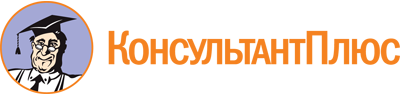 Постановление Правительства РФ от 12.03.2022 N 353
(ред. от 15.10.2022)
"Об особенностях разрешительной деятельности в Российской Федерации в 2022 и 2023 годах"Документ предоставлен КонсультантПлюс

www.consultant.ru

Дата сохранения: 08.12.2022
 Список изменяющих документов(в ред. Постановлений Правительства РФ от 24.03.2022 N 448,от 06.04.2022 N 604, от 09.04.2022 N 626, от 19.04.2022 N 701,от 09.05.2022 N 837, от 03.06.2022 N 1019, от 03.06.2022 N 1020,от 07.06.2022 N 1038, от 15.06.2022 N 1064, от 22.06.2022 N 1118,от 22.06.2022 N 1116, от 01.07.2022 N 1190, от 13.07.2022 N 1249,от 14.07.2022 N 1261, от 31.08.2022 N 1522, от 12.09.2022 N 1589,от 04.10.2022 N 1759, от 15.10.2022 N 1839)Список изменяющих документов(введен Постановлением Правительства РФ от 09.04.2022 N 626)Список изменяющих документов(в ред. Постановлений Правительства РФ от 09.04.2022 N 626,от 22.06.2022 N 1116)Список изменяющих документов(в ред. Постановлений Правительства РФ от 09.04.2022 N 626,от 15.10.2022 N 1839)КонсультантПлюс: примечание.П. 2 применяется до 31.12.2023.КонсультантПлюс: примечание.П. 10 (в ред. Постановления Правительства РФ от 15.10.2022 N 1839) распространяется на правоотношения, возникшие с 21.09.2022.КонсультантПлюс: примечание.П. 11 (в ред. Постановления Правительства РФ от 15.10.2022 N 1839) распространяется на правоотношения, возникшие с 21.09.2022.КонсультантПлюс: примечание.П. 12 (в ред. Постановления Правительства РФ от 15.10.2022 N 1839) распространяется на правоотношения, возникшие с 21.09.2022.КонсультантПлюс: примечание.П. 13 (в ред. Постановления Правительства РФ от 15.10.2022 N 1839) распространяется на правоотношения, возникшие с 21.09.2022.КонсультантПлюс: примечание.П. 14 (в ред. Постановления Правительства РФ от 15.10.2022 N 1839) распространяется на правоотношения, возникшие с 21.09.2022.Список изменяющих документов(в ред. Постановления Правительства РФ от 22.06.2022 N 1116)Список изменяющих документов(в ред. Постановлений Правительства РФ от 09.04.2022 N 626,от 03.06.2022 N 1019)КонсультантПлюс: примечание.Срок, указанный в п. 1, также перенесен ФЗ от 26.03.2022 N 71-ФЗ.Список изменяющих документов(в ред. Постановления Правительства РФ от 15.06.2022 N 1064)Список изменяющих документов(в ред. Постановления Правительства РФ от 07.06.2022 N 1038)Список изменяющих документов(в ред. Постановления Правительства РФ от 09.05.2022 N 837)Список изменяющих документов(в ред. Постановления Правительства РФ от 09.04.2022 N 626)Список изменяющих документов(в ред. Постановления Правительства РФ от 09.04.2022 N 626)Список изменяющих документов(в ред. Постановлений Правительства РФ от 09.04.2022 N 626,от 01.07.2022 N 1190, от 15.10.2022 N 1839)а) стипендиаты Президента Российской Федерации, Правительства Российской Федерации (в случае назначения стипендии в период получения высшего медицинского или высшего фармацевтического образования)-20 баллов;б) документ об образовании и о квалификации, удостоверяющий образование соответствующего уровня с отличием, полученный в образовательной организации Российской Федерации-55 баллов;в) наличие не менее одной статьи в профильном научном журнале, входящем в ядро базы данных Российского индекса научного цитирования и (или) в международные базы данных научного цитирования, автором или соавтором которой является поступающий-20 баллов;г) общий стаж работы в должностях медицинских и (или) фармацевтических работников (период военной службы, связанной с осуществлением медицинской деятельности), подтвержденный в установленном порядке (если трудовая деятельность (военная служба) осуществлялась в период с зачисления на обучение по программам высшего медицинского или высшего фармацевтического образования):от 9 месяцев в должностях медицинских и (или) фармацевтических работников со средним профессиональным образованием (не менее 0,5 ставки по основному месту работы либо при работе по совместительству)-15 баллов;от 9 месяцев до полутора лет в должностях медицинских и (или) фармацевтических работников с высшим образованием (1,0 ставки по основному месту работы)-100 баллов;от полутора лет и более в должностях медицинских и (или) фармацевтических работников с высшим образованием (1,0 ставки по основному месту работы)-150 баллов;д) дополнительно к баллам, начисленным при наличии общего стажа работы в должностях медицинских и (или) фармацевтических работников с высшим образованием, работа в указанных должностях не менее 9 месяцев в медицинских и (или) фармацевтических организациях, расположенных в сельских населенных пунктах либо рабочих поселках-25 баллов;е) дипломанты Всероссийской студенческой олимпиады "Я - профессионал"-20 баллов;ж) участие в добровольческой (волонтерской) деятельности в сфере охраны здоровья, в том числе с регистрацией в единой информационной системе в сфере развития добровольчества (волонтерства)-20 баллов;з) участие в добровольческой (волонтерской) деятельности в сфере охраны здоровья, связанной с осуществлением мероприятий по профилактике, диагностике и лечению новой коронавирусной инфекции, при продолжительности указанной деятельности не менее 150 часов-20 баллов;и) осуществление трудовой деятельности в должностях медицинских работников с высшим образованием или средним профессиональным образованием, в должностях младшего медицинского персонала и (или) прохождение практической подготовки по образовательной программе медицинского образования (программе специалитета, программе бакалавриата, программе магистратуры), если указанные деятельность и (или) практическая подготовка включали в себя проведение мероприятий по диагностике и лечению новой коронавирусной инфекции и их общая продолжительность составляет не менее 30 календарных дней-30 баллов;к) иные индивидуальные достижения, установленные правилами приема на обучение по программам ординатуры в конкретную организацию-не более 20 баллов.КонсультантПлюс: примечание.П. 8 (в ред. Постановления Правительства РФ от 15.10.2022 N 1839) распространяется на правоотношения, возникшие с 21.09.2022.КонсультантПлюс: примечание.П. 11 (в ред. Постановления Правительства РФ от 15.10.2022 N 1839) распространяется на правоотношения, возникшие с 21.09.2022.КонсультантПлюс: примечание.П. 12 (в ред. Постановления Правительства РФ от 15.10.2022 N 1839) распространяется на правоотношения, возникшие с 21.09.2022.КонсультантПлюс: примечание.П. 13 (в ред. Постановления Правительства РФ от 15.10.2022 N 1839) распространяется на правоотношения, возникшие с 21.09.2022.КонсультантПлюс: примечание.П. 14 (в ред. Постановления Правительства РФ от 15.10.2022 N 1839) распространяется на правоотношения, возникшие с 21.09.2022.Список изменяющих документов(в ред. Постановлений Правительства РФ от 24.03.2022 N 448,от 06.04.2022 N 604, от 09.04.2022 N 626, от 22.06.2022 N 1118,от 12.09.2022 N 1589, от 15.10.2022 N 1839)КонсультантПлюс: примечание.Абз. 3 п. 1 (в ред. Постановления Правительства РФ от 12.09.2022 N 1589) распространяется на правоотношения, возникшие с 01.09.2022.КонсультантПлюс: примечание.П. 8 приложения N 17 (в ред. Постановления Правительства РФ от 12.09.2022 N 1589) распространяется на правоотношения, возникшие с 01.09.2022.КонсультантПлюс: примечание.П. 9 приложения N 17 (в ред. Постановления Правительства РФ от 12.09.2022 N 1589) распространяется на правоотношения, возникшие с 01.09.2022.КонсультантПлюс: примечание.П. 9(1) приложения N 17 (в ред. Постановления Правительства РФ от 12.09.2022 N 1589) распространяется на правоотношения, возникшие с 01.09.2022.КонсультантПлюс: примечание.П. 13, 14 (в ред. Постановления Правительства РФ от 15.10.2022 N 1839) распространяются на правоотношения, возникшие с 21.09.2022.КонсультантПлюс: примечание.П. 15 (в ред. Постановления Правительства РФ от 15.10.2022 N 1839) распространяется на правоотношения, возникшие с 21.09.2022.КонсультантПлюс: примечание.П. 16 (в ред. Постановления Правительства РФ от 15.10.2022 N 1839) распространяется на правоотношения, возникшие с 21.09.2022.КонсультантПлюс: примечание.П. 17 (в ред. Постановления Правительства РФ от 15.10.2022 N 1839) распространяется на правоотношения, возникшие с 21.09.2022.КонсультантПлюс: примечание.П. 18, 19 (в ред. Постановления Правительства РФ от 15.10.2022 N 1839) распространяются на правоотношения, возникшие с 21.09.2022.КонсультантПлюс: примечание.П. 20, 21 (в ред. Постановления Правительства РФ от 15.10.2022 N 1839) распространяются на правоотношения, возникшие с 21.09.2022.КонсультантПлюс: примечание.П. 22, 23 (в ред. Постановления Правительства РФ от 15.10.2022 N 1839) распространяются на правоотношения, возникшие с 21.09.2022.КонсультантПлюс: примечание.П. 24 (в ред. Постановления Правительства РФ от 15.10.2022 N 1839) распространяется на правоотношения, возникшие с 21.09.2022.КонсультантПлюс: примечание.П. 25, 26, 27 (в ред. Постановления Правительства РФ от 15.10.2022 N 1839) распространяются на правоотношения, возникшие с 21.09.2022.КонсультантПлюс: примечание.П. 28 (в ред. Постановления Правительства РФ от 15.10.2022 N 1839) распространяется на правоотношения, возникшие с 21.09.2022.КонсультантПлюс: примечание.П. 29, 30 (в ред. Постановления Правительства РФ от 15.10.2022 N 1839) распространяются на правоотношения, возникшие с 21.09.2022.КонсультантПлюс: примечание.П. 31, 32 (в ред. Постановления Правительства РФ от 15.10.2022 N 1839) распространяются на правоотношения, возникшие с 21.09.2022.КонсультантПлюс: примечание.П. 33, 34 (в ред. Постановления Правительства РФ от 15.10.2022 N 1839) распространяются на правоотношения, возникшие с 21.09.2022.Список изменяющих документов(в ред. Постановлений Правительства РФ от 13.07.2022 N 1249,от 31.08.2022 N 1522)Список изменяющих документов(введены Постановлением Правительства РФ от 09.04.2022 N 626;в ред. Постановления Правительства РФ от 14.07.2022 N 1261)Список изменяющих документов(введены Постановлением Правительства РФ от 09.04.2022 N 626;в ред. Постановления Правительства РФ от 22.06.2022 N 1118)Список изменяющих документов(введены Постановлением Правительства РФ от 19.04.2022 N 701;в ред. Постановления Правительства РФ от 04.10.2022 N 1759)Список изменяющих документов(введены Постановлением Правительства РФ от 03.06.2022 N 1020;в ред. Постановления Правительства РФ от 12.09.2022 N 1589)Список изменяющих документов(введены Постановлением Правительства РФ от 22.06.2022 N 1118)КонсультантПлюс: примечание.Приложение N 24 (в ред. Постановления Правительства РФ от 15.10.2022 N 1839) распространяется на правоотношения, возникшие с 21.09.2022.Список изменяющих документов(введены Постановлением Правительства РФ от 15.10.2022 N 1839)КонсультантПлюс: примечание.Приложение N 25 (в ред. Постановления Правительства РФ от 15.10.2022 N 1839) распространяется на правоотношения, возникшие с 21.09.2022.Список изменяющих документов(введен Постановлением Правительства РФ от 15.10.2022 N 1839)КонсультантПлюс: примечание.Приложение N 26 (в ред. Постановления Правительства РФ от 15.10.2022 N 1839) распространяется на правоотношения, возникшие с 21.09.2022.Список изменяющих документов(введен Постановлением Правительства РФ от 15.10.2022 N 1839)Список изменяющих документов(введены Постановлением Правительства РФ от 15.10.2022 N 1839)